BANCO CENTRAL DE BOLIVIADOCUMENTO BASE DE CONTRATACIÓN PARA CONTRATACIÓN DE SERVICIOS DE CONSULTORIA INDIVIDUALMODALIDAD DE APOYO NACIONAL A LA PRODUCCIÓN Y EMPLEO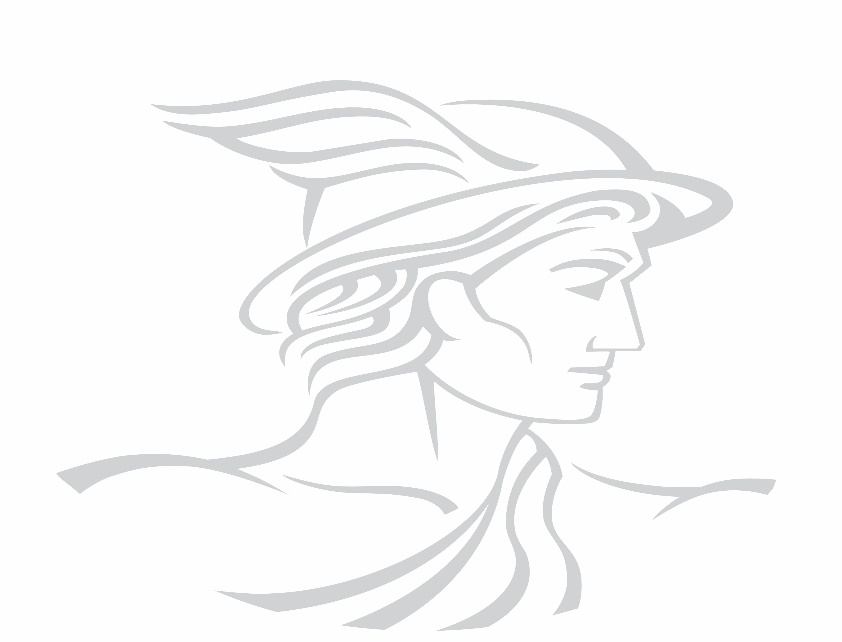 SOLICITUD DE PROPUESTASCódigo BCB: ANPE - P N° 39/2024-1CPRIMERA CONVOCATORIALa Paz, marzo de 2024CONTENIDO1	NORMATIVA APLICABLE AL PROCESO DE CONTRATACIÓN	52	PROPONENTES ELEGIBLES	53	ACTIVIDADES ADMINISTRATIVAS PREVIAS A LA PRESENTACIÓN DE PROPUESTAS	54	GARANTÍAS	55	RECHAZO Y DESCALIFICACIÓN DE PROPUESTAS	76	CRITERIOS DE SUBSANABILIDAD Y ERRORES NO SUBSANABLES	77	DECLARATORIA DESIERTA	88	CANCELACIÓN, SUSPENSIÓN Y ANULACIÓN DEL PROCESO DE CONTRATACIÓN	89	RESOLUCIONES RECURRIBLES	910	PREPARACIÓN DE PROPUESTAS	911	DOCUMENTOS QUE DEBE PRESENTAR EL PROPONENTE	912	PRESENTACIÓN DE PROPUESTAS	1013	APERTURA DE PROPUESTAS	1114	EVALUACIÓN DE PROPUESTAS	1215	EVALUACIÓN PRELIMINAR	1316	MÉTODO DE SELECCIÓN Y ADJUDICACIÓN CALIDAD, PROPUESTA TÉCNICA Y COSTO.	1317	MÉTODO DE SELECCIÓN Y ADJUDICACIÓN CALIDAD	1518	MÉTODO DE SELECCIÓN Y ADJUDICACIÓN DE PRESUPUESTO FIJO	1619	CONTENIDO DEL INFORME DE EVALUACIÓN Y RECOMENDACIÓN	1620	ADJUDICACIÓN O DECLARATORIA DESIERTA	1621	SUSCRIPCIÓN DE CONTRATO	1722	MODIFICACIONES AL CONTRATO	1823	CIERRE DEL CONTRATO Y PAGO	1924	CONVOCATORIA Y DATOS GENERALES DE LA CONTRATACIÓN	2025	TÉRMINOS DE REFERENCIA Y CONDICIONES TÉCNICAS REQUERIDAS PARA EL SERVICIO    DE CONSULTORÍA	22PARTE IINFORMACIÓN GENERAL A LOS PROPONENTESSECCIÓN IGENERALIDADESNORMATIVA APLICABLE AL PROCESO DE CONTRATACIÓNEl proceso de contratación de Servicios de Consultoría Individual se rige por el Decreto Supremo N° 0181, de 28 de junio de 2009, de las Normas Básicas del Sistema de Administración de Bienes y Servicios (NB-SABS), sus modificaciones y el presente Documento Base de Contratación (DBC).PROPONENTES ELEGIBLESEn esta convocatoria podrán participar únicamente personas naturales con capacidad de contratar.ACTIVIDADES ADMINISTRATIVAS PREVIAS A LA PRESENTACIÓN DE PROPUESTASConsultas escritas sobre el DBC “NO CORRESPONDE”Reunión Informativa de Aclaración “NO CORRESPONDE”GARANTÍASDe acuerdo con lo establecido en el Parágrafo II del Artículo 20 de las NB-SABS, el proponente decidirá el tipo de garantía a presentar entre: Boleta de Garantía, Garantía a Primer Requerimiento o Póliza de Seguro Caución a Primer Requerimiento.El proponente podrá realizar la presentación de uno de los tipos de garantía establecidos en el presente numeral u optar por el depósito a la cuenta corriente fiscal de titularidad del Tesoro General de la Nación (TGN) dispuesta en el presente DBC, en remplazo de la Garantía de Seriedad de Propuesta.Las garantías requeridas, de acuerdo con el objeto, son:Garantía de Seriedad de Propuesta. La entidad convocante, cuando lo requiera, podrá solicitar la presentación de la Garantía de Seriedad de Propuesta o depósito por este concepto, equivalente al cero punto cinco por ciento (0.5%) del precio referencial de la contratación, sólo para contrataciones con Precio Referencial mayor a Bs200.000.- (DOSCIENTOS MIL 00/100 BOLIVIANOS); “No corresponde”Garantía de Cumplimiento de Contrato. La entidad convocante solicitará la Garantía de Cumplimiento de Contrato equivalente al siete por ciento (7%) del monto del contrato.	Cuando se tengan programados pagos parciales, en sustitución de la Garantía de Cumplimiento de Contrato, se podrá prever una retención del siete por ciento (7%) de cada pago; “No corresponde”Garantía de Correcta Inversión de Anticipo. En caso de convenirse anticipo, el proponente deberá presentar una Garantía de Correcta Inversión de Anticipo, equivalente al cien por ciento (100%) del anticipo otorgado. El monto total del anticipo no deberá exceder el veinte por ciento (20%) del monto total del contrato. “No corresponde”Ejecución de la Garantía de Seriedad de Propuesta “No corresponde”En caso de haberse solicitado la Garantía de Seriedad de Propuesta, ésta será ejecutada o el monto del depósito por este concepto se consolidará a favor de la Entidad o del TGN, según corresponda, cuando:  Se compruebe falsedad en la información declarada en el Formulario de Presentación de Propuesta (Formulario A-1);Para la suscripción de contrato, la documentación presentada por el proponente adjudicado, no respalde lo señalado en el Formulario de Presentación de Propuesta (Formulario A-1);El proponente adjudicado no presente para la suscripción de contrato, uno o más de los documentos señalados en el Formulario de Presentación de Propuesta (Formulario A-1), salvo que hubiese justificado oportunamente el retraso, por causas de fuerza mayor, caso fortuito u otras causas debidamente justificadas y aceptadas por la entidad;El proponente adjudicado desista, de manera expresa o tácita, de suscribir el   contrato en el plazo establecido, salvo por causas de fuerza mayor, caso fortuito u otras causas debidamente justificadas y aceptadas por la entidad.Devolución de la Garantía de Seriedad de Propuesta “No corresponde”La Garantía de Seriedad de Propuesta, en caso de haberse solicitado, será devuelta a los proponentes en un plazo no mayor a cinco (5) días hábiles, computables a partir del día siguiente hábil de la:Notificación con la Resolución de Declaratoria Desierta;Notificación de la Resolución que resuelve el Recurso Administrativo de Impugnación, si existiese Recurso Administrativo de Impugnación, en contrataciones con montos mayores a Bs200.000.- (DOSCIENTOS MIL 00/100 BOLIVIANOS);Comunicación del proponente rehusando aceptar la solicitud de la entidad convocante sobre la extensión del periodo de validez de propuestas;Notificación de la Resolución de Cancelación del Proceso de Contratación;Notificación de la Resolución de Anulación del Proceso de Contratación, cuando la anulación sea hasta antes de la publicación de la convocatoria;Suscripción del contrato con el proponente adjudicado.En caso del depósito por concepto de Garantía de Seriedad de Propuesta, éste será devuelto en las condiciones establecidas en el Artículo 18 del Reglamento de Contrataciones con Apoyo de Medios Electrónicos, a la cuenta que señale el proponente para el efecto. Dicha cuenta debe estar registrada en el RUPE.El tratamiento de ejecución y devolución de la Garantía de Cumplimiento de Contrato y Garantía de Correcta Inversión de Anticipo, se establecerá en el Contrato.De acuerdo con los incisos a) y b) del Artículo 21 de las NB-SABS, para Consultorías Individuales de Línea no se solicitará ninguna garantía ni se realizará retenciones. DESCALIFICACIÓN DE PROPUESTASLas causales de descalificación son:Incumplimiento a la Declaración Jurada del Formulario de Presentación de Propuesta (Formulario A-1);Cuando la propuesta técnica y/o económica no cumpla con las condiciones establecidas en el presente DBC;Cuando la propuesta económica exceda el Precio Referencial, excepto cuando la evaluación sea mediante el Método de Selección y Adjudicación Presupuesto Fijo, donde el proponente no presenta propuesta económica;Cuando producto de la revisión aritmética de la propuesta económica establecida en el Formulario B-1, existiera una diferencia absoluta superior al dos por ciento (2%), entre el monto expresado en numeral con el monto expresado en literal, excepto cuando la evaluación sea mediante el Método de Selección y Adjudicación Presupuesto Fijo, donde el proponente no presenta propuesta económica;Cuando el proponente no presente la Garantía de Seriedad de Propuesta, en contrataciones con Precio Referencial mayor a Bs200.000.- (DOSCIENTOS MIL 00/100 BOLIVIANOS), si ésta hubiese sido requerida; “No corresponde”Cuando la Garantía de Seriedad de Propuesta o el depósito por este concepto no cumpla con las condiciones establecidas en el presente DBC; “No corresponde”Cuando el proponente presente dos o más alternativas en una misma propuesta;Cuando la propuesta contenga textos entre líneas, borrones y tachaduras;Cuando la propuesta presente errores no subsanables;Si para la suscripción del contrato, la documentación presentada por el proponente adjudicado, no respalde lo señalado en el Formulario de Presentación de Propuesta (Formulario A-1);Si para la suscripción del contrato la documentación solicitada, no fuera presentada dentro del plazo establecido para su verificación; salvo ampliación de plazo solicitada por el proponente adjudicado y aceptada por la entidad de acuerdo a lo previsto en el subnumeral 21.1 del presente DBC;Cuando el proponente desista de forma expresa o tácita de suscribir el contrato. La descalificación de propuestas deberá realizarse única y exclusivamente por las causales señaladas precedentemente.CRITERIOS DE SUBSANABILIDAD Y ERRORES NO SUBSANABLESSe deberán considerar como criterios de subsanabilidad los siguientes:Cuando los requisitos, condiciones, documentos y formularios de la propuesta cumplan sustancialmente con lo solicitado en el presente DBC;Cuando los errores sean accidentales, accesorios o de forma y que no incidan en la validez y legalidad de la propuesta presentada;Cuando la propuesta no presente aquellas condiciones o requisitos que no estén claramente señalados en el presente DBC; Cuando el proponente oferte condiciones superiores a las solicitadas en los Términos de Referencia, siempre que estas condiciones no afecten el fin para el que fueron requeridas y/o se consideren beneficiosas para la Entidad.Los criterios señalados precedentemente no son limitativos, pudiendo el Responsable de Evaluación o la Comisión de Calificación, considerar otros criterios de subsanabilidad.Cuando la propuesta contenga errores subsanables, estos serán señalados en el Informe de Evaluación y Recomendación de Adjudicación o Declaratoria Desierta.Estos criterios podrán aplicarse también en la etapa de verificación de documentos para la suscripción del contrato.Se deberán considerar errores no subsanables, siendo objeto de descalificación, los siguientes:Ausencia de cualquier Formulario, solicitado en el presente DBC, salvo el Formulario de Propuesta Económica (Formulario B-1), cuando la evaluación sea mediante el Método de Selección y Adjudicación Presupuesto Fijo, donde el proponente no presenta propuesta económica;Falta de firma del proponente en el Formulario de Presentación de Propuesta (Formulario A-1);Falta de la propuesta técnica o parte de ella;Falta de la propuesta económica o parte de ella, excepto cuando la evaluación sea mediante el Método de Selección y Adjudicación de Presupuesto Fijo, donde el proponente no presenta propuesta económica;Falta de presentación de la Garantía de Seriedad de Propuesta, si esta hubiese sido solicitada; “No corresponde”Cuando la Garantía de Seriedad de Propuesta fuese emitida en forma errónea o cuando el depósito por este concepto fuese realizado en forma errónea; “No corresponde”Cuando la Garantía de Seriedad de Propuesta sea girada o el depósito por este concepto sea realizado por un monto menor al solicitado en el presente DBC, admitiéndose un margen de error que no supere el cero punto uno por ciento (0,1%); “No corresponde”Cuando la Garantía de Seriedad de Propuesta sea girada por un plazo menor al solicitado en el presente DBC, admitiéndose un margen de error que no supere los dos (2) días calendario; “No corresponde” Cuando se presente en fotocopia simple, la Garantía de Seriedad de Propuesta, si ésta hubiese sido solicitada. “No corresponde”DECLARATORIA DESIERTAEl RPA declarará desierta una convocatoria pública, de acuerdo con lo establecido en el Artículo 27 de las NB-SABS.CANCELACIÓN, SUSPENSIÓN Y ANULACIÓN DEL PROCESO DE CONTRATACIÓNEl proceso de contratación podrá ser cancelado, anulado o suspendido hasta antes de la suscripción del Contrato mediante de Resolución expresa, técnica y legalmente motivada, de acuerdo con lo establecido en el Artículo 28 de las NB-SABS y el Reglamento de Contrataciones con Apoyo de Medios Electrónicos.RESOLUCIONES RECURRIBLESLos proponentes podrán interponer Recurso Administrativo de Impugnación, en procesos de contratación por montos mayores a Bs200.000.- (DOSCIENTOS MIL 00/100 BOLIVIANOS), únicamente contra las resoluciones establecidas en el inciso b) del parágrafo I del Artículo 90 de las NB-SABS; siempre que las mismas afecten, lesionen o puedan causar perjuicio a sus legítimos intereses, de acuerdo con lo regulado en el Capítulo VII del Título I de las NB-SABS.SECCIÓN IIPREPARACIÓN DE LAS PROPUESTASPREPARACIÓN DE PROPUESTASLas propuestas deben ser elaboradas conforme los requisitos y condiciones establecidos en el presente DBC, utilizando los formularios incluidos en Anexos y su envió será por medio de la plataforma informática habilitada en el RUPE.DOCUMENTOS QUE DEBE PRESENTAR EL PROPONENTETodos los Formularios de la propuesta, solicitados en el presente DBC, se constituirán en Declaraciones Juradas.Los documentos que deben presentar los proponentes son:Formulario de Presentación de la Propuesta (Formulario A-1). Este formulario deberá consignar la firma (documento escaneado o documento firmado digitalmente); Formulario de Identificación del Proponente (Formulario A-2); Formulario de Propuesta Económica (Formulario B-1), excepto cuando la evaluación sea mediante el Método de Selección y Adjudicación Presupuesto Fijo, donde el proponente no presenta propuesta económica;Formularios de Propuesta Técnica Formación y Experiencia (Formulario C-1), en base a los Términos de Referencia;Formulario de Condiciones Adicionales (Formulario C-2);En caso de requerirse la Garantía de Seriedad de Propuesta, ésta deberá ser presentada en original, equivalente al cero punto cinco por ciento (0.5%) del precio referencial de la contratación. La vigencia de esta garantía deberá exceder en treinta (30) días calendario al plazo de validez de la propuesta establecida en el numeral 11.2 del presente DBC, desde la fecha fijada para la apertura de propuestas y que cumpla con las características de renovable, irrevocable y de ejecución inmediata, emitida a nombre de la entidad convocante o depósito por concepto de Garantía de Seriedad de Propuesta. En caso de aplicarse el Método de Selección y Adjudicación de Presupuesto Fijo, la Garantía de Seriedad de Propuesta, será equivalente al cero punto cinco por ciento (0.5%) del presupuesto fijo determinado por la entidad. “No aplica para el presente proceso de contratación”La propuesta deberá tener una validez de treinta (30) días calendario, desde la fecha fijada para la apertura de propuestas. El proponente además de mandar su propuesta económica escaneada deberá registrar en la plataforma informática del RUPE el precio de total de su propuesta establecido en el Formulario B-1.Cuando exista diferencia entre el Precio Total registrado en la plataforma informática del RUPE y el precio total del Formulario B-1 escaneado, prevalecerá este último. “No aplica para el presente proceso de contratación”SECCIÓN IIIPRESENTACIÓN Y APERTURA DE PROPUESTASPRESENTACIÓN DE PROPUESTASPresentación electrónica de propuestaEl Proponente debe autentificarse mediante sus credenciales de acceso al RUPE y seleccionar el proceso de contratación en el que desea participar según el CUCE.Una vez ingresado a la sección para la presentación de propuestas debe verificar los datos generales consignados y registrar la información establecida en el numeral 11 del presente DBC, salvo cuando la evaluación sea mediante el Método de Selección y Adjudicación sea Presupuesto Fijo, donde no corresponde registrar la información de la propuesta económica.Todos los documentos enviados y la información de precios registrados son encriptados por el sistema y no podrán ser visualizados hasta que se realice la apertura de propuestas en la fecha y hora establecida en el cronograma de plazos del DBC.El proponente deberá aceptar las condiciones del sistema para la presentación de propuestas electrónicas y enviar su propuesta.Cuando en la presentación de propuestas electrónicas se haya considerado utilizar la Garantía de Seriedad de Propuesta, ésta deberá ser presentada en sobre cerrado y con cinta adhesiva transparente sobre las firmas y sellos, dirigido a la entidad convocante, citando el Número de Proceso, el Código Único de Contrataciones Estatales (CUCE) y el objeto de la Convocatoria. “No Corresponde”Cuando en la presentación de propuestas electrónicas se haya considerado utilizar el depósito por concepto de Garantía de Seriedad de Propuesta, éste deberá ser realizado al menos dos (2) horas antes de la conclusión del plazo para la presentación de propuestas, cuando sea realizado en días hábiles o prever la anticipación de un (1) día hábil en caso de ser realizado en días sábados, domingos o feriados, para una asociación adecuada a la presentación de la misma. “No corresponde”Plazo, lugar y medio de presentación electrónicaLas propuestas electrónicas deberán ser registradas dentro del plazo (fecha y hora) fijado en el presente DBC. Se considerará que el proponente ha presentado su propuesta dentro del plazo, siempre y cuando:Esta haya sido enviada antes del vencimiento del cierre del plazo de presentación de propuestas y;La Garantía de Seriedad de Propuesta haya ingresado al recinto en el que se registra la presentación de propuestas, hasta la fecha y hora límite para la presentación de propuestas. “No corresponde”Las garantías podrán ser entregadas en persona o por correo certificado (Courier). En ambos casos, el proponente es responsable de que su garantía sea presentada dentro el plazo establecido. “No corresponde”La presentación electrónica de propuestas se realizará a través del RUPE.Modificaciones y retiro de propuestas electrónicasEn la presentación electrónica de propuestas, éstas sólo podrán modificarse antes del plazo límite establecido para el cierre de presentación de propuestas. Para este propósito, el proponente deberá ingresar a la plataforma informática para la presentación de propuestas y efectuar el retiro de su propuesta a efectos de modificarla, ampliarla y/o subsanarla. La devolución de la Garantía de Seriedad de Propuesta será solicitada por el proponente por escrito. La entidad procederá con la devolución bajo constancia escrita y liberándose de cualquier responsabilidad. En caso del depósito, su devolución se realizará de conformidad con lo previsto en el Reglamento de Contrataciones con Apoyo de Medios Electrónicos. “No corresponde”El proponente que haya retirado su propuesta podrá realizar la presentación de una nueva propuesta, hasta antes del plazo límite para el cierre de presentación, establecido en el cronograma de plazos del DBC.Vencidos los plazos, las propuestas no podrán ser retiradas, modificadas o alteradas de manera alguna.APERTURA DE PROPUESTASInmediatamente después del cierre del plazo de presentación de propuestas, el Responsable de Evaluación o la Comisión de Calificación procederá a la apertura de las propuestas en acto público, en la fecha, hora y lugar señalados en el presente DBC. El Acto de Apertura será continuo y sin interrupción, donde se permitirá la presencia de los proponentes o sus representantes, así como los representantes de la sociedad que quieran participar, y se iniciará la reunión virtual programada según la dirección (link) establecido en la convocatoria y en el cronograma de plazos del presente DBC.El acto se efectuará así se hubiese recibido una sola propuesta. En caso de no existir propuestas, el Responsable de Evaluación o la Comisión de Calificación suspenderá el Acto de Apertura y recomendará al RPA que la convocatoria sea declarada desierta.El Acto de Apertura comprenderá:Lectura de la información sobre el objeto de la contratación, las publicaciones realizadas y cuando corresponda la nómina de las proponentes que presentaron garantías físicas, según el Acta de Recepción.Apertura de todas las propuestas electrónicas recibidas dentro del plazo, para su registro en el Acta de Apertura. Cuando corresponda, se deberá realizar la apertura física del sobre que contenga la Garantía de Seriedad de Propuesta, salvo se haya optado por el depósito por este concepto. Realizada la apertura electrónica, todas las propuestas presentadas serán automáticamente desencriptadas por el sistema, para permitir a la entidad pública conocer la identidad de los proponentes y realizar la descarga de los documentos enviados por el proponente y el reporte electrónico de precios.El sistema almacenará la fecha y hora de la apertura electrónica, así como la fecha y hora de la descarga de cada uno de los documentos enviados por el proponente.Dar a conocer públicamente el nombre de los proponentes y el precio total de sus propuestas económicas, excepto cuando se aplique el Método de Selección y Adjudicación de Presupuesto Fijo. Verificación de los documentos presentados por los proponentes, aplicando la metodología PRESENTÓ/NO PRESENTÓ, del Formulario V-1.Cuando no se ubique algún formulario o documento requerido en el presente DBC, el Responsable de Evaluación o la Comisión de Calificación podrá solicitar al representante del proponente, señalar el lugar que dicho documento o información ocupa en la propuesta electrónica, o aceptar la falta del mismo, sin poder incluirlo. En ausencia del proponente o su representante, se registrará tal hecho en el Acta de Apertura.Adjuntar en el expediente del proceso el reporte electrónico, mismo que contendrá el nombre del proponente y el monto total de su oferta económica.Elaboración del Acta de Apertura, consignando las propuestas presentadas, la que deberá ser suscrita por el Responsable de Evaluación o por todos los integrantes de la Comisión de Calificación y por los representantes de los proponentes asistentes que deseen hacerlo, a quienes se les deberá entregar una copia o fotocopia del Acta.Los proponentes que tengan observaciones deberán hacer constar las mismas en el Acta.Durante el Acto de Apertura de propuestas no se descalificará a ningún proponente, siendo esta una atribución del el Responsable de Evaluación o la Comisión de Calificación en el proceso de evaluación. El Responsable de Evaluación o los integrantes de la Comisión de Calificación y los asistentes deberán abstenerse de emitir criterios o juicios de valor sobre el contenido de las propuestas.Concluido el Acto de Apertura, la nómina de proponentes será remitida, por el Responsable de Evaluación o la Comisión de Calificación, al RPA en forma inmediata, para efectos de eventual excusa.SECCIÓN IVEVALUACIÓN Y ADJUDICACIÓNEVALUACIÓN DE PROPUESTASLa entidad convocante, para la evaluación de propuestas podrá aplicar uno de los siguientes Métodos de Selección y Adjudicación:Calidad, Propuesta Técnica y Costo;Calidad;Presupuesto Fijo,(Una vez definido el Método de Selección y Adjudicación, deberá suprimirse el texto de los otros Métodos manteniendo la numeración y el título, colocando al lado del título el siguiente texto “No aplica este Método”).EVALUACIÓN PRELIMINARConcluido el Acto de Apertura, en sesión reservada, el Responsable de Evaluación o la Comisión de Calificación determinarán si las propuestas continúan o se descalifican, verificando el cumplimiento sustancial y la validez de los Formularios de la Propuesta y cuando corresponda, de la Garantía de Seriedad de Propuesta o depósito por este concepto, utilizando el Formulario V-1.Se debe efectuar la validación de la Firma Digital de aquellas propuestas que no consignen la firma escaneada en el Formulario A-1 a efectos de verificar que dicho documento ha sido firmado digitalmente. El Responsable de Evaluación o la Comisión de Calificación deberá utilizar las herramientas informáticas que disponga el sistema, la entidad pública o la disponible en el siguiente sitio web: validar.firmadigital.bo.MÉTODO DE SELECCIÓN Y ADJUDICACIÓN CALIDAD, PROPUESTA TÉCNICA Y COSTO“No aplica este Método”MÉTODO DE SELECCIÓN Y ADJUDICACIÓN CALIDAD“No aplica este Método”MÉTODO DE SELECCIÓN Y ADJUDICACIÓN DE PRESUPUESTO FIJOEste método se aplicará para la contratación de Servicios de Consultoría Individual de Línea o Por Producto, en el que el presupuesto será determinado por la Entidad, por lo que los proponentes no deberán presentar propuesta económica y en caso de ser presentada la misma no será considerada para efectos de evaluación.    La evaluación tendrá una ponderación de setenta (70) puntos y se realizará de la siguiente forma:Evaluación de la Propuesta TécnicaLa propuesta técnica contenida en el Formulario C-1, será evaluada aplicando la metodología CUMPLE/NO CUMPLE, utilizando el Formulario V-3.A las propuestas que no hubieran sido descalificadas, como resultado de la metodología CUMPLE/NO CUMPLE, se les asignarán treinta y cinco (35) puntos. Posteriormente, se evaluará las condiciones adicionales establecidas en el Formulario C-2, asignando un puntaje de hasta treinta y cinco (35) puntos, utilizando el Formulario V-3.El puntaje de la Evaluación de la Propuesta Técnica (), será el resultado de la suma de los puntajes obtenidos de la evaluación de los Formularios C-1 y C-2, utilizando el Formulario V-3.Las propuestas que en la Evaluación de la Propuesta Técnica () no alcancen el puntaje mínimo de cincuenta (50) puntos serán descalificadas.El Responsable de Evaluación o la Comisión de Calificación, recomendará la Adjudicación, de la propuesta que obtuvo la mejor calificación técnica (PTi), cuyo monto adjudicado corresponderá al Presupuesto Fijo.En caso de existir empate entre dos o más propuestas, el Responsable de Evaluación o la Comisión de Calificación será responsable de definir el desempate, aspecto que será señalado en el Informe de Evaluación y Recomendación de Adjudicación o Declaratoria Desierta.CONTENIDO DEL INFORME DE EVALUACIÓN Y RECOMENDACIÓNEl Informe de Evaluación y Recomendación de Adjudicación o Declaratoria Desierta, deberá contener mínimamente lo siguiente:Nómina de los proponentes;Cuadros de Evaluación;Detalle de errores subsanables, cuando corresponda;Causales para la descalificación de propuestas, cuando corresponda;Recomendación de Adjudicación o Declaratoria Desierta;Otros aspectos que el Responsable de Evaluación o la Comisión de Calificación, considere pertinentes.ADJUDICACIÓN O DECLARATORIA DESIERTAEl RPA, recibido el Informe de Evaluación y Recomendación de Adjudicación o Declaratoria Desierta y dentro del plazo fijado en el cronograma de plazos, emitirá la Adjudicación o Declaratoria Desierta.En caso de que el RPA solicite al Responsable de Evaluación o la Comisión de Calificación, complementación o sustentación del informe, podrá autorizar la modificación del Cronograma de Plazos a partir de la fecha establecida para la emisión de la Adjudicación o Declaratoria Desierta. El nuevo cronograma de plazos deberá ser publicado en el SICOES.Si el RPA, recibida la complementación o sustentación del Informe de Evaluación y Recomendación de Adjudicación o Declaratoria Desierta, decidiera bajo su exclusiva responsabilidad, apartarse de la recomendación, deberá elaborar un informe fundamentado dirigido a la MAE y a la Contraloría General del Estado.Para contrataciones con montos mayores a Bs200.000 (DOSCIENTOS MIL 00/100 BOLIVIANOS), el RPA deberá adjudicar o declarar desierta la contratación mediante Resolución expresa, para contrataciones menores a dicho monto la entidad determinará el documento de adjudicación o declaratoria desierta.El Documento de Adjudicación o Declaratoria Desierta será motivado y contendrá mínimamente la siguiente información:Nómina de los participantes y precios ofertados, cuando corresponda;Los resultados de la calificación;Identificación del proponente adjudicado, cuando corresponda;Causales de descalificación, cuando corresponda;Causales de Declaratoria Desierta, cuando corresponda.El Documento o Resolución de Adjudicación o Declaratoria Desierta será notificada a los proponentes de acuerdo con lo establecido en el Artículo 51 de las NB-SABS. La notificación, deberá incluir copia de la Resolución y del Informe de Evaluación y Recomendación de Adjudicación o Declaratoria Desierta.En contrataciones hasta Bs200.000.- (DOSCIENTOS MIL 00/100 BOLIVIANOS), el documento de adjudicación o declaratoria desierta, deberá ser publicado en el SICOES, para efectos de comunicación.SECCIÓN VSUSCRIPCIÓN Y MODIFICACIONES AL CONTRATOSUSCRIPCIÓN DE CONTRATO La entidad convocante deberá establecer el plazo de entrega de documentos, que no deberá ser menor a cuatro (4) días hábiles, para contrataciones hasta Bs200.000.- (DOSCIENTOS MIL 00/100 BOLIVIANOS), computables a partir del día siguiente hábil de su notificación y para contrataciones de consultoría individual por producto mayores a Bs200.000.- (DOSCIENTOS MIL 00/100 BOLIVIANOS), el plazo de entrega de documentos será computable a partir del día siguiente hábil al vencimiento del plazo para la interposición de Recursos Administrativos de Impugnación.Si el proponente adjudicado presentase los documentos antes del plazo otorgado, el proceso deberá continuar.En caso que el proponente adjudicado justifique, oportunamente, el retraso en la presentación de uno o más documentos requeridos para la suscripción del contrato, por causas de fuerza mayor, caso fortuito u otras causas debidamente justificadas y aceptadas por la entidad, se deberá ampliar el plazo de presentación de documentos.El proponente adjudicado deberá presentar, para la suscripción de contrato, los originales o fotocopias legalizadas de los documentos señalados en el Formulario de Presentación de Propuesta (Formulario A-1), excepto aquella documentación cuya información se encuentre consignada en el Certificado del RUPE.En caso de convenirse anticipo, el proponente adjudicado deberá presentar la Garantía de Correcta Inversión de Anticipo, equivalente al cien por ciento (100%) del anticipo solicitado, dentro de los plazos previstos en el Contrato. Las entidades públicas deberán verificar la autenticidad del Certificado del RUPE, presentado por el proponente adjudicado, ingresando el código de verificación del Certificado en el SICOES.Cuando el proponente adjudicado desista de forma expresa o tácita de suscribir el contrato, su propuesta será descalificada, procediéndose a la revisión de la siguiente propuesta mejor evaluada. En caso de que la justificación del desistimiento expreso no sea por causas de fuerza mayor, caso fortuito u otras causas debidamente justificadas y aceptadas por la entidad, además se consolidará el deposito o se ejecutará la Garantía de Seriedad de Propuesta, si esta hubiese sido solicitada y se informará al SICOES, en cumplimiento al inciso c) del Artículo 49 de las NB-SABS.  El desistimiento expreso se efectivizará con la recepción de la carta de desistimiento remitida por el proponente adjudicado. El desistimiento tácito se efectivizará una vez concluido el plazo de presentación de documentos para la suscripción del contrato, sin que el proponente adjudicado haya justificado su retraso.Si la entidad notificara la adjudicación vencido el plazo de la validez de la propuesta, el proponente adjudicado podrá expresar su voluntad de continuar con el proceso de contratación; en caso de no pronunciarse o rechazar de manera expresa la adjudicación se efectivizará la descalificación de la propuesta por desistimiento, no correspondiendo su registro en el SICOES como impedido, ni la consolidación del Depósito o la ejecución de la Garantía de Seriedad de Propuesta, si ésta fue solicitada.	Si producto de la revisión efectuada para la suscripción del contrato los documentos presentados por el adjudicado no cumplan con las condiciones requeridas, no se considerará desistimiento, por lo que no corresponde el registro en el SICOES como impedido; sin embargo, corresponderá la descalificación de la propuesta y la consolidación del depósito o la ejecución de la Garantía de Seriedad de Propuesta, si esta hubiese sido solicitada.En los casos que se necesite ampliar plazos, el RPA deberá autorizar la modificación del cronograma de plazos a partir de la fecha de emisión del documento de adjudicación.MODIFICACIONES AL CONTRATOLas modificaciones al contrato podrán efectuarse mediante:Contrato Modificatorio para Consultores Individuales por Producto: Cuando la modificación a ser introducida afecte el alcance, monto y/o plazo del contrato. Se podrán realizar uno o varios contratos modificatorios, que sumados no deberán exceder el diez por ciento (10%) del monto del contrato principal.Contrato Modificatorio para Consultores Individuales de Línea: Cuando la Unidad Solicitante requiera ampliar el plazo del servicio de Consultoría Individual de Línea, deberá de manera previa a la conclusión del contrato, realizar una evaluación del cumplimiento de los Términos de Referencia.  En base a esta evaluación, la MAE o la autoridad que suscribió el contrato principal podrá tomar la decisión de ampliar o no el Contrato del Consultor.Esta ampliación podrá realizarse hasta un máximo de dos (2) veces, no debiendo exceder el plazo de cada ampliación al establecido en el contrato principal.CIERRE DEL CONTRATO Y PAGOEl cierre del contrato procederá ante la terminación por cumplimiento o por Resolución de Contrato, conforme las previsiones establecidas en el contrato. Para ambos casos la entidad y el proveedor precederán a realizar la liquidación del contrato.   En caso de terminación por cumplimiento, una vez concluida la liquidación del contrato, la entidad deberá emitir el Certificado de Cumplimiento de Contrato.Los pagos por el servicio se realizarán previa conformidad de la entidad convocante, entrega de la factura (si corresponde) y entrega del comprobante de pago de contribuciones al Sistema Integral de Pensiones.Para Consultores Individuales por Producto en ausencia de la nota fiscal (factura), la entidad convocante deberá retener los montos de obligaciones tributarias para su posterior pago al Servicio de Impuestos Nacionales.En los contratos suscritos para servicios de Consultoría Individual de Línea, al encontrarse las personas naturales sujetas al Régimen Complementario de Impuesto al Valor Agregado (RC-IVA), la entidad convocante solicitará el registro en el Servicio de Impuestos Nacionales como contribuyentes directos del RC-IVA, siendo responsabilidad del consultor presentar la declaración jurada trimestral al Servicio de Impuestos Nacionales. Por otra parte, para servicios de Consultoría Individual de Línea la entidad podrá actuar como agente de retención y pago por contribuciones al Sistema Integral de Pensiones.PARTE IIINFORMACIÓN TÉCNICA DE LA CONTRATACIÓN24. CONVOCATORIA Y DATOS GENERALES DE LA CONTRATACIÓN25.TÉRMINOS DE REFERENCIA Y CONDICIONES TÉCNICAS REQUERIDAS PARA EL SERVICIO DE CONSULTORÍALos Términos de Referencia para la consultoría, son los siguientes:TÉRMINOS DE REFERENCIACONTRATACIÓN DE 3 CONSULTORES DE LÍNEA PARA TRABAJOS DE ACONDICIONAMIENTO ARCHIVÍSTICO EN LOS ARCHIVOS CENTRAL E INTERMEDIO DEL BCBPARTE IIIANEXO 1FORMULARIO A-1PRESENTACIÓN DE PROPUESTARemito la presente propuesta, declarando expresamente mi conformidad y compromiso de cumplimiento, conforme con los siguientes puntos:I.-	De las Condiciones del ProcesoDeclaro cumplir estrictamente la normativa de la Ley N° 1178, de Administración y Control Gubernamentales, lo establecido en las NB-SABS y el presente DBC.Declaro no tener conflicto de intereses para el presente proceso de contratación.Declaro que como proponente, no me encuentro en las causales de impedimento, establecidas en el Artículo 43 de las NB-SABS, para participar en el proceso de contratación.Declaro y garantizo haber examinado el DBC, así como los Formularios para la presentación de la propuesta, aceptando sin reservas todas las estipulaciones en dichos documentos y la adhesión al texto del contrato.Declaro respetar el desempeño de los servidores públicos asignados por la entidad convocante al proceso de contratación y no incurrir en relacionamiento que no sea a través de medio escrito, salvo en los actos de carácter público y exceptuando las consultas efectuadas al encargado de atender consultas, de manera previa a la presentación de propuestas. Declaro la autenticidad de las garantías presentadas en el proceso de contratación, autorizando su verificación en las instancias correspondientes (no aplica para Consultoría Individual de Línea).Declaro la veracidad de toda la información proporcionada y autorizo mediante la presente, para que en caso de ser adjudicado, cualquier persona natural o jurídica, suministre a los representantes autorizados de la entidad convocante, toda la información que requieran para verificar la documentación que presento. En caso de comprobarse falsedad en la misma, la entidad convocante tiene el derecho a descalificar la presente propuesta y ejecutar la Garantía de Seriedad de Propuesta si esta fuese presentada o la consolidación del depósito por este concepto, sin perjuicio de lo dispuesto en normativa específica.Acepto a sola firma de este documento, que todos los formularios presentados se tienen por suscritos.Me comprometo a denunciar, posibles actos de corrupción en el presente proceso de contratación, en el marco de lo dispuesto por la Ley N° 974 de Unidades de Transparencia.II.- De la Presentación de DocumentosEn caso de ser adjudicado, para la suscripción de contrato, me comprometo a presentar la siguiente documentación, en original o fotocopia legalizada, salvo aquella documentación cuya información se encuentre consignada en el Certificado de RUPE misma que no será presentada, aceptando que el incumplimiento es causal de descalificación de la propuesta:Certificado RUPE que respalde la información declarada en la propuesta.Fotocopia simple del Carnet de Identidad.La documentación que respalde la información declarada en los Formulario C-1 y C-2 con relación a la formación y experiencia.Garantía de Cumplimiento de Contrato equivalente al siete por ciento (7%) del monto del contrato, cuando se tengan programados pagos parciales, en sustitución de esta garantía, se podrá prever una retención del siete por ciento (7%) de cada pago (Solo aplicable a Consultorías Individuales por Producto, se debe suprimir este requisito para Consultores Individuales de Línea).(Firma del proponente) (Nombre completo del proponente)FORMULARIO A-2IDENTIFICACIÓN DEL PROPONENTEFORMULARIO B-1PROPUESTA ECONÓMICA“NO APLICA”(Este Formulario no es aplicable para el Método de Selección y Adjudicación de Presupuesto Fijo, donde no es necesaria la presentación de propuesta económica. En caso de que el proponente presente propuesta económica y ésta fuese adjudicado, se procederá a pagar el monto del presupuesto fijo establecido por la entidad.)FORMULARIO C-1PROPUESTA TÉCNICAFORMACIÓN Y EXPERIENCIA  (Condiciones mínimas requeridas por la entidad)FORMULARIO C-2CONDICIONES ADICIONALES  (*) La Entidad deberá definir las condiciones adicionales a ser evaluadas. Estas condiciones pueden relacionarse con la formación, experiencia específica u otros (por ejemplo: la entidad si ha establecido como una condición mínima la formación de licenciatura, en la formación complementaría puede solicitarse un nivel de maestría). (**) La entidad deberá definir la puntuación de las condiciones a ser evaluadas. La suma de los puntajes asignados para las condiciones adicionales deberá ser 35 puntos. (***)El proponente deberá ofertar condiciones adicionales solicitadas en el presente Formulario.ANEXO 2FORMULARIOS REFERENCIALES DE APOYOFormulario V-1	Formulario de Evaluación Preliminar Formulario V-2	Formulario de Evaluación Propuesta Económica	Formulario V-3	Formulario de Evaluación de Propuesta Técnica Formulario V-4	Resumen de la Evaluación Técnica y EconómicaFormulario V- 1EVALUACIÓN PRELIMINARFORMULARIO V-2PROPUESTA ECONÓMICA FORMULARIO V-3EVALUACIÓN DE LA PROPUESTA TÉCNICAFORMULARIO V-4 RESUMEN DE LA EVALUACIÓN TÉCNICA Y ECONÓMICA(Este Formulario es aplicable solo cuando se emplee el Método de Selección y Adjudicación Calidad, Propuesta Técnica y Costo. Caso contrario suprimir este Formulario)Los factores de evaluación deberán determinarse de acuerdo con lo siguiente:ANEXO 3MODELO DE CONTRATO SANO-DLABS N° 57/2024CUCE: 24-0951-00-0000000-0-0Contrato Administrativo para la Contratación de 3 Consultores Individuales de Línea para Trabajos de Acondicionamiento Archivístico en los Archivos Central e Intermedio del BCB, sujeto al tenor de las siguientes cláusulas:CLÁUSULA PRIMERA.- (LAS PARTES) Las partes contratantes son:El BANCO CENTRAL DE BOLIVIA, con Número de Identificación Tributaria (NIT) 1016739022, con domicilio en la calle Ayacucho esquina Mercado s/n de la zona Central, en la ciudad de La Paz – Bolivia, representado legalmente por Luis Gustavo Aguilar Poma, con Cédula de Identidad Nº 3369319 expedida en La Paz, como Subgerente de Servicios Generales de acuerdo a su designación efectuada mediante Acción de Personal N° 189/2023 de 22 de febrero de 2023 y a lo dispuesto en el artículo 12 del Reglamento Específico del Sistema de Administración de Bienes y Servicios (RE-SABS) del Banco Central de Bolivia, aprobado mediante Resolución de Directorio N° 147/2015 de 18 de agosto de 2015, sus modificaciones y a la Resolución PRES - GAL N° 19/2022 de 5 de septiembre de 2022, que en adelante se denominará la ENTIDAD.________, mayor de edad, hábil por derecho, titular de la Cédula de Identidad N° _________ , expedida en ___________, con domicilio en __________, Zona________ de la ciudad de ______ -  Bolivia, que en adelante se denominará el CONSULTOR.La ENTIDAD y el PROVEEDOR en su conjunto se denominarán las PARTES.CLÁUSULA SEGUNDA.- (ANTECEDENTES) La ENTIDAD, en proceso realizado bajo las normas y regulaciones de contratación establecidas en el Decreto Supremo N° 0181  de 28 de junio de 2009 de las Normas Básicas del Sistema de Administración de Bienes y Servicios (NB-SABS), sus modificaciones y el Documento Base de Contratación (DBC), para la Contratación de Servicios de Consultoría Individual de Línea, en la Modalidad de Apoyo Nacional a la Producción y Empleo (ANPE), convocó en fecha ______ (señalar la fecha de la publicación de la convocatoria en el SICOES) a personas naturales con capacidad de contratar con el Estado, a presentar propuestas en el proceso de contratación con Código Único de Contrataciones Estatales (CUCE) ___________, en base a lo solicitado en el DBC.Concluido el proceso de evaluación de propuestas, el Responsable del Proceso de Contratación de Apoyo Nacional a la Producción y Empleo (RPA), en base al Informe de Evaluación y Recomendación de Adjudicación N°____________, emitido por_______ (señalar según corresponda al Responsable de Evaluación o la Comisión de Calificación), resolvió adjudicar la contratación del Servicio de Consultoría Individual de Línea al CONSULTOR, al cumplir su propuesta con todos los requisitos solicitados por la entidad en el DBC.CLÁUSULA TERCERA.- (LEGISLACIÓN APLICABLE) El presente Contrato se celebra al amparo de las siguientes disposiciones normativas:Constitución Política del Estado.Ley Nº 1178, de 20 de julio de 1990 de Administración y Control Gubernamentales.Ley del Presupuesto General del Estado aprobado para la gestión y su reglamentación.Decreto Supremo Nº 0181 de 28 de junio de 2009 de las Normas Básicas del Sistema de Administración de Bienes y Servicios – NB-SABS y sus modificaciones.Reglamento Específico del Sistema de Administración de Bienes y Servicios (RE-SABS) del Banco Central de Bolivia (BCB), aprobado mediante Resolución de Directorio N° 147/2015 de 18 de agosto de 2015 y sus modificaciones.Otras disposiciones relacionadas.CLÁUSULA CUARTA.- (OBJETO Y CAUSA) El objeto del presente contrato es la prestación del servicio de consultoría individual de línea para realizar actividades de tratamiento archivístico, organización y transferencias documentales en el Archivo Central e Intermedio, que en adelante se denominarán la CONSULTORÍA, para contar con documentación organizada, descrita y controlada, provistos por el CONSULTOR de conformidad con el DBC y la Propuesta Adjudicada, con estricta y absoluta sujeción al presente Contrato. CLÁUSULA QUINTA.- (DOCUMENTOS INTEGRANTES DEL CONTRATO) Forman parte del presente Contrato, los siguientes documentos:Documento Base de Contratación (DBC). Propuesta Adjudicada.Formulario de Requerimiento de Servicios - Preventivo N° ____ de __ de ___ de 2024.Documento de Adjudicación, Resolución GADM – GAL N° ___/2024 de __ de _____ de 2024.Certificado del Registro Único de Proveedores del Estado (RUPE) N° _________ de __ de ______ de 2024.Cuadro de Equivalencia de Funciones para Consultores Individuales de Línea del BCB, aprobado con Visto Bueno de la Máxima Autoridad Ejecutiva de la ENTIDAD. (Señalar otros documentos necesarios de acuerdo al objeto de la contratación)CLÁUSULA SEXTA.- (OBLIGACIONES DE LAS PARTES) Las partes contratantes se comprometen y obligan a dar cumplimiento a todas y cada una de las cláusulas del presente contrato. Por su parte, el CONSULTOR se compromete a cumplir con las siguientes obligaciones: Realizar la prestación del servicio de CONSULTORÍA objeto del presente contrato, de acuerdo con lo establecido en el DBC, así como las condiciones de su propuesta, conforme al siguiente detalle:Función 1: Identificar y clasificar la documentación en base al Cuadro de Clasificación Documental.Función 2: Ordenar, describir la documentación en base a metodologías archivísticas establecidas por el área.Función 3: Procurar la conservación y preservación de los documentos de los Archivos Central de todo daño producido por factores humanos y medioambientales.Función 4: Instalar y acondicionar adecuadamente las unidades documentales en las unidades de conservación, con la señalización correspondiente.Función 5: Verificar y controlar las unidades documentales (carpetas, encuadernados, carpetillas, legajos, otros)  con los Formularios de relaciones de entrega documental.Función 6: Coadyuvar con la atención de servicios archivísticos y de información con la búsqueda documental, reposición documental y digitalización.Función 7: Elaboración de informe mensual y final del servicio de Consultoría.Función 8: Otras actividades específicas referentes al tratamiento archivístico, enmarcadas en el objeto de la contratación, que serán comunicadas y coordinadas con la CONTRAPARTE.Deberá contar con equipo de protección personal (EEP), para actividades operativas: overol, parka, chamarra, casco, faja lumbar, botas de trabajo, etc.  Cumplir cada una de las cláusulas del presente Contrato.Por su parte, la ENTIDAD se compromete a cumplir con las siguientes obligaciones:Apoyar al CONSULTOR proporcionando la información necesaria, apoyo logístico y todas las condiciones de trabajo e insumos para el desarrollo de la CONSULTORÍA.Dar conformidad al servicio de CONSULTORÍA, en un plazo no mayor de 5 días hábiles computables a partir de la recepción de informe.Realizar el pago de la CONSULTORÍA en un plazo no mayor de 10 días hábiles computables a partir de la emisión de la conformidad a favor del CONSULTOR. La ENTIDAD asignará al Consultor el correspondiente refrigerio, no debiendo ser mayor al monto asignado al personal de planta.La ENTIDAD podrá otorgar capacitación técnica al CONSULTOR, de acuerdo a las funciones a ser desempeñadas y la naturaleza de la ENTIDAD, en tanto dure la relación contractual. Esta capacitación no incluirá la formación académica de pre y pos grado.La ENTIDAD podrá otorgar permisos temporales al CONSULTOR para que se ausente de la Institución, para fines personales u otros, durante la jornada laboral previa presentación del respectivo formulario de permiso o licencia con autorización de la CONTRAPARTE y debiendo compensar el tiempo utilizado en el transcurso del plazo del contrato que establecerá la CONTRAPARTE.Cumplir cada una de las cláusulas del presente Contrato.CLÁUSULA SÉPTIMA.- (VIGENCIA) El Contrato, entrará en vigencia desde el día siguiente hábil de su suscripción, por ambas partes, hasta que las mismas hayan dado cumplimiento a todas las cláusulas contenidas en el presente Contrato.CLÁUSULA OCTAVA.- (COMPROMISO POR GARANTÍA) A la suscripción del Contrato, el CONSULTOR se compromete al fiel cumplimiento del mismo en todas sus partes. El CONSULTOR no está obligado a presentar una Garantía de Cumplimiento de Contrato, ni la ENTIDAD a realizar la retención de los pagos parciales por concepto de Garantía de Cumplimiento de Contrato; sin embargo, en caso de que el CONSULTOR, incurriere en algún tipo de incumplimiento contractual, se tendrá al mismo como impedido de participar en los procesos de contrataciones del Estado, en el marco del artículo 43 de las NB-SABS, por lo que para el efecto se procesará la Resolución de Contrato por causas atribuibles al CONSULTOR.CLÁUSULA NOVENA.- (ANTICIPO) En el presente contrato no se otorgará anticipo.CLÁUSULA DÉCIMA.- (PLAZO DE PRESTACIÓN DE LA CONSULTORÍA) El CONSULTOR desarrollará sus actividades de forma satisfactoria, en estricto acuerdo con el alcance del servicio, la propuesta adjudicada, los Términos de Referencia y en el plazo que será computado a partir del día siguiente hábil de la suscripción del Contrato, hasta el 27 de diciembre de 2024.En el caso de que la finalización de la CONSULTORÍA, coincida con un día sábado, domingo o feriado, la misma será trasladada al siguiente día hábil administrativo.CLÁUSULA DÉCIMA PRIMERA.- (LUGAR DE PRESTACIÓN DE SERVICIOS) El CONSULTOR realizará la CONSULTORÍA, objeto del presente contrato en las instalaciones del Archivo Central y Biblioteca (Calle Yanacocha) y el Archivo Intermedio (Rosas Pampa – Ciudad de El Alto). CLÁUSULA DÉCIMA SEGUNDA.- (MONTO Y FORMA DE PAGO)MONTO.- El monto total para la ejecución de la CONSULTORÍA es de Bs____ (_____ 00/100 Bolivianos).Queda establecido que el monto consignado en el presente contrato incluye todos los elementos sin excepción alguna, que sean necesarios para la realización y cumplimiento de la CONSULTORÍA y no se reconocerán ni procederán pagos por servicios que excedan dicho monto.FORMA DE PAGO.- El pago se realizará de forma mensual por el monto de  Bs8.779,00 (Ocho Mil Setecientos Setenta y Nueve 00/100 Bolivianos) y a prorrata cuando corresponda, previa presentación del Informe de Actividades a la CONTRAPARTE y posterior a la emisión del Informe de Conformidad Parcial. El CONSULTOR presentará a la CONTRAPARTE, para su revisión en versión definitiva, el Informe de Actividades con fecha y firmado, que consignará todas las actividades realizadas para la ejecución de la CONSULTORÍA.Los días de retraso en los que incurra el CONSULTOR por la entrega del Informe de Actividades y la respectiva planilla de pago, serán contabilizados por la CONTRAPARTE, a efectos de deducir los mismos del plazo en que la ENTIDAD haya demorado en realizar el pago de los servicios prestados.La CONTRAPARTE una vez recibidos los informes, revisará cada uno de éstos de forma completa, así como otros documentos que emanen de la CONSULTORÍA y hará conocer al CONSULTOR la aprobación de los mismos mediante Informe de Conformidad Parcial o en su defecto comunicará sus observaciones. En ambos casos la CONTRAPARTE deberá comunicar su decisión respecto al informe en el plazo máximo de cinco (5) días calendario computados a partir de la fecha de su presentación. El Informe de Actividades, aprobado por la CONTRAPARTE, (con la fecha de aprobación), será remitido a la dependencia que corresponda de la ENTIDAD, en el plazo máximo de tres (3) días hábiles computables desde su recepción, para que se procese el pago correspondiente. La ENTIDAD deberá exigir la presentación del comprobante del pago de Contribuciones al Sistema Integral de Pensiones (SIP) cuando corresponda, antes de efectuar el o los pagos por la prestación del Servicio de CONSULTORÍA. En el caso de Consultorías Individuales de Línea la ENTIDAD podrá actuar como agente de retención y pago.   CLÁUSULA DÉCIMA TERCERA.- (ESTIPULACIÓN SOBRE IMPUESTOS) Correrá por cuenta del CONSULTOR, en el marco de la relación contractual, el pago de todos los impuestos vigentes en el país a la fecha de suscripción del presente Contrato.En caso de que posteriormente, el Estado Plurinacional de Bolivia, implantara impuestos adicionales, disminuyera o incrementara los vigentes, mediante disposición legal expresa, el CONSULTOR deberá acogerse a su cumplimiento desde la fecha de vigencia de dicha normativa.CLÁUSULA DÉCIMA CUARTA.- (DERECHOS DEL CONSULTOR) El CONSULTOR, tiene derecho a plantear los reclamos que considere correctos, por cualquier omisión de la ENTIDAD, por falta de pago del servicio prestado, o por cualquier otro aspecto consignado en el presente Contrato.Tales reclamos deberán ser planteados por escrito con el respaldo correspondiente, a la CONTRAPARTE, hasta veinte (20) días hábiles posteriores al suceso.La CONTRAPARTE, dentro del lapso impostergable de cinco (5) días hábiles, tomará conocimiento, analizará el reclamo y emitirá su respuesta de forma sustentada al CONSULTOR aceptando o rechazando el reclamo. Dentro de este plazo, la CONTRAPARTE podrá solicitar las aclaraciones respectivas al CONSULTOR, para sustentar su decisión.En los casos que así corresponda por la complejidad del reclamo, la CONTRAPARTE, podrá solicitar en el plazo de cinco (5) días adicionales, la emisión de informe a las dependencias técnica, financiera y/o legal de la ENTIDAD, según corresponda, a objeto de fundamentar la respuesta que se deba emitir para responder al CONSULTOR.Todo proceso de respuesta a reclamos, no deberá exceder los diez (10) días hábiles, computables desde la recepción del reclamo documentado por la CONTRAPARTE. La CONTRAPARTE y la ENTIDAD, no atenderán reclamos presentados fuera del plazo establecido en esta cláusula.CLÁUSULA DÉCIMA QUINTA.- (FACTURACIÓN) Para que se efectúe el pago, el CONSULTOR deberá presentar los descargos impositivos correspondientes, o la respectiva factura oficial por el monto del pago a favor de la ENTIDAD, caso contrario la ENTIDAD deberá retener los montos de obligaciones tributarias pendientes, para su posterior pago al Servicio de Impuestos Nacionales.CLÁUSULA DÉCIMA SEXTA.- (MODIFICACIONES AL CONTRATO) La modificación al Contrato podrá realizarse hasta un máximo de dos (2) veces, no debiendo exceder el plazo de cada modificación al establecido en el presente contrato, de acuerdo con lo establecido en el inciso b) del parágrafo II del artículo 89 de las NB-SABS.CLÁUSULA DÉCIMA SÉPTIMA.- (CESIÓN) El CONSULTOR no podrá transferir parcial ni totalmente las obligaciones contraídas en el presente Contrato, siendo de su entera responsabilidad la ejecución y cumplimiento de las obligaciones establecidas en el mismo.CLÁUSULA DÉCIMA OCTAVA.- (MULTAS) No aplica multas en el presente contrato. CLÁUSULA DÉCIMA NOVENA.- (CONFIDENCIALIDAD) Los materiales producidos por el CONSULTOR, así como la información a la que este tuviere acceso, durante o después de la ejecución del presente Contrato, tendrá carácter confidencial, quedando expresamente prohibida su divulgación a terceros, exceptuando los casos en que la ENTIDAD emita un pronunciamiento escrito estableciendo lo contrario.Asimismo, el CONSULTOR reconoce que la ENTIDAD es el único propietario de los productos y documentos producidos en la CONSULTORÍA.CLÁUSULA VIGÉSIMA.- (EXONERACIÓN A LA ENTIDAD DE RESPONSABILIDADES POR DAÑO A TERCEROS) El CONSULTOR se obliga a tomar todas las previsiones que pudiesen surgir por daño a terceros, exonerando de estas obligaciones a la ENTIDAD.CLÁUSULA VIGÉSIMA PRIMERA.- (TERMINACIÓN DEL CONTRATO) El presente Contrato concluirá por una de las siguientes causas: Por Cumplimiento del  objeto de Contrato: Forma ordinaria de cumplimiento, donde la ENTIDAD como el CONSULTOR dan por terminado el presente Contrato, una vez que ambas partes hayan dado cumplimiento a todas las condiciones y estipulaciones contenidas en el mismo, lo cual se hará constar en el Certificado de Cumplimiento de Contrato, emitido por la ENTIDAD.Por Resolución del contrato: Es la forma extraordinaria de terminación del contrato que procederá únicamente por las siguientes causales:A requerimiento de la ENTIDAD, por causa atribuible al CONSULTOR:Por incumplimiento en la realización de la CONSULTORÍA en el plazo establecido.Por suspensión en la prestación del servicio de la CONSULTORÍA sin justificación por tres (3) días hábiles continuos o discontinuos, sin autorización escrita de la CONTRAPARTE. Por negligencia reiterada (3 veces) en el cumplimiento de los Términos de Referencia, u otras especificaciones, o instrucciones escritas de la CONTRAPARTE.Cuando exista incumplimiento injustificado hasta tres (3) veces a las instrucciones impartidas por la CONTRAPARTE. A requerimiento del CONSULTOR, por causales atribuibles a la ENTIDAD:Si apartándose del objeto del Contrato, la ENTIDAD pretende efectuar modificaciones en relación a la prestación de los servicios objeto del presente Contrato.Por incumplimiento en los pagos por más de sesenta (60) días calendario computados a partir de la fecha en la que debía efectivizarse el pago.Por instrucciones injustificadas emanadas por la ENTIDAD para la suspensión del servicio por más de treinta (30) días calendario.Procedimiento de Resolución por causas atribuibles a las partes. De acuerdo a las causales de Resolución de Contrato señaladas precedentemente, y considerando la naturaleza de las prestaciones del contrato que implica la realización de prestaciones continuas, periódicas o sujetas a cronograma, su terminación solo afectará a las prestaciones futuras, debiendo considerarse cumplidas las prestaciones ya realizadas por ambas partes.Para procesar la Resolución del Contrato por cualquiera de las causales señaladas, la ENTIDAD o el CONSULTOR, según corresponda, dará aviso escrito mediante carta notariada, a la otra parte, de su intención de resolver el Contrato, estableciendo claramente la causal que se aduce.Si dentro de los diez (10) días hábiles siguientes de la fecha de notificación, se enmendaran las fallas, se normalizara el desarrollo de las prestaciones del servicio, se tomarán las medidas necesarias para continuar normalmente con las estipulaciones del Contrato y el requirente de la resolución expresará por escrito su conformidad a la solución, el aviso de intensión de resolución será retirado.Caso contrario, si al vencimiento del término de los diez (10) días hábiles no existiese ninguna respuesta, el proceso de resolución continuará, a cuyo fin la ENTIDAD o el CONSULTOR, según quien haya requerido la resolución del Contrato, notificará mediante carta notariada a la otra parte, que la resolución del Contrato se ha hecho efectiva.Cuando se efectúe la resolución del Contrato se procederá a una liquidación de saldos deudores y acreedores de ambas partes, efectuándose los pagos a que hubiere lugar, conforme la evaluación del grado de cumplimiento de la CONSULTORÍA.Por acuerdo entre partes: Precederá cuando ambas partes otorguen su consentimiento con el objetivo de terminar con la Relación contractual, bajo las siguientes condiciones:Que las partes manifiesten de manera expresa su voluntad de dar por terminada la relación contractual por mutuo acuerdo; Que no exista causa de resolución imputable al contratista;Que la terminación de la relación contractual no afecte el interés público o que la continuidad de la misma sea innecesaria o inconveniente.Procedimiento de Resolución por mutuo acuerdo. Considerando la naturaleza de las prestaciones del Contrato que implica la realización de prestaciones continuas, periódicas o sujetas a cronograma, su terminación sólo afectará a las prestaciones futuras, debiendo considerarse cumplidas las prestaciones ya realizadas por ambas partes.Cuando se efectúe la resolución por mutuo acuerdo, ambas partes deberán suscribir un documento de Resolución de Contrato, el cual deberá contener la siguiente información: partes suscribientes, antecedentes, condiciones para la Resolución de Contrato por acuerdo, alcances de la Resolución, inexistencia de obligación y conformidad de las partes.Realizada la Resolución del Contrato se procederá a efectuar la liquidación de saldos deudores y acreedores de ambas partes, efectuándose los pagos a que hubiere lugar, conforme la evaluación del grado de cumplimiento de los términos de referencia. Asimismo, no procederá la publicación del CONSULTOR en el SICOES como impedido de participar en procesos de contratación.Resolución por causas de fuerza mayor o caso fortuito o en resguardo de los intereses del Estado: Considerando la naturaleza de las prestaciones del Contrato que implica la realización de prestaciones continuas, periódicas o sujetas a cronograma, su terminación sólo afectará a las prestaciones futuras, debiendo considerarse cumplidas las prestaciones ya realizadas por ambas partes.Si en cualquier momento, antes de la terminación de la prestación del servicio objeto del Contrato, el CONSULTOR, se encontrase con situaciones no atribuibles a su voluntad, por causas de fuerza mayor, caso fortuito u otras causas debidamente justificadas, que imposibilite la prestación del servicio, comunicará por escrito su intención de resolver el Contrato, justificando la causa.La ENTIDAD, previa evaluación y aceptación de la solicitud, mediante carta notariada dirigida al CONSULTOR, suspenderá la ejecución del servicio y resolverá el Contrato. A la entrega de dicha comunicación oficial de resolución, el CONSULTOR suspenderá la ejecución del servicio de acuerdo a las instrucciones escritas que al efecto emita la ENTIDAD.Asimismo, si la ENTIDAD se encontrase con situaciones no atribuibles a su voluntad, por causas de fuerza mayor, caso fortuito o considera que la continuidad de la relación contractual va en contra los intereses del Estado, comunicará por escrito la suspensión de la ejecución del servicio y resolverá el CONTRATO.Una vez efectivizada la Resolución del Contrato, las partes procederán a realizar la liquidación del Contrato donde establecerán los saldos en favor o en contra para su respectivo pago y/o cobro, según corresponda.CLÁUSULA VIGÉSIMA SEGUNDA.- (SOLUCIÓN DE CONTROVERSIAS) En caso de surgir controversias sobre los derechos y obligaciones u otros aspectos propios de la ejecución del presente Contrato, las partes acudirán a la jurisdicción prevista en el ordenamiento jurídico para los contratos administrativos.CLÁUSULA VIGÉSIMA TERCERA.- (SUPERVISIÓN DEL SERVICIO) La ENTIDAD designará a la CONTRAPARTE para realizar el seguimiento y control del servicio de CONSULTORÍA, y comunicará oficialmente a través de la CONTRAPARTE esta designación al CONSULTOR mediante carta expresa u otro medio.La CONTRAPARTE, tendrá la autoridad necesaria para conocer, analizar, rechazar o aprobar los asuntos correspondientes al cumplimiento del presente Contrato, de acuerdo a las atribuciones e instrucciones que por escrito le confiera expresamente la ENTIDAD, sus principales funciones serán las siguientes:Supervisar y efectuar el control y seguimiento a la CONSULTORÍA en el marco de los Términos de Referencia y Contrato.Velar por incumplimiento de los términos de referencia y/o instrucciones escritas o verbales al CONSULTOR.Emitir los Informes de Conformidad Parcial y Final.Revisar y aprobar los informes, documentos presentados por el CONSULTOR en las fechas establecidas.Autorizar los permisos temporales y controlar que el tiempo utilizado sea compensado dentro el plazo del contrato por el CONSULTOR.Elaborar y/o aprobar el Certificado de Liquidación Final.CLÁUSULA VIGÉSIMA CUARTA.- (CERTIFICADO DE LIQUIDACIÓN FINAL) Dentro de los diez (10) días calendario, siguientes a la fecha de conclusión de la CONSULTORÍA (finalización del plazo del servicio) o a la terminación del Contrato por resolución, el CONSULTOR, elaborará y presentará el Certificado de Liquidación Final del servicio de CONSULTORÍA, con fecha y la firma del CONSULTOR a la CONTRAPARTE para su aprobación. La ENTIDAD a través de la CONTRAPARTE se reserva el derecho de realizar los ajustes que considere pertinentes previa a la aprobación del Certificado de Liquidación Final.  En caso de que el CONSULTOR, no presente a la CONTRAPARTE el Certificado de Liquidación Final dentro del plazo previsto, la CONTRAPARTE deberá elaborar y aprobar el Certificado de Liquidación Final, el cual será notificado al CONSULTOR.En la liquidación del Contrato se establecerán los saldos a favor o en contra y todo otro aspecto que implique la liquidación de deudas y acrecencias entre las partes por terminación del Contrato por cumplimiento o resolución del mismo.El cierre de Contrato deberá ser acreditado con un Certificado de Cumplimiento de Contrato, otorgado por la autoridad competente de la ENTIDAD luego de concluido el trámite precedentemente especificado.Asimismo, el CONSULTOR podrá establecer el importe de los pagos a los cuales considere tener derecho.Preparado así el Certificado de Liquidación Final y debidamente aprobado por la CONTRAPARTE, ésta lo remitirá a la dependencia de la ENTIDAD que realiza el seguimiento del servicio, para su conocimiento, quien en su caso requerirá las aclaraciones que considere pertinentes; de no existir observación alguna para el procesamiento del pago, autorizará el mismo.CLÁUSULA VIGÉSIMA QUINTA.- (CONSENTIMIENTO) En señal de conformidad y para su fiel y estricto cumplimiento, suscribimos el presente Contrato en cuatro ejemplares de un mismo tenor y validez Luis Gustavo Aguilar Poma, en representación legal de la ENTIDAD, y ____________________, en su condición de  CONSULTOR. Este documento, conforme a disposiciones legales de control fiscal vigentes, será registrado ante la Contraloría General del Estado.La Paz, __ de ____ de 2024.MNZM/DVHC/jfva/jwee.CONTRATACION DE 3 CONSULTORES DE LINEA PARA TRABAJOS DE ACONDICIONAMIENTO ARCHIVISTICO EN LOS ARCHIVOS CENTRAL E INTERMEDIO DEL BCBDATOS DEL PROCESOS DE CONTRATACIÓNDATOS DEL PROCESOS DE CONTRATACIÓNDATOS DEL PROCESOS DE CONTRATACIÓNDATOS DEL PROCESOS DE CONTRATACIÓNDATOS DEL PROCESOS DE CONTRATACIÓNDATOS DEL PROCESOS DE CONTRATACIÓNDATOS DEL PROCESOS DE CONTRATACIÓNDATOS DEL PROCESOS DE CONTRATACIÓNDATOS DEL PROCESOS DE CONTRATACIÓNDATOS DEL PROCESOS DE CONTRATACIÓNDATOS DEL PROCESOS DE CONTRATACIÓNDATOS DEL PROCESOS DE CONTRATACIÓNDATOS DEL PROCESOS DE CONTRATACIÓNDATOS DEL PROCESOS DE CONTRATACIÓNDATOS DEL PROCESOS DE CONTRATACIÓNDATOS DEL PROCESOS DE CONTRATACIÓNDATOS DEL PROCESOS DE CONTRATACIÓNDATOS DEL PROCESOS DE CONTRATACIÓNDATOS DEL PROCESOS DE CONTRATACIÓNDATOS DEL PROCESOS DE CONTRATACIÓNDATOS DEL PROCESOS DE CONTRATACIÓNDATOS DEL PROCESOS DE CONTRATACIÓNDATOS DEL PROCESOS DE CONTRATACIÓNDATOS DEL PROCESOS DE CONTRATACIÓNDATOS DEL PROCESOS DE CONTRATACIÓNDATOS DEL PROCESOS DE CONTRATACIÓNEntidad ConvocanteBanco Central de BoliviaBanco Central de BoliviaBanco Central de BoliviaBanco Central de BoliviaBanco Central de BoliviaBanco Central de BoliviaBanco Central de BoliviaBanco Central de BoliviaBanco Central de BoliviaBanco Central de BoliviaBanco Central de BoliviaBanco Central de BoliviaBanco Central de BoliviaBanco Central de BoliviaBanco Central de BoliviaBanco Central de BoliviaBanco Central de BoliviaBanco Central de BoliviaBanco Central de BoliviaBanco Central de BoliviaBanco Central de BoliviaBanco Central de BoliviaBanco Central de BoliviaBanco Central de BoliviaModalidad de contrataciónApoyo Nacional a la Producción y Empleo - ANPEApoyo Nacional a la Producción y Empleo - ANPEApoyo Nacional a la Producción y Empleo - ANPEApoyo Nacional a la Producción y Empleo - ANPEApoyo Nacional a la Producción y Empleo - ANPEApoyo Nacional a la Producción y Empleo - ANPEApoyo Nacional a la Producción y Empleo - ANPEApoyo Nacional a la Producción y Empleo - ANPEApoyo Nacional a la Producción y Empleo - ANPECódigo Interno que la Entidad utiliza para identificar el procesoCódigo Interno que la Entidad utiliza para identificar el procesoCódigo Interno que la Entidad utiliza para identificar el procesoCódigo Interno que la Entidad utiliza para identificar el procesoCódigo Interno que la Entidad utiliza para identificar el procesoCódigo Interno que la Entidad utiliza para identificar el procesoCódigo Interno que la Entidad utiliza para identificar el procesoCódigo Interno que la Entidad utiliza para identificar el procesoCódigo Interno que la Entidad utiliza para identificar el procesoCódigo Interno que la Entidad utiliza para identificar el procesoANPE – P Nº 039/2024-1CANPE – P Nº 039/2024-1CANPE – P Nº 039/2024-1CANPE – P Nº 039/2024-1CModalidad de contrataciónApoyo Nacional a la Producción y Empleo - ANPEApoyo Nacional a la Producción y Empleo - ANPEApoyo Nacional a la Producción y Empleo - ANPEApoyo Nacional a la Producción y Empleo - ANPEApoyo Nacional a la Producción y Empleo - ANPEApoyo Nacional a la Producción y Empleo - ANPEApoyo Nacional a la Producción y Empleo - ANPEApoyo Nacional a la Producción y Empleo - ANPEApoyo Nacional a la Producción y Empleo - ANPECódigo Interno que la Entidad utiliza para identificar el procesoCódigo Interno que la Entidad utiliza para identificar el procesoCódigo Interno que la Entidad utiliza para identificar el procesoCódigo Interno que la Entidad utiliza para identificar el procesoCódigo Interno que la Entidad utiliza para identificar el procesoCódigo Interno que la Entidad utiliza para identificar el procesoCódigo Interno que la Entidad utiliza para identificar el procesoCódigo Interno que la Entidad utiliza para identificar el procesoCódigo Interno que la Entidad utiliza para identificar el procesoCódigo Interno que la Entidad utiliza para identificar el procesoANPE – P Nº 039/2024-1CANPE – P Nº 039/2024-1CANPE – P Nº 039/2024-1CANPE – P Nº 039/2024-1CCUCE24-0951-00--1-1Gestión2024Objeto de la contrataciónCONTRATACION DE 3 CONSULTORES DE LINEA PARA TRABAJOS DE ACONDICIONAMIENTO ARCHIVISTICO EN LOS ARCHIVOS CENTRAL E INTERMEDIO DEL BCBCONTRATACION DE 3 CONSULTORES DE LINEA PARA TRABAJOS DE ACONDICIONAMIENTO ARCHIVISTICO EN LOS ARCHIVOS CENTRAL E INTERMEDIO DEL BCBCONTRATACION DE 3 CONSULTORES DE LINEA PARA TRABAJOS DE ACONDICIONAMIENTO ARCHIVISTICO EN LOS ARCHIVOS CENTRAL E INTERMEDIO DEL BCBCONTRATACION DE 3 CONSULTORES DE LINEA PARA TRABAJOS DE ACONDICIONAMIENTO ARCHIVISTICO EN LOS ARCHIVOS CENTRAL E INTERMEDIO DEL BCBCONTRATACION DE 3 CONSULTORES DE LINEA PARA TRABAJOS DE ACONDICIONAMIENTO ARCHIVISTICO EN LOS ARCHIVOS CENTRAL E INTERMEDIO DEL BCBCONTRATACION DE 3 CONSULTORES DE LINEA PARA TRABAJOS DE ACONDICIONAMIENTO ARCHIVISTICO EN LOS ARCHIVOS CENTRAL E INTERMEDIO DEL BCBCONTRATACION DE 3 CONSULTORES DE LINEA PARA TRABAJOS DE ACONDICIONAMIENTO ARCHIVISTICO EN LOS ARCHIVOS CENTRAL E INTERMEDIO DEL BCBCONTRATACION DE 3 CONSULTORES DE LINEA PARA TRABAJOS DE ACONDICIONAMIENTO ARCHIVISTICO EN LOS ARCHIVOS CENTRAL E INTERMEDIO DEL BCBCONTRATACION DE 3 CONSULTORES DE LINEA PARA TRABAJOS DE ACONDICIONAMIENTO ARCHIVISTICO EN LOS ARCHIVOS CENTRAL E INTERMEDIO DEL BCBCONTRATACION DE 3 CONSULTORES DE LINEA PARA TRABAJOS DE ACONDICIONAMIENTO ARCHIVISTICO EN LOS ARCHIVOS CENTRAL E INTERMEDIO DEL BCBCONTRATACION DE 3 CONSULTORES DE LINEA PARA TRABAJOS DE ACONDICIONAMIENTO ARCHIVISTICO EN LOS ARCHIVOS CENTRAL E INTERMEDIO DEL BCBCONTRATACION DE 3 CONSULTORES DE LINEA PARA TRABAJOS DE ACONDICIONAMIENTO ARCHIVISTICO EN LOS ARCHIVOS CENTRAL E INTERMEDIO DEL BCBCONTRATACION DE 3 CONSULTORES DE LINEA PARA TRABAJOS DE ACONDICIONAMIENTO ARCHIVISTICO EN LOS ARCHIVOS CENTRAL E INTERMEDIO DEL BCBCONTRATACION DE 3 CONSULTORES DE LINEA PARA TRABAJOS DE ACONDICIONAMIENTO ARCHIVISTICO EN LOS ARCHIVOS CENTRAL E INTERMEDIO DEL BCBCONTRATACION DE 3 CONSULTORES DE LINEA PARA TRABAJOS DE ACONDICIONAMIENTO ARCHIVISTICO EN LOS ARCHIVOS CENTRAL E INTERMEDIO DEL BCBCONTRATACION DE 3 CONSULTORES DE LINEA PARA TRABAJOS DE ACONDICIONAMIENTO ARCHIVISTICO EN LOS ARCHIVOS CENTRAL E INTERMEDIO DEL BCBCONTRATACION DE 3 CONSULTORES DE LINEA PARA TRABAJOS DE ACONDICIONAMIENTO ARCHIVISTICO EN LOS ARCHIVOS CENTRAL E INTERMEDIO DEL BCBCONTRATACION DE 3 CONSULTORES DE LINEA PARA TRABAJOS DE ACONDICIONAMIENTO ARCHIVISTICO EN LOS ARCHIVOS CENTRAL E INTERMEDIO DEL BCBCONTRATACION DE 3 CONSULTORES DE LINEA PARA TRABAJOS DE ACONDICIONAMIENTO ARCHIVISTICO EN LOS ARCHIVOS CENTRAL E INTERMEDIO DEL BCBCONTRATACION DE 3 CONSULTORES DE LINEA PARA TRABAJOS DE ACONDICIONAMIENTO ARCHIVISTICO EN LOS ARCHIVOS CENTRAL E INTERMEDIO DEL BCBCONTRATACION DE 3 CONSULTORES DE LINEA PARA TRABAJOS DE ACONDICIONAMIENTO ARCHIVISTICO EN LOS ARCHIVOS CENTRAL E INTERMEDIO DEL BCBCONTRATACION DE 3 CONSULTORES DE LINEA PARA TRABAJOS DE ACONDICIONAMIENTO ARCHIVISTICO EN LOS ARCHIVOS CENTRAL E INTERMEDIO DEL BCBCONTRATACION DE 3 CONSULTORES DE LINEA PARA TRABAJOS DE ACONDICIONAMIENTO ARCHIVISTICO EN LOS ARCHIVOS CENTRAL E INTERMEDIO DEL BCBCONTRATACION DE 3 CONSULTORES DE LINEA PARA TRABAJOS DE ACONDICIONAMIENTO ARCHIVISTICO EN LOS ARCHIVOS CENTRAL E INTERMEDIO DEL BCBCONTRATACION DE 3 CONSULTORES DE LINEA PARA TRABAJOS DE ACONDICIONAMIENTO ARCHIVISTICO EN LOS ARCHIVOS CENTRAL E INTERMEDIO DEL BCBCONTRATACION DE 3 CONSULTORES DE LINEA PARA TRABAJOS DE ACONDICIONAMIENTO ARCHIVISTICO EN LOS ARCHIVOS CENTRAL E INTERMEDIO DEL BCBCONTRATACION DE 3 CONSULTORES DE LINEA PARA TRABAJOS DE ACONDICIONAMIENTO ARCHIVISTICO EN LOS ARCHIVOS CENTRAL E INTERMEDIO DEL BCBCONTRATACION DE 3 CONSULTORES DE LINEA PARA TRABAJOS DE ACONDICIONAMIENTO ARCHIVISTICO EN LOS ARCHIVOS CENTRAL E INTERMEDIO DEL BCBMétodo de Selección y AdjudicaciónCalidadCalidadCalidadCalidadCalidadCalidadCalidadCalidadCalidad Propuesta Técnica y CostoCalidad Propuesta Técnica y CostoCalidad Propuesta Técnica y CostoCalidad Propuesta Técnica y CostoCalidad Propuesta Técnica y CostoCalidad Propuesta Técnica y CostoCalidad Propuesta Técnica y CostoCalidad Propuesta Técnica y CostoCalidad Propuesta Técnica y CostoCalidad Propuesta Técnica y CostoMétodo de Selección y AdjudicaciónMétodo de Selección y AdjudicaciónXPresupuesto FijoPresupuesto FijoPresupuesto FijoPresupuesto FijoPresupuesto FijoPresupuesto FijoPresupuesto FijoPresupuesto FijoForma de AdjudicaciónPor itemPor itemPor itemPor itemPor itemPor itemPrecio ReferencialTOTAL Bs 210.696,00 (DOSCIENTOS DIEZ MIL SEICIENTOS NOVENTA Y SEIS 00/100 BOLIVIANOS)MENSUAL: Bs 8.779,00 (OCHO MIL SETECIENTOS SETENTA Y NUEVE 00/100 BOLIVIANOS) POR CADA CONSULTOR.TOTAL Bs 210.696,00 (DOSCIENTOS DIEZ MIL SEICIENTOS NOVENTA Y SEIS 00/100 BOLIVIANOS)MENSUAL: Bs 8.779,00 (OCHO MIL SETECIENTOS SETENTA Y NUEVE 00/100 BOLIVIANOS) POR CADA CONSULTOR.TOTAL Bs 210.696,00 (DOSCIENTOS DIEZ MIL SEICIENTOS NOVENTA Y SEIS 00/100 BOLIVIANOS)MENSUAL: Bs 8.779,00 (OCHO MIL SETECIENTOS SETENTA Y NUEVE 00/100 BOLIVIANOS) POR CADA CONSULTOR.TOTAL Bs 210.696,00 (DOSCIENTOS DIEZ MIL SEICIENTOS NOVENTA Y SEIS 00/100 BOLIVIANOS)MENSUAL: Bs 8.779,00 (OCHO MIL SETECIENTOS SETENTA Y NUEVE 00/100 BOLIVIANOS) POR CADA CONSULTOR.TOTAL Bs 210.696,00 (DOSCIENTOS DIEZ MIL SEICIENTOS NOVENTA Y SEIS 00/100 BOLIVIANOS)MENSUAL: Bs 8.779,00 (OCHO MIL SETECIENTOS SETENTA Y NUEVE 00/100 BOLIVIANOS) POR CADA CONSULTOR.TOTAL Bs 210.696,00 (DOSCIENTOS DIEZ MIL SEICIENTOS NOVENTA Y SEIS 00/100 BOLIVIANOS)MENSUAL: Bs 8.779,00 (OCHO MIL SETECIENTOS SETENTA Y NUEVE 00/100 BOLIVIANOS) POR CADA CONSULTOR.TOTAL Bs 210.696,00 (DOSCIENTOS DIEZ MIL SEICIENTOS NOVENTA Y SEIS 00/100 BOLIVIANOS)MENSUAL: Bs 8.779,00 (OCHO MIL SETECIENTOS SETENTA Y NUEVE 00/100 BOLIVIANOS) POR CADA CONSULTOR.TOTAL Bs 210.696,00 (DOSCIENTOS DIEZ MIL SEICIENTOS NOVENTA Y SEIS 00/100 BOLIVIANOS)MENSUAL: Bs 8.779,00 (OCHO MIL SETECIENTOS SETENTA Y NUEVE 00/100 BOLIVIANOS) POR CADA CONSULTOR.TOTAL Bs 210.696,00 (DOSCIENTOS DIEZ MIL SEICIENTOS NOVENTA Y SEIS 00/100 BOLIVIANOS)MENSUAL: Bs 8.779,00 (OCHO MIL SETECIENTOS SETENTA Y NUEVE 00/100 BOLIVIANOS) POR CADA CONSULTOR.TOTAL Bs 210.696,00 (DOSCIENTOS DIEZ MIL SEICIENTOS NOVENTA Y SEIS 00/100 BOLIVIANOS)MENSUAL: Bs 8.779,00 (OCHO MIL SETECIENTOS SETENTA Y NUEVE 00/100 BOLIVIANOS) POR CADA CONSULTOR.TOTAL Bs 210.696,00 (DOSCIENTOS DIEZ MIL SEICIENTOS NOVENTA Y SEIS 00/100 BOLIVIANOS)MENSUAL: Bs 8.779,00 (OCHO MIL SETECIENTOS SETENTA Y NUEVE 00/100 BOLIVIANOS) POR CADA CONSULTOR.TOTAL Bs 210.696,00 (DOSCIENTOS DIEZ MIL SEICIENTOS NOVENTA Y SEIS 00/100 BOLIVIANOS)MENSUAL: Bs 8.779,00 (OCHO MIL SETECIENTOS SETENTA Y NUEVE 00/100 BOLIVIANOS) POR CADA CONSULTOR.TOTAL Bs 210.696,00 (DOSCIENTOS DIEZ MIL SEICIENTOS NOVENTA Y SEIS 00/100 BOLIVIANOS)MENSUAL: Bs 8.779,00 (OCHO MIL SETECIENTOS SETENTA Y NUEVE 00/100 BOLIVIANOS) POR CADA CONSULTOR.TOTAL Bs 210.696,00 (DOSCIENTOS DIEZ MIL SEICIENTOS NOVENTA Y SEIS 00/100 BOLIVIANOS)MENSUAL: Bs 8.779,00 (OCHO MIL SETECIENTOS SETENTA Y NUEVE 00/100 BOLIVIANOS) POR CADA CONSULTOR.TOTAL Bs 210.696,00 (DOSCIENTOS DIEZ MIL SEICIENTOS NOVENTA Y SEIS 00/100 BOLIVIANOS)MENSUAL: Bs 8.779,00 (OCHO MIL SETECIENTOS SETENTA Y NUEVE 00/100 BOLIVIANOS) POR CADA CONSULTOR.TOTAL Bs 210.696,00 (DOSCIENTOS DIEZ MIL SEICIENTOS NOVENTA Y SEIS 00/100 BOLIVIANOS)MENSUAL: Bs 8.779,00 (OCHO MIL SETECIENTOS SETENTA Y NUEVE 00/100 BOLIVIANOS) POR CADA CONSULTOR.TOTAL Bs 210.696,00 (DOSCIENTOS DIEZ MIL SEICIENTOS NOVENTA Y SEIS 00/100 BOLIVIANOS)MENSUAL: Bs 8.779,00 (OCHO MIL SETECIENTOS SETENTA Y NUEVE 00/100 BOLIVIANOS) POR CADA CONSULTOR.TOTAL Bs 210.696,00 (DOSCIENTOS DIEZ MIL SEICIENTOS NOVENTA Y SEIS 00/100 BOLIVIANOS)MENSUAL: Bs 8.779,00 (OCHO MIL SETECIENTOS SETENTA Y NUEVE 00/100 BOLIVIANOS) POR CADA CONSULTOR.TOTAL Bs 210.696,00 (DOSCIENTOS DIEZ MIL SEICIENTOS NOVENTA Y SEIS 00/100 BOLIVIANOS)MENSUAL: Bs 8.779,00 (OCHO MIL SETECIENTOS SETENTA Y NUEVE 00/100 BOLIVIANOS) POR CADA CONSULTOR.TOTAL Bs 210.696,00 (DOSCIENTOS DIEZ MIL SEICIENTOS NOVENTA Y SEIS 00/100 BOLIVIANOS)MENSUAL: Bs 8.779,00 (OCHO MIL SETECIENTOS SETENTA Y NUEVE 00/100 BOLIVIANOS) POR CADA CONSULTOR.TOTAL Bs 210.696,00 (DOSCIENTOS DIEZ MIL SEICIENTOS NOVENTA Y SEIS 00/100 BOLIVIANOS)MENSUAL: Bs 8.779,00 (OCHO MIL SETECIENTOS SETENTA Y NUEVE 00/100 BOLIVIANOS) POR CADA CONSULTOR.TOTAL Bs 210.696,00 (DOSCIENTOS DIEZ MIL SEICIENTOS NOVENTA Y SEIS 00/100 BOLIVIANOS)MENSUAL: Bs 8.779,00 (OCHO MIL SETECIENTOS SETENTA Y NUEVE 00/100 BOLIVIANOS) POR CADA CONSULTOR.TOTAL Bs 210.696,00 (DOSCIENTOS DIEZ MIL SEICIENTOS NOVENTA Y SEIS 00/100 BOLIVIANOS)MENSUAL: Bs 8.779,00 (OCHO MIL SETECIENTOS SETENTA Y NUEVE 00/100 BOLIVIANOS) POR CADA CONSULTOR.TOTAL Bs 210.696,00 (DOSCIENTOS DIEZ MIL SEICIENTOS NOVENTA Y SEIS 00/100 BOLIVIANOS)MENSUAL: Bs 8.779,00 (OCHO MIL SETECIENTOS SETENTA Y NUEVE 00/100 BOLIVIANOS) POR CADA CONSULTOR.TOTAL Bs 210.696,00 (DOSCIENTOS DIEZ MIL SEICIENTOS NOVENTA Y SEIS 00/100 BOLIVIANOS)MENSUAL: Bs 8.779,00 (OCHO MIL SETECIENTOS SETENTA Y NUEVE 00/100 BOLIVIANOS) POR CADA CONSULTOR.TOTAL Bs 210.696,00 (DOSCIENTOS DIEZ MIL SEICIENTOS NOVENTA Y SEIS 00/100 BOLIVIANOS)MENSUAL: Bs 8.779,00 (OCHO MIL SETECIENTOS SETENTA Y NUEVE 00/100 BOLIVIANOS) POR CADA CONSULTOR.TOTAL Bs 210.696,00 (DOSCIENTOS DIEZ MIL SEICIENTOS NOVENTA Y SEIS 00/100 BOLIVIANOS)MENSUAL: Bs 8.779,00 (OCHO MIL SETECIENTOS SETENTA Y NUEVE 00/100 BOLIVIANOS) POR CADA CONSULTOR.TOTAL Bs 210.696,00 (DOSCIENTOS DIEZ MIL SEICIENTOS NOVENTA Y SEIS 00/100 BOLIVIANOS)MENSUAL: Bs 8.779,00 (OCHO MIL SETECIENTOS SETENTA Y NUEVE 00/100 BOLIVIANOS) POR CADA CONSULTOR.Precio ReferencialTOTAL Bs 210.696,00 (DOSCIENTOS DIEZ MIL SEICIENTOS NOVENTA Y SEIS 00/100 BOLIVIANOS)MENSUAL: Bs 8.779,00 (OCHO MIL SETECIENTOS SETENTA Y NUEVE 00/100 BOLIVIANOS) POR CADA CONSULTOR.TOTAL Bs 210.696,00 (DOSCIENTOS DIEZ MIL SEICIENTOS NOVENTA Y SEIS 00/100 BOLIVIANOS)MENSUAL: Bs 8.779,00 (OCHO MIL SETECIENTOS SETENTA Y NUEVE 00/100 BOLIVIANOS) POR CADA CONSULTOR.TOTAL Bs 210.696,00 (DOSCIENTOS DIEZ MIL SEICIENTOS NOVENTA Y SEIS 00/100 BOLIVIANOS)MENSUAL: Bs 8.779,00 (OCHO MIL SETECIENTOS SETENTA Y NUEVE 00/100 BOLIVIANOS) POR CADA CONSULTOR.TOTAL Bs 210.696,00 (DOSCIENTOS DIEZ MIL SEICIENTOS NOVENTA Y SEIS 00/100 BOLIVIANOS)MENSUAL: Bs 8.779,00 (OCHO MIL SETECIENTOS SETENTA Y NUEVE 00/100 BOLIVIANOS) POR CADA CONSULTOR.TOTAL Bs 210.696,00 (DOSCIENTOS DIEZ MIL SEICIENTOS NOVENTA Y SEIS 00/100 BOLIVIANOS)MENSUAL: Bs 8.779,00 (OCHO MIL SETECIENTOS SETENTA Y NUEVE 00/100 BOLIVIANOS) POR CADA CONSULTOR.TOTAL Bs 210.696,00 (DOSCIENTOS DIEZ MIL SEICIENTOS NOVENTA Y SEIS 00/100 BOLIVIANOS)MENSUAL: Bs 8.779,00 (OCHO MIL SETECIENTOS SETENTA Y NUEVE 00/100 BOLIVIANOS) POR CADA CONSULTOR.TOTAL Bs 210.696,00 (DOSCIENTOS DIEZ MIL SEICIENTOS NOVENTA Y SEIS 00/100 BOLIVIANOS)MENSUAL: Bs 8.779,00 (OCHO MIL SETECIENTOS SETENTA Y NUEVE 00/100 BOLIVIANOS) POR CADA CONSULTOR.TOTAL Bs 210.696,00 (DOSCIENTOS DIEZ MIL SEICIENTOS NOVENTA Y SEIS 00/100 BOLIVIANOS)MENSUAL: Bs 8.779,00 (OCHO MIL SETECIENTOS SETENTA Y NUEVE 00/100 BOLIVIANOS) POR CADA CONSULTOR.TOTAL Bs 210.696,00 (DOSCIENTOS DIEZ MIL SEICIENTOS NOVENTA Y SEIS 00/100 BOLIVIANOS)MENSUAL: Bs 8.779,00 (OCHO MIL SETECIENTOS SETENTA Y NUEVE 00/100 BOLIVIANOS) POR CADA CONSULTOR.TOTAL Bs 210.696,00 (DOSCIENTOS DIEZ MIL SEICIENTOS NOVENTA Y SEIS 00/100 BOLIVIANOS)MENSUAL: Bs 8.779,00 (OCHO MIL SETECIENTOS SETENTA Y NUEVE 00/100 BOLIVIANOS) POR CADA CONSULTOR.TOTAL Bs 210.696,00 (DOSCIENTOS DIEZ MIL SEICIENTOS NOVENTA Y SEIS 00/100 BOLIVIANOS)MENSUAL: Bs 8.779,00 (OCHO MIL SETECIENTOS SETENTA Y NUEVE 00/100 BOLIVIANOS) POR CADA CONSULTOR.TOTAL Bs 210.696,00 (DOSCIENTOS DIEZ MIL SEICIENTOS NOVENTA Y SEIS 00/100 BOLIVIANOS)MENSUAL: Bs 8.779,00 (OCHO MIL SETECIENTOS SETENTA Y NUEVE 00/100 BOLIVIANOS) POR CADA CONSULTOR.TOTAL Bs 210.696,00 (DOSCIENTOS DIEZ MIL SEICIENTOS NOVENTA Y SEIS 00/100 BOLIVIANOS)MENSUAL: Bs 8.779,00 (OCHO MIL SETECIENTOS SETENTA Y NUEVE 00/100 BOLIVIANOS) POR CADA CONSULTOR.TOTAL Bs 210.696,00 (DOSCIENTOS DIEZ MIL SEICIENTOS NOVENTA Y SEIS 00/100 BOLIVIANOS)MENSUAL: Bs 8.779,00 (OCHO MIL SETECIENTOS SETENTA Y NUEVE 00/100 BOLIVIANOS) POR CADA CONSULTOR.TOTAL Bs 210.696,00 (DOSCIENTOS DIEZ MIL SEICIENTOS NOVENTA Y SEIS 00/100 BOLIVIANOS)MENSUAL: Bs 8.779,00 (OCHO MIL SETECIENTOS SETENTA Y NUEVE 00/100 BOLIVIANOS) POR CADA CONSULTOR.TOTAL Bs 210.696,00 (DOSCIENTOS DIEZ MIL SEICIENTOS NOVENTA Y SEIS 00/100 BOLIVIANOS)MENSUAL: Bs 8.779,00 (OCHO MIL SETECIENTOS SETENTA Y NUEVE 00/100 BOLIVIANOS) POR CADA CONSULTOR.TOTAL Bs 210.696,00 (DOSCIENTOS DIEZ MIL SEICIENTOS NOVENTA Y SEIS 00/100 BOLIVIANOS)MENSUAL: Bs 8.779,00 (OCHO MIL SETECIENTOS SETENTA Y NUEVE 00/100 BOLIVIANOS) POR CADA CONSULTOR.TOTAL Bs 210.696,00 (DOSCIENTOS DIEZ MIL SEICIENTOS NOVENTA Y SEIS 00/100 BOLIVIANOS)MENSUAL: Bs 8.779,00 (OCHO MIL SETECIENTOS SETENTA Y NUEVE 00/100 BOLIVIANOS) POR CADA CONSULTOR.TOTAL Bs 210.696,00 (DOSCIENTOS DIEZ MIL SEICIENTOS NOVENTA Y SEIS 00/100 BOLIVIANOS)MENSUAL: Bs 8.779,00 (OCHO MIL SETECIENTOS SETENTA Y NUEVE 00/100 BOLIVIANOS) POR CADA CONSULTOR.TOTAL Bs 210.696,00 (DOSCIENTOS DIEZ MIL SEICIENTOS NOVENTA Y SEIS 00/100 BOLIVIANOS)MENSUAL: Bs 8.779,00 (OCHO MIL SETECIENTOS SETENTA Y NUEVE 00/100 BOLIVIANOS) POR CADA CONSULTOR.TOTAL Bs 210.696,00 (DOSCIENTOS DIEZ MIL SEICIENTOS NOVENTA Y SEIS 00/100 BOLIVIANOS)MENSUAL: Bs 8.779,00 (OCHO MIL SETECIENTOS SETENTA Y NUEVE 00/100 BOLIVIANOS) POR CADA CONSULTOR.TOTAL Bs 210.696,00 (DOSCIENTOS DIEZ MIL SEICIENTOS NOVENTA Y SEIS 00/100 BOLIVIANOS)MENSUAL: Bs 8.779,00 (OCHO MIL SETECIENTOS SETENTA Y NUEVE 00/100 BOLIVIANOS) POR CADA CONSULTOR.TOTAL Bs 210.696,00 (DOSCIENTOS DIEZ MIL SEICIENTOS NOVENTA Y SEIS 00/100 BOLIVIANOS)MENSUAL: Bs 8.779,00 (OCHO MIL SETECIENTOS SETENTA Y NUEVE 00/100 BOLIVIANOS) POR CADA CONSULTOR.TOTAL Bs 210.696,00 (DOSCIENTOS DIEZ MIL SEICIENTOS NOVENTA Y SEIS 00/100 BOLIVIANOS)MENSUAL: Bs 8.779,00 (OCHO MIL SETECIENTOS SETENTA Y NUEVE 00/100 BOLIVIANOS) POR CADA CONSULTOR.TOTAL Bs 210.696,00 (DOSCIENTOS DIEZ MIL SEICIENTOS NOVENTA Y SEIS 00/100 BOLIVIANOS)MENSUAL: Bs 8.779,00 (OCHO MIL SETECIENTOS SETENTA Y NUEVE 00/100 BOLIVIANOS) POR CADA CONSULTOR.TOTAL Bs 210.696,00 (DOSCIENTOS DIEZ MIL SEICIENTOS NOVENTA Y SEIS 00/100 BOLIVIANOS)MENSUAL: Bs 8.779,00 (OCHO MIL SETECIENTOS SETENTA Y NUEVE 00/100 BOLIVIANOS) POR CADA CONSULTOR.TOTAL Bs 210.696,00 (DOSCIENTOS DIEZ MIL SEICIENTOS NOVENTA Y SEIS 00/100 BOLIVIANOS)MENSUAL: Bs 8.779,00 (OCHO MIL SETECIENTOS SETENTA Y NUEVE 00/100 BOLIVIANOS) POR CADA CONSULTOR.TOTAL Bs 210.696,00 (DOSCIENTOS DIEZ MIL SEICIENTOS NOVENTA Y SEIS 00/100 BOLIVIANOS)MENSUAL: Bs 8.779,00 (OCHO MIL SETECIENTOS SETENTA Y NUEVE 00/100 BOLIVIANOS) POR CADA CONSULTOR.La contratación se formalizará medianteContratoContratoContratoContratoContratoContratoPlazo para la ejecución de la Consultoría El plazo de prestación del servicio de Consultoría Individual de Línea será a partir del día siguiente hábil de la suscripción del contrato administrativo, hasta el 27 de diciembre de 2024.El plazo de prestación del servicio de Consultoría Individual de Línea será a partir del día siguiente hábil de la suscripción del contrato administrativo, hasta el 27 de diciembre de 2024.El plazo de prestación del servicio de Consultoría Individual de Línea será a partir del día siguiente hábil de la suscripción del contrato administrativo, hasta el 27 de diciembre de 2024.El plazo de prestación del servicio de Consultoría Individual de Línea será a partir del día siguiente hábil de la suscripción del contrato administrativo, hasta el 27 de diciembre de 2024.El plazo de prestación del servicio de Consultoría Individual de Línea será a partir del día siguiente hábil de la suscripción del contrato administrativo, hasta el 27 de diciembre de 2024.El plazo de prestación del servicio de Consultoría Individual de Línea será a partir del día siguiente hábil de la suscripción del contrato administrativo, hasta el 27 de diciembre de 2024.El plazo de prestación del servicio de Consultoría Individual de Línea será a partir del día siguiente hábil de la suscripción del contrato administrativo, hasta el 27 de diciembre de 2024.El plazo de prestación del servicio de Consultoría Individual de Línea será a partir del día siguiente hábil de la suscripción del contrato administrativo, hasta el 27 de diciembre de 2024.El plazo de prestación del servicio de Consultoría Individual de Línea será a partir del día siguiente hábil de la suscripción del contrato administrativo, hasta el 27 de diciembre de 2024.El plazo de prestación del servicio de Consultoría Individual de Línea será a partir del día siguiente hábil de la suscripción del contrato administrativo, hasta el 27 de diciembre de 2024.El plazo de prestación del servicio de Consultoría Individual de Línea será a partir del día siguiente hábil de la suscripción del contrato administrativo, hasta el 27 de diciembre de 2024.El plazo de prestación del servicio de Consultoría Individual de Línea será a partir del día siguiente hábil de la suscripción del contrato administrativo, hasta el 27 de diciembre de 2024.El plazo de prestación del servicio de Consultoría Individual de Línea será a partir del día siguiente hábil de la suscripción del contrato administrativo, hasta el 27 de diciembre de 2024.El plazo de prestación del servicio de Consultoría Individual de Línea será a partir del día siguiente hábil de la suscripción del contrato administrativo, hasta el 27 de diciembre de 2024.El plazo de prestación del servicio de Consultoría Individual de Línea será a partir del día siguiente hábil de la suscripción del contrato administrativo, hasta el 27 de diciembre de 2024.El plazo de prestación del servicio de Consultoría Individual de Línea será a partir del día siguiente hábil de la suscripción del contrato administrativo, hasta el 27 de diciembre de 2024.El plazo de prestación del servicio de Consultoría Individual de Línea será a partir del día siguiente hábil de la suscripción del contrato administrativo, hasta el 27 de diciembre de 2024.El plazo de prestación del servicio de Consultoría Individual de Línea será a partir del día siguiente hábil de la suscripción del contrato administrativo, hasta el 27 de diciembre de 2024.El plazo de prestación del servicio de Consultoría Individual de Línea será a partir del día siguiente hábil de la suscripción del contrato administrativo, hasta el 27 de diciembre de 2024.El plazo de prestación del servicio de Consultoría Individual de Línea será a partir del día siguiente hábil de la suscripción del contrato administrativo, hasta el 27 de diciembre de 2024.El plazo de prestación del servicio de Consultoría Individual de Línea será a partir del día siguiente hábil de la suscripción del contrato administrativo, hasta el 27 de diciembre de 2024.El plazo de prestación del servicio de Consultoría Individual de Línea será a partir del día siguiente hábil de la suscripción del contrato administrativo, hasta el 27 de diciembre de 2024.El plazo de prestación del servicio de Consultoría Individual de Línea será a partir del día siguiente hábil de la suscripción del contrato administrativo, hasta el 27 de diciembre de 2024.El plazo de prestación del servicio de Consultoría Individual de Línea será a partir del día siguiente hábil de la suscripción del contrato administrativo, hasta el 27 de diciembre de 2024.El plazo de prestación del servicio de Consultoría Individual de Línea será a partir del día siguiente hábil de la suscripción del contrato administrativo, hasta el 27 de diciembre de 2024.El plazo de prestación del servicio de Consultoría Individual de Línea será a partir del día siguiente hábil de la suscripción del contrato administrativo, hasta el 27 de diciembre de 2024.El plazo de prestación del servicio de Consultoría Individual de Línea será a partir del día siguiente hábil de la suscripción del contrato administrativo, hasta el 27 de diciembre de 2024.El plazo de prestación del servicio de Consultoría Individual de Línea será a partir del día siguiente hábil de la suscripción del contrato administrativo, hasta el 27 de diciembre de 2024.Plazo para la ejecución de la Consultoría El plazo de prestación del servicio de Consultoría Individual de Línea será a partir del día siguiente hábil de la suscripción del contrato administrativo, hasta el 27 de diciembre de 2024.El plazo de prestación del servicio de Consultoría Individual de Línea será a partir del día siguiente hábil de la suscripción del contrato administrativo, hasta el 27 de diciembre de 2024.El plazo de prestación del servicio de Consultoría Individual de Línea será a partir del día siguiente hábil de la suscripción del contrato administrativo, hasta el 27 de diciembre de 2024.El plazo de prestación del servicio de Consultoría Individual de Línea será a partir del día siguiente hábil de la suscripción del contrato administrativo, hasta el 27 de diciembre de 2024.El plazo de prestación del servicio de Consultoría Individual de Línea será a partir del día siguiente hábil de la suscripción del contrato administrativo, hasta el 27 de diciembre de 2024.El plazo de prestación del servicio de Consultoría Individual de Línea será a partir del día siguiente hábil de la suscripción del contrato administrativo, hasta el 27 de diciembre de 2024.El plazo de prestación del servicio de Consultoría Individual de Línea será a partir del día siguiente hábil de la suscripción del contrato administrativo, hasta el 27 de diciembre de 2024.El plazo de prestación del servicio de Consultoría Individual de Línea será a partir del día siguiente hábil de la suscripción del contrato administrativo, hasta el 27 de diciembre de 2024.El plazo de prestación del servicio de Consultoría Individual de Línea será a partir del día siguiente hábil de la suscripción del contrato administrativo, hasta el 27 de diciembre de 2024.El plazo de prestación del servicio de Consultoría Individual de Línea será a partir del día siguiente hábil de la suscripción del contrato administrativo, hasta el 27 de diciembre de 2024.El plazo de prestación del servicio de Consultoría Individual de Línea será a partir del día siguiente hábil de la suscripción del contrato administrativo, hasta el 27 de diciembre de 2024.El plazo de prestación del servicio de Consultoría Individual de Línea será a partir del día siguiente hábil de la suscripción del contrato administrativo, hasta el 27 de diciembre de 2024.El plazo de prestación del servicio de Consultoría Individual de Línea será a partir del día siguiente hábil de la suscripción del contrato administrativo, hasta el 27 de diciembre de 2024.El plazo de prestación del servicio de Consultoría Individual de Línea será a partir del día siguiente hábil de la suscripción del contrato administrativo, hasta el 27 de diciembre de 2024.El plazo de prestación del servicio de Consultoría Individual de Línea será a partir del día siguiente hábil de la suscripción del contrato administrativo, hasta el 27 de diciembre de 2024.El plazo de prestación del servicio de Consultoría Individual de Línea será a partir del día siguiente hábil de la suscripción del contrato administrativo, hasta el 27 de diciembre de 2024.El plazo de prestación del servicio de Consultoría Individual de Línea será a partir del día siguiente hábil de la suscripción del contrato administrativo, hasta el 27 de diciembre de 2024.El plazo de prestación del servicio de Consultoría Individual de Línea será a partir del día siguiente hábil de la suscripción del contrato administrativo, hasta el 27 de diciembre de 2024.El plazo de prestación del servicio de Consultoría Individual de Línea será a partir del día siguiente hábil de la suscripción del contrato administrativo, hasta el 27 de diciembre de 2024.El plazo de prestación del servicio de Consultoría Individual de Línea será a partir del día siguiente hábil de la suscripción del contrato administrativo, hasta el 27 de diciembre de 2024.El plazo de prestación del servicio de Consultoría Individual de Línea será a partir del día siguiente hábil de la suscripción del contrato administrativo, hasta el 27 de diciembre de 2024.El plazo de prestación del servicio de Consultoría Individual de Línea será a partir del día siguiente hábil de la suscripción del contrato administrativo, hasta el 27 de diciembre de 2024.El plazo de prestación del servicio de Consultoría Individual de Línea será a partir del día siguiente hábil de la suscripción del contrato administrativo, hasta el 27 de diciembre de 2024.El plazo de prestación del servicio de Consultoría Individual de Línea será a partir del día siguiente hábil de la suscripción del contrato administrativo, hasta el 27 de diciembre de 2024.El plazo de prestación del servicio de Consultoría Individual de Línea será a partir del día siguiente hábil de la suscripción del contrato administrativo, hasta el 27 de diciembre de 2024.El plazo de prestación del servicio de Consultoría Individual de Línea será a partir del día siguiente hábil de la suscripción del contrato administrativo, hasta el 27 de diciembre de 2024.El plazo de prestación del servicio de Consultoría Individual de Línea será a partir del día siguiente hábil de la suscripción del contrato administrativo, hasta el 27 de diciembre de 2024.El plazo de prestación del servicio de Consultoría Individual de Línea será a partir del día siguiente hábil de la suscripción del contrato administrativo, hasta el 27 de diciembre de 2024.Garantía de Cumplimiento de Contrato(sólo en  el caso de Consultoría por producto)NO APLICANO APLICANO APLICANO APLICANO APLICANO APLICANO APLICANO APLICANO APLICANO APLICANO APLICANO APLICANO APLICANO APLICANO APLICANO APLICANO APLICANO APLICANO APLICANO APLICANO APLICANO APLICANO APLICANO APLICANO APLICANO APLICANO APLICANO APLICAGarantía de Cumplimiento de Contrato(sólo en  el caso de Consultoría por producto)NO APLICANO APLICANO APLICANO APLICANO APLICANO APLICANO APLICANO APLICANO APLICANO APLICANO APLICANO APLICANO APLICANO APLICANO APLICANO APLICANO APLICANO APLICANO APLICANO APLICANO APLICANO APLICANO APLICANO APLICANO APLICANO APLICANO APLICANO APLICAGarantía de Cumplimiento de Contrato(sólo en  el caso de Consultoría por producto)NO APLICANO APLICANO APLICANO APLICANO APLICANO APLICANO APLICANO APLICANO APLICANO APLICANO APLICANO APLICANO APLICANO APLICANO APLICANO APLICANO APLICANO APLICANO APLICANO APLICANO APLICANO APLICANO APLICANO APLICANO APLICANO APLICANO APLICANO APLICASeñalar con qué Presupuesto se inicia el proceso de contrataciónxPresupuesto de la gestión en cursoPresupuesto de la gestión en cursoPresupuesto de la gestión en cursoPresupuesto de la gestión en cursoPresupuesto de la gestión en cursoPresupuesto de la gestión en cursoPresupuesto de la gestión en cursoPresupuesto de la gestión en cursoPresupuesto de la gestión en cursoPresupuesto de la gestión en cursoPresupuesto de la gestión en cursoPresupuesto de la gestión en cursoPresupuesto de la gestión en cursoPresupuesto de la gestión en cursoPresupuesto de la gestión en cursoPresupuesto de la gestión en cursoPresupuesto de la gestión en cursoPresupuesto de la gestión en cursoPresupuesto de la gestión en cursoPresupuesto de la gestión en cursoPresupuesto de la gestión en cursoPresupuesto de la gestión en cursoPresupuesto de la gestión en cursoPresupuesto de la gestión en cursoPresupuesto de la gestión en cursoPresupuesto de la gestión en cursoSeñalar con qué Presupuesto se inicia el proceso de contrataciónSeñalar con qué Presupuesto se inicia el proceso de contrataciónPresupuesto de la próxima gestión (el proceso se iniciará una vez publicada la Ley del Presupuesto General del Estado de la siguiente gestión)Presupuesto de la próxima gestión (el proceso se iniciará una vez publicada la Ley del Presupuesto General del Estado de la siguiente gestión)Presupuesto de la próxima gestión (el proceso se iniciará una vez publicada la Ley del Presupuesto General del Estado de la siguiente gestión)Presupuesto de la próxima gestión (el proceso se iniciará una vez publicada la Ley del Presupuesto General del Estado de la siguiente gestión)Presupuesto de la próxima gestión (el proceso se iniciará una vez publicada la Ley del Presupuesto General del Estado de la siguiente gestión)Presupuesto de la próxima gestión (el proceso se iniciará una vez publicada la Ley del Presupuesto General del Estado de la siguiente gestión)Presupuesto de la próxima gestión (el proceso se iniciará una vez publicada la Ley del Presupuesto General del Estado de la siguiente gestión)Presupuesto de la próxima gestión (el proceso se iniciará una vez publicada la Ley del Presupuesto General del Estado de la siguiente gestión)Presupuesto de la próxima gestión (el proceso se iniciará una vez publicada la Ley del Presupuesto General del Estado de la siguiente gestión)Presupuesto de la próxima gestión (el proceso se iniciará una vez publicada la Ley del Presupuesto General del Estado de la siguiente gestión)Presupuesto de la próxima gestión (el proceso se iniciará una vez publicada la Ley del Presupuesto General del Estado de la siguiente gestión)Presupuesto de la próxima gestión (el proceso se iniciará una vez publicada la Ley del Presupuesto General del Estado de la siguiente gestión)Presupuesto de la próxima gestión (el proceso se iniciará una vez publicada la Ley del Presupuesto General del Estado de la siguiente gestión)Presupuesto de la próxima gestión (el proceso se iniciará una vez publicada la Ley del Presupuesto General del Estado de la siguiente gestión)Presupuesto de la próxima gestión (el proceso se iniciará una vez publicada la Ley del Presupuesto General del Estado de la siguiente gestión)Presupuesto de la próxima gestión (el proceso se iniciará una vez publicada la Ley del Presupuesto General del Estado de la siguiente gestión)Presupuesto de la próxima gestión (el proceso se iniciará una vez publicada la Ley del Presupuesto General del Estado de la siguiente gestión)Presupuesto de la próxima gestión (el proceso se iniciará una vez publicada la Ley del Presupuesto General del Estado de la siguiente gestión)Presupuesto de la próxima gestión (el proceso se iniciará una vez publicada la Ley del Presupuesto General del Estado de la siguiente gestión)Presupuesto de la próxima gestión (el proceso se iniciará una vez publicada la Ley del Presupuesto General del Estado de la siguiente gestión)Presupuesto de la próxima gestión (el proceso se iniciará una vez publicada la Ley del Presupuesto General del Estado de la siguiente gestión)Presupuesto de la próxima gestión (el proceso se iniciará una vez publicada la Ley del Presupuesto General del Estado de la siguiente gestión)Presupuesto de la próxima gestión (el proceso se iniciará una vez publicada la Ley del Presupuesto General del Estado de la siguiente gestión)Presupuesto de la próxima gestión (el proceso se iniciará una vez publicada la Ley del Presupuesto General del Estado de la siguiente gestión)Presupuesto de la próxima gestión (el proceso se iniciará una vez publicada la Ley del Presupuesto General del Estado de la siguiente gestión)Presupuesto de la próxima gestión (el proceso se iniciará una vez publicada la Ley del Presupuesto General del Estado de la siguiente gestión)Presupuesto de la próxima gestión (el proceso se iniciará una vez publicada la Ley del Presupuesto General del Estado de la siguiente gestión)Señalar con qué Presupuesto se inicia el proceso de contrataciónPresupuesto de la próxima gestión (el proceso se iniciará una vez publicada la Ley del Presupuesto General del Estado de la siguiente gestión)Presupuesto de la próxima gestión (el proceso se iniciará una vez publicada la Ley del Presupuesto General del Estado de la siguiente gestión)Presupuesto de la próxima gestión (el proceso se iniciará una vez publicada la Ley del Presupuesto General del Estado de la siguiente gestión)Presupuesto de la próxima gestión (el proceso se iniciará una vez publicada la Ley del Presupuesto General del Estado de la siguiente gestión)Presupuesto de la próxima gestión (el proceso se iniciará una vez publicada la Ley del Presupuesto General del Estado de la siguiente gestión)Presupuesto de la próxima gestión (el proceso se iniciará una vez publicada la Ley del Presupuesto General del Estado de la siguiente gestión)Presupuesto de la próxima gestión (el proceso se iniciará una vez publicada la Ley del Presupuesto General del Estado de la siguiente gestión)Presupuesto de la próxima gestión (el proceso se iniciará una vez publicada la Ley del Presupuesto General del Estado de la siguiente gestión)Presupuesto de la próxima gestión (el proceso se iniciará una vez publicada la Ley del Presupuesto General del Estado de la siguiente gestión)Presupuesto de la próxima gestión (el proceso se iniciará una vez publicada la Ley del Presupuesto General del Estado de la siguiente gestión)Presupuesto de la próxima gestión (el proceso se iniciará una vez publicada la Ley del Presupuesto General del Estado de la siguiente gestión)Presupuesto de la próxima gestión (el proceso se iniciará una vez publicada la Ley del Presupuesto General del Estado de la siguiente gestión)Presupuesto de la próxima gestión (el proceso se iniciará una vez publicada la Ley del Presupuesto General del Estado de la siguiente gestión)Presupuesto de la próxima gestión (el proceso se iniciará una vez publicada la Ley del Presupuesto General del Estado de la siguiente gestión)Presupuesto de la próxima gestión (el proceso se iniciará una vez publicada la Ley del Presupuesto General del Estado de la siguiente gestión)Presupuesto de la próxima gestión (el proceso se iniciará una vez publicada la Ley del Presupuesto General del Estado de la siguiente gestión)Presupuesto de la próxima gestión (el proceso se iniciará una vez publicada la Ley del Presupuesto General del Estado de la siguiente gestión)Presupuesto de la próxima gestión (el proceso se iniciará una vez publicada la Ley del Presupuesto General del Estado de la siguiente gestión)Presupuesto de la próxima gestión (el proceso se iniciará una vez publicada la Ley del Presupuesto General del Estado de la siguiente gestión)Presupuesto de la próxima gestión (el proceso se iniciará una vez publicada la Ley del Presupuesto General del Estado de la siguiente gestión)Presupuesto de la próxima gestión (el proceso se iniciará una vez publicada la Ley del Presupuesto General del Estado de la siguiente gestión)Presupuesto de la próxima gestión (el proceso se iniciará una vez publicada la Ley del Presupuesto General del Estado de la siguiente gestión)Presupuesto de la próxima gestión (el proceso se iniciará una vez publicada la Ley del Presupuesto General del Estado de la siguiente gestión)Presupuesto de la próxima gestión (el proceso se iniciará una vez publicada la Ley del Presupuesto General del Estado de la siguiente gestión)Presupuesto de la próxima gestión (el proceso se iniciará una vez publicada la Ley del Presupuesto General del Estado de la siguiente gestión)Presupuesto de la próxima gestión (el proceso se iniciará una vez publicada la Ley del Presupuesto General del Estado de la siguiente gestión)Presupuesto de la próxima gestión (el proceso se iniciará una vez publicada la Ley del Presupuesto General del Estado de la siguiente gestión)Organismos FinanciadoresOrganismos FinanciadoresOrganismos FinanciadoresOrganismos FinanciadoresOrganismos FinanciadoresOrganismos FinanciadoresOrganismos FinanciadoresOrganismos Financiadores#Nombre del Organismo Financiador(de acuerdo al clasificador vigente)Nombre del Organismo Financiador(de acuerdo al clasificador vigente)Nombre del Organismo Financiador(de acuerdo al clasificador vigente)Nombre del Organismo Financiador(de acuerdo al clasificador vigente)Nombre del Organismo Financiador(de acuerdo al clasificador vigente)Nombre del Organismo Financiador(de acuerdo al clasificador vigente)Nombre del Organismo Financiador(de acuerdo al clasificador vigente)Nombre del Organismo Financiador(de acuerdo al clasificador vigente)Nombre del Organismo Financiador(de acuerdo al clasificador vigente)Nombre del Organismo Financiador(de acuerdo al clasificador vigente)Nombre del Organismo Financiador(de acuerdo al clasificador vigente)Nombre del Organismo Financiador(de acuerdo al clasificador vigente)Nombre del Organismo Financiador(de acuerdo al clasificador vigente)Nombre del Organismo Financiador(de acuerdo al clasificador vigente)Nombre del Organismo Financiador(de acuerdo al clasificador vigente)Nombre del Organismo Financiador(de acuerdo al clasificador vigente)Nombre del Organismo Financiador(de acuerdo al clasificador vigente)Nombre del Organismo Financiador(de acuerdo al clasificador vigente)Nombre del Organismo Financiador(de acuerdo al clasificador vigente)Nombre del Organismo Financiador(de acuerdo al clasificador vigente)% de Financiamiento% de Financiamiento% de Financiamiento% de Financiamiento% de Financiamiento% de Financiamiento% de Financiamiento% de FinanciamientoOrganismos FinanciadoresOrganismos FinanciadoresOrganismos FinanciadoresOrganismos FinanciadoresOrganismos FinanciadoresOrganismos FinanciadoresOrganismos FinanciadoresOrganismos Financiadores#Nombre del Organismo Financiador(de acuerdo al clasificador vigente)Nombre del Organismo Financiador(de acuerdo al clasificador vigente)Nombre del Organismo Financiador(de acuerdo al clasificador vigente)Nombre del Organismo Financiador(de acuerdo al clasificador vigente)Nombre del Organismo Financiador(de acuerdo al clasificador vigente)Nombre del Organismo Financiador(de acuerdo al clasificador vigente)Nombre del Organismo Financiador(de acuerdo al clasificador vigente)Nombre del Organismo Financiador(de acuerdo al clasificador vigente)Nombre del Organismo Financiador(de acuerdo al clasificador vigente)Nombre del Organismo Financiador(de acuerdo al clasificador vigente)Nombre del Organismo Financiador(de acuerdo al clasificador vigente)Nombre del Organismo Financiador(de acuerdo al clasificador vigente)Nombre del Organismo Financiador(de acuerdo al clasificador vigente)Nombre del Organismo Financiador(de acuerdo al clasificador vigente)Nombre del Organismo Financiador(de acuerdo al clasificador vigente)Nombre del Organismo Financiador(de acuerdo al clasificador vigente)Nombre del Organismo Financiador(de acuerdo al clasificador vigente)Nombre del Organismo Financiador(de acuerdo al clasificador vigente)Nombre del Organismo Financiador(de acuerdo al clasificador vigente)Nombre del Organismo Financiador(de acuerdo al clasificador vigente)% de Financiamiento% de Financiamiento% de Financiamiento% de Financiamiento% de Financiamiento% de Financiamiento% de Financiamiento% de FinanciamientoOrganismos FinanciadoresOrganismos FinanciadoresOrganismos FinanciadoresOrganismos FinanciadoresOrganismos FinanciadoresOrganismos FinanciadoresOrganismos FinanciadoresOrganismos Financiadores1Recursos PropiosRecursos PropiosRecursos PropiosRecursos PropiosRecursos PropiosRecursos PropiosRecursos PropiosRecursos PropiosRecursos PropiosRecursos PropiosRecursos PropiosRecursos PropiosRecursos PropiosRecursos PropiosRecursos PropiosRecursos PropiosRecursos PropiosRecursos PropiosRecursos PropiosRecursos Propios100%100%100%100%100%100%100%100%Organismos FinanciadoresOrganismos FinanciadoresOrganismos FinanciadoresOrganismos FinanciadoresOrganismos FinanciadoresOrganismos FinanciadoresOrganismos FinanciadoresOrganismos FinanciadoresOrganismos FinanciadoresOrganismos FinanciadoresOrganismos FinanciadoresOrganismos FinanciadoresOrganismos FinanciadoresOrganismos FinanciadoresOrganismos FinanciadoresOrganismos Financiadores2INFORMACIÓN DEL DOCUMENTO BASE DE CONTRATACIÓN (DBC) Los interesados podrán recabar el Documento Base de Contratación (DBC) en el sitio Web del SICOES y obtener información de la entidad de acuerdo con los siguientes datos:INFORMACIÓN DEL DOCUMENTO BASE DE CONTRATACIÓN (DBC) Los interesados podrán recabar el Documento Base de Contratación (DBC) en el sitio Web del SICOES y obtener información de la entidad de acuerdo con los siguientes datos:INFORMACIÓN DEL DOCUMENTO BASE DE CONTRATACIÓN (DBC) Los interesados podrán recabar el Documento Base de Contratación (DBC) en el sitio Web del SICOES y obtener información de la entidad de acuerdo con los siguientes datos:INFORMACIÓN DEL DOCUMENTO BASE DE CONTRATACIÓN (DBC) Los interesados podrán recabar el Documento Base de Contratación (DBC) en el sitio Web del SICOES y obtener información de la entidad de acuerdo con los siguientes datos:INFORMACIÓN DEL DOCUMENTO BASE DE CONTRATACIÓN (DBC) Los interesados podrán recabar el Documento Base de Contratación (DBC) en el sitio Web del SICOES y obtener información de la entidad de acuerdo con los siguientes datos:INFORMACIÓN DEL DOCUMENTO BASE DE CONTRATACIÓN (DBC) Los interesados podrán recabar el Documento Base de Contratación (DBC) en el sitio Web del SICOES y obtener información de la entidad de acuerdo con los siguientes datos:INFORMACIÓN DEL DOCUMENTO BASE DE CONTRATACIÓN (DBC) Los interesados podrán recabar el Documento Base de Contratación (DBC) en el sitio Web del SICOES y obtener información de la entidad de acuerdo con los siguientes datos:INFORMACIÓN DEL DOCUMENTO BASE DE CONTRATACIÓN (DBC) Los interesados podrán recabar el Documento Base de Contratación (DBC) en el sitio Web del SICOES y obtener información de la entidad de acuerdo con los siguientes datos:INFORMACIÓN DEL DOCUMENTO BASE DE CONTRATACIÓN (DBC) Los interesados podrán recabar el Documento Base de Contratación (DBC) en el sitio Web del SICOES y obtener información de la entidad de acuerdo con los siguientes datos:INFORMACIÓN DEL DOCUMENTO BASE DE CONTRATACIÓN (DBC) Los interesados podrán recabar el Documento Base de Contratación (DBC) en el sitio Web del SICOES y obtener información de la entidad de acuerdo con los siguientes datos:INFORMACIÓN DEL DOCUMENTO BASE DE CONTRATACIÓN (DBC) Los interesados podrán recabar el Documento Base de Contratación (DBC) en el sitio Web del SICOES y obtener información de la entidad de acuerdo con los siguientes datos:INFORMACIÓN DEL DOCUMENTO BASE DE CONTRATACIÓN (DBC) Los interesados podrán recabar el Documento Base de Contratación (DBC) en el sitio Web del SICOES y obtener información de la entidad de acuerdo con los siguientes datos:INFORMACIÓN DEL DOCUMENTO BASE DE CONTRATACIÓN (DBC) Los interesados podrán recabar el Documento Base de Contratación (DBC) en el sitio Web del SICOES y obtener información de la entidad de acuerdo con los siguientes datos:INFORMACIÓN DEL DOCUMENTO BASE DE CONTRATACIÓN (DBC) Los interesados podrán recabar el Documento Base de Contratación (DBC) en el sitio Web del SICOES y obtener información de la entidad de acuerdo con los siguientes datos:INFORMACIÓN DEL DOCUMENTO BASE DE CONTRATACIÓN (DBC) Los interesados podrán recabar el Documento Base de Contratación (DBC) en el sitio Web del SICOES y obtener información de la entidad de acuerdo con los siguientes datos:INFORMACIÓN DEL DOCUMENTO BASE DE CONTRATACIÓN (DBC) Los interesados podrán recabar el Documento Base de Contratación (DBC) en el sitio Web del SICOES y obtener información de la entidad de acuerdo con los siguientes datos:INFORMACIÓN DEL DOCUMENTO BASE DE CONTRATACIÓN (DBC) Los interesados podrán recabar el Documento Base de Contratación (DBC) en el sitio Web del SICOES y obtener información de la entidad de acuerdo con los siguientes datos:INFORMACIÓN DEL DOCUMENTO BASE DE CONTRATACIÓN (DBC) Los interesados podrán recabar el Documento Base de Contratación (DBC) en el sitio Web del SICOES y obtener información de la entidad de acuerdo con los siguientes datos:INFORMACIÓN DEL DOCUMENTO BASE DE CONTRATACIÓN (DBC) Los interesados podrán recabar el Documento Base de Contratación (DBC) en el sitio Web del SICOES y obtener información de la entidad de acuerdo con los siguientes datos:INFORMACIÓN DEL DOCUMENTO BASE DE CONTRATACIÓN (DBC) Los interesados podrán recabar el Documento Base de Contratación (DBC) en el sitio Web del SICOES y obtener información de la entidad de acuerdo con los siguientes datos:INFORMACIÓN DEL DOCUMENTO BASE DE CONTRATACIÓN (DBC) Los interesados podrán recabar el Documento Base de Contratación (DBC) en el sitio Web del SICOES y obtener información de la entidad de acuerdo con los siguientes datos:INFORMACIÓN DEL DOCUMENTO BASE DE CONTRATACIÓN (DBC) Los interesados podrán recabar el Documento Base de Contratación (DBC) en el sitio Web del SICOES y obtener información de la entidad de acuerdo con los siguientes datos:INFORMACIÓN DEL DOCUMENTO BASE DE CONTRATACIÓN (DBC) Los interesados podrán recabar el Documento Base de Contratación (DBC) en el sitio Web del SICOES y obtener información de la entidad de acuerdo con los siguientes datos:INFORMACIÓN DEL DOCUMENTO BASE DE CONTRATACIÓN (DBC) Los interesados podrán recabar el Documento Base de Contratación (DBC) en el sitio Web del SICOES y obtener información de la entidad de acuerdo con los siguientes datos:INFORMACIÓN DEL DOCUMENTO BASE DE CONTRATACIÓN (DBC) Los interesados podrán recabar el Documento Base de Contratación (DBC) en el sitio Web del SICOES y obtener información de la entidad de acuerdo con los siguientes datos:INFORMACIÓN DEL DOCUMENTO BASE DE CONTRATACIÓN (DBC) Los interesados podrán recabar el Documento Base de Contratación (DBC) en el sitio Web del SICOES y obtener información de la entidad de acuerdo con los siguientes datos:INFORMACIÓN DEL DOCUMENTO BASE DE CONTRATACIÓN (DBC) Los interesados podrán recabar el Documento Base de Contratación (DBC) en el sitio Web del SICOES y obtener información de la entidad de acuerdo con los siguientes datos:INFORMACIÓN DEL DOCUMENTO BASE DE CONTRATACIÓN (DBC) Los interesados podrán recabar el Documento Base de Contratación (DBC) en el sitio Web del SICOES y obtener información de la entidad de acuerdo con los siguientes datos:INFORMACIÓN DEL DOCUMENTO BASE DE CONTRATACIÓN (DBC) Los interesados podrán recabar el Documento Base de Contratación (DBC) en el sitio Web del SICOES y obtener información de la entidad de acuerdo con los siguientes datos:INFORMACIÓN DEL DOCUMENTO BASE DE CONTRATACIÓN (DBC) Los interesados podrán recabar el Documento Base de Contratación (DBC) en el sitio Web del SICOES y obtener información de la entidad de acuerdo con los siguientes datos:INFORMACIÓN DEL DOCUMENTO BASE DE CONTRATACIÓN (DBC) Los interesados podrán recabar el Documento Base de Contratación (DBC) en el sitio Web del SICOES y obtener información de la entidad de acuerdo con los siguientes datos:INFORMACIÓN DEL DOCUMENTO BASE DE CONTRATACIÓN (DBC) Los interesados podrán recabar el Documento Base de Contratación (DBC) en el sitio Web del SICOES y obtener información de la entidad de acuerdo con los siguientes datos:INFORMACIÓN DEL DOCUMENTO BASE DE CONTRATACIÓN (DBC) Los interesados podrán recabar el Documento Base de Contratación (DBC) en el sitio Web del SICOES y obtener información de la entidad de acuerdo con los siguientes datos:INFORMACIÓN DEL DOCUMENTO BASE DE CONTRATACIÓN (DBC) Los interesados podrán recabar el Documento Base de Contratación (DBC) en el sitio Web del SICOES y obtener información de la entidad de acuerdo con los siguientes datos:INFORMACIÓN DEL DOCUMENTO BASE DE CONTRATACIÓN (DBC) Los interesados podrán recabar el Documento Base de Contratación (DBC) en el sitio Web del SICOES y obtener información de la entidad de acuerdo con los siguientes datos:INFORMACIÓN DEL DOCUMENTO BASE DE CONTRATACIÓN (DBC) Los interesados podrán recabar el Documento Base de Contratación (DBC) en el sitio Web del SICOES y obtener información de la entidad de acuerdo con los siguientes datos:INFORMACIÓN DEL DOCUMENTO BASE DE CONTRATACIÓN (DBC) Los interesados podrán recabar el Documento Base de Contratación (DBC) en el sitio Web del SICOES y obtener información de la entidad de acuerdo con los siguientes datos:INFORMACIÓN DEL DOCUMENTO BASE DE CONTRATACIÓN (DBC) Los interesados podrán recabar el Documento Base de Contratación (DBC) en el sitio Web del SICOES y obtener información de la entidad de acuerdo con los siguientes datos:INFORMACIÓN DEL DOCUMENTO BASE DE CONTRATACIÓN (DBC) Los interesados podrán recabar el Documento Base de Contratación (DBC) en el sitio Web del SICOES y obtener información de la entidad de acuerdo con los siguientes datos:Domicilio de la Entidad ConvocanteDomicilio de la Entidad ConvocanteDomicilio de la Entidad ConvocanteDomicilio de la Entidad ConvocanteDomicilio de la Entidad ConvocanteDomicilio de la Entidad ConvocanteDomicilio de la Entidad ConvocanteDomicilio de la Entidad ConvocanteEdificio Principal del Banco Central de Bolivia, calle Ayacucho esquina Mercado. La Paz - BoliviaEdificio Principal del Banco Central de Bolivia, calle Ayacucho esquina Mercado. La Paz - BoliviaEdificio Principal del Banco Central de Bolivia, calle Ayacucho esquina Mercado. La Paz - BoliviaEdificio Principal del Banco Central de Bolivia, calle Ayacucho esquina Mercado. La Paz - BoliviaEdificio Principal del Banco Central de Bolivia, calle Ayacucho esquina Mercado. La Paz - BoliviaEdificio Principal del Banco Central de Bolivia, calle Ayacucho esquina Mercado. La Paz - BoliviaEdificio Principal del Banco Central de Bolivia, calle Ayacucho esquina Mercado. La Paz - BoliviaEdificio Principal del Banco Central de Bolivia, calle Ayacucho esquina Mercado. La Paz - BoliviaEdificio Principal del Banco Central de Bolivia, calle Ayacucho esquina Mercado. La Paz - BoliviaEdificio Principal del Banco Central de Bolivia, calle Ayacucho esquina Mercado. La Paz - BoliviaEdificio Principal del Banco Central de Bolivia, calle Ayacucho esquina Mercado. La Paz - BoliviaEdificio Principal del Banco Central de Bolivia, calle Ayacucho esquina Mercado. La Paz - BoliviaEdificio Principal del Banco Central de Bolivia, calle Ayacucho esquina Mercado. La Paz - BoliviaEdificio Principal del Banco Central de Bolivia, calle Ayacucho esquina Mercado. La Paz - BoliviaEdificio Principal del Banco Central de Bolivia, calle Ayacucho esquina Mercado. La Paz - BoliviaEdificio Principal del Banco Central de Bolivia, calle Ayacucho esquina Mercado. La Paz - BoliviaEdificio Principal del Banco Central de Bolivia, calle Ayacucho esquina Mercado. La Paz - BoliviaEdificio Principal del Banco Central de Bolivia, calle Ayacucho esquina Mercado. La Paz - BoliviaHorario de Atención de la EntidadHorario de Atención de la EntidadHorario de Atención de la EntidadHorario de Atención de la EntidadHorario de Atención de la EntidadHorario de Atención de la EntidadHorario de Atención de la EntidadHorario de Atención de la Entidad08:00 a 16:0008:00 a 16:0008:00 a 16:0008:00 a 16:00Nombre CompletoNombre CompletoNombre CompletoNombre CompletoNombre CompletoNombre CompletoNombre CompletoNombre CompletoNombre CompletoNombre CompletoNombre CompletoCargoCargoCargoCargoCargoCargoDependenciaDependenciaDependenciaDependenciaDependenciaDependenciaDependenciaEncargado de atender consultas Administrativas:Encargado de atender consultas Administrativas:Encargado de atender consultas Administrativas:Encargado de atender consultas Administrativas:Encargado de atender consultas Administrativas:Encargado de atender consultas Administrativas:Encargado de atender consultas Administrativas:Encargado de atender consultas Administrativas:Encargado de atender consultas Administrativas:Encargado de atender consultas Administrativas:Encargado de atender consultas Administrativas:Encargado de atender consultas Administrativas:Claudia Segurondo MuibaClaudia Segurondo MuibaClaudia Segurondo MuibaClaudia Segurondo MuibaClaudia Segurondo MuibaClaudia Segurondo MuibaClaudia Segurondo MuibaClaudia Segurondo MuibaClaudia Segurondo MuibaClaudia Segurondo MuibaClaudia Segurondo MuibaProfesional en Compras y ContratacionesProfesional en Compras y ContratacionesProfesional en Compras y ContratacionesProfesional en Compras y ContratacionesProfesional en Compras y ContratacionesProfesional en Compras y ContratacionesDpto. de Compras y ContratacionesDpto. de Compras y ContratacionesDpto. de Compras y ContratacionesDpto. de Compras y ContratacionesDpto. de Compras y ContratacionesDpto. de Compras y ContratacionesDpto. de Compras y ContratacionesTécnicas:Técnicas:Técnicas:Técnicas:Técnicas:Técnicas:Técnicas:Técnicas:Técnicas:Técnicas:Técnicas:Técnicas:Jimmy Lopez MamaniJimmy Lopez MamaniJimmy Lopez MamaniJimmy Lopez MamaniJimmy Lopez MamaniJimmy Lopez MamaniJimmy Lopez MamaniJimmy Lopez MamaniJimmy Lopez MamaniJimmy Lopez MamaniJimmy Lopez MamaniJefe del Departamento de Gestión DocumentalJefe del Departamento de Gestión DocumentalJefe del Departamento de Gestión DocumentalJefe del Departamento de Gestión DocumentalJefe del Departamento de Gestión DocumentalJefe del Departamento de Gestión DocumentalDpto. de Gestión DocumentalDpto. de Gestión DocumentalDpto. de Gestión DocumentalDpto. de Gestión DocumentalDpto. de Gestión DocumentalDpto. de Gestión DocumentalDpto. de Gestión DocumentalTeléfonoTeléfonoTeléfonoTeléfonoTeléfono2409090 Internos:(Int.4752) (Consultas Administrativas)(Int. 1007)  (Consultas Técnicas)2409090 Internos:(Int.4752) (Consultas Administrativas)(Int. 1007)  (Consultas Técnicas)2409090 Internos:(Int.4752) (Consultas Administrativas)(Int. 1007)  (Consultas Técnicas)2409090 Internos:(Int.4752) (Consultas Administrativas)(Int. 1007)  (Consultas Técnicas)FaxFaxCorreo ElectrónicoCorreo ElectrónicoCorreo ElectrónicoCorreo ElectrónicoCorreo ElectrónicoCorreo Electrónicocsegurondo@bcb.gob.bo (Consultas Administrativas)jmlopez@bcb.gob.bo (Consultas Técnicas)csegurondo@bcb.gob.bo (Consultas Administrativas)jmlopez@bcb.gob.bo (Consultas Técnicas)csegurondo@bcb.gob.bo (Consultas Administrativas)jmlopez@bcb.gob.bo (Consultas Técnicas)csegurondo@bcb.gob.bo (Consultas Administrativas)jmlopez@bcb.gob.bo (Consultas Técnicas)csegurondo@bcb.gob.bo (Consultas Administrativas)jmlopez@bcb.gob.bo (Consultas Técnicas)csegurondo@bcb.gob.bo (Consultas Administrativas)jmlopez@bcb.gob.bo (Consultas Técnicas)csegurondo@bcb.gob.bo (Consultas Administrativas)jmlopez@bcb.gob.bo (Consultas Técnicas)csegurondo@bcb.gob.bo (Consultas Administrativas)jmlopez@bcb.gob.bo (Consultas Técnicas)csegurondo@bcb.gob.bo (Consultas Administrativas)jmlopez@bcb.gob.bo (Consultas Técnicas)csegurondo@bcb.gob.bo (Consultas Administrativas)jmlopez@bcb.gob.bo (Consultas Técnicas)csegurondo@bcb.gob.bo (Consultas Administrativas)jmlopez@bcb.gob.bo (Consultas Técnicas)csegurondo@bcb.gob.bo (Consultas Administrativas)jmlopez@bcb.gob.bo (Consultas Técnicas)csegurondo@bcb.gob.bo (Consultas Administrativas)jmlopez@bcb.gob.bo (Consultas Técnicas)csegurondo@bcb.gob.bo (Consultas Administrativas)jmlopez@bcb.gob.bo (Consultas Técnicas)Cuenta Corriente Fiscal para depósito por concepto de Garantía de Seriedad de Propuesta (Fondos en Custodia)Cuenta Corriente Fiscal para depósito por concepto de Garantía de Seriedad de Propuesta (Fondos en Custodia)Cuenta Corriente Fiscal para depósito por concepto de Garantía de Seriedad de Propuesta (Fondos en Custodia)Cuenta Corriente Fiscal para depósito por concepto de Garantía de Seriedad de Propuesta (Fondos en Custodia)Cuenta Corriente Fiscal para depósito por concepto de Garantía de Seriedad de Propuesta (Fondos en Custodia)Cuenta Corriente Fiscal para depósito por concepto de Garantía de Seriedad de Propuesta (Fondos en Custodia)Cuenta Corriente Fiscal para depósito por concepto de Garantía de Seriedad de Propuesta (Fondos en Custodia)Cuenta Corriente Fiscal para depósito por concepto de Garantía de Seriedad de Propuesta (Fondos en Custodia)“No aplica en el presente proceso de contratación”.“No aplica en el presente proceso de contratación”.“No aplica en el presente proceso de contratación”.“No aplica en el presente proceso de contratación”.“No aplica en el presente proceso de contratación”.“No aplica en el presente proceso de contratación”.“No aplica en el presente proceso de contratación”.“No aplica en el presente proceso de contratación”.“No aplica en el presente proceso de contratación”.“No aplica en el presente proceso de contratación”.“No aplica en el presente proceso de contratación”.“No aplica en el presente proceso de contratación”.“No aplica en el presente proceso de contratación”.“No aplica en el presente proceso de contratación”.“No aplica en el presente proceso de contratación”.“No aplica en el presente proceso de contratación”.“No aplica en el presente proceso de contratación”.“No aplica en el presente proceso de contratación”.“No aplica en el presente proceso de contratación”.“No aplica en el presente proceso de contratación”.“No aplica en el presente proceso de contratación”.“No aplica en el presente proceso de contratación”.“No aplica en el presente proceso de contratación”.“No aplica en el presente proceso de contratación”.“No aplica en el presente proceso de contratación”.“No aplica en el presente proceso de contratación”.“No aplica en el presente proceso de contratación”.“No aplica en el presente proceso de contratación”.3.    CRONOGRAMA DE PLAZOS3.    CRONOGRAMA DE PLAZOS3.    CRONOGRAMA DE PLAZOS3.    CRONOGRAMA DE PLAZOS3.    CRONOGRAMA DE PLAZOS3.    CRONOGRAMA DE PLAZOS3.    CRONOGRAMA DE PLAZOS3.    CRONOGRAMA DE PLAZOS3.    CRONOGRAMA DE PLAZOS3.    CRONOGRAMA DE PLAZOS3.    CRONOGRAMA DE PLAZOS3.    CRONOGRAMA DE PLAZOS3.    CRONOGRAMA DE PLAZOS3.    CRONOGRAMA DE PLAZOS3.    CRONOGRAMA DE PLAZOS3.    CRONOGRAMA DE PLAZOS3.    CRONOGRAMA DE PLAZOS3.    CRONOGRAMA DE PLAZOSDe acuerdo con lo establecido en el Artículo 47 de las NB-SABS, los siguientes plazos son de cumplimiento obligatorio: Presentación de propuestas:Para contrataciones hasta Bs.200.000.- (DOSCIENTOS MIL 00/100 BOLIVIANOS), plazo mínimo cuatro (4) días hábiles. Para contrataciones mayores a Bs.200.000.- (DOSCIENTOS MIL 00/100 BOLIVIANOS) hasta Bs1.000.000.- (UN MILLÓN 00/100 BOLIVIANOS), plazo mínimo ocho (8) días hábiles, ambos computables a partir del día siguiente hábil de la publicación de la convocatoria;Presentación de documentos para la suscripción de contrato, plazo de entrega de documentos no menor a cuatro (4) días hábiles;Plazo para la presentación del Recurso Administrativo de Impugnación a la Resolución de Adjudicación o de Declaratoria Desierta, en contrataciones mayores a Bs200.000.- (DOSCIENTOS MIL 00/100 BOLIVIANOS) hasta Bs1.000.000.- (UN MILLÓN 00/100 BOLIVIANOS) en cuyo caso el cronograma deberá considerar tres (3) días hábiles computables a partir del día siguiente hábil de la notificación de la Resolución Impugnable.El incumplimiento a los plazos señalados será considerado como inobservancia a la normativa.De acuerdo con lo establecido en el Artículo 47 de las NB-SABS, los siguientes plazos son de cumplimiento obligatorio: Presentación de propuestas:Para contrataciones hasta Bs.200.000.- (DOSCIENTOS MIL 00/100 BOLIVIANOS), plazo mínimo cuatro (4) días hábiles. Para contrataciones mayores a Bs.200.000.- (DOSCIENTOS MIL 00/100 BOLIVIANOS) hasta Bs1.000.000.- (UN MILLÓN 00/100 BOLIVIANOS), plazo mínimo ocho (8) días hábiles, ambos computables a partir del día siguiente hábil de la publicación de la convocatoria;Presentación de documentos para la suscripción de contrato, plazo de entrega de documentos no menor a cuatro (4) días hábiles;Plazo para la presentación del Recurso Administrativo de Impugnación a la Resolución de Adjudicación o de Declaratoria Desierta, en contrataciones mayores a Bs200.000.- (DOSCIENTOS MIL 00/100 BOLIVIANOS) hasta Bs1.000.000.- (UN MILLÓN 00/100 BOLIVIANOS) en cuyo caso el cronograma deberá considerar tres (3) días hábiles computables a partir del día siguiente hábil de la notificación de la Resolución Impugnable.El incumplimiento a los plazos señalados será considerado como inobservancia a la normativa.De acuerdo con lo establecido en el Artículo 47 de las NB-SABS, los siguientes plazos son de cumplimiento obligatorio: Presentación de propuestas:Para contrataciones hasta Bs.200.000.- (DOSCIENTOS MIL 00/100 BOLIVIANOS), plazo mínimo cuatro (4) días hábiles. Para contrataciones mayores a Bs.200.000.- (DOSCIENTOS MIL 00/100 BOLIVIANOS) hasta Bs1.000.000.- (UN MILLÓN 00/100 BOLIVIANOS), plazo mínimo ocho (8) días hábiles, ambos computables a partir del día siguiente hábil de la publicación de la convocatoria;Presentación de documentos para la suscripción de contrato, plazo de entrega de documentos no menor a cuatro (4) días hábiles;Plazo para la presentación del Recurso Administrativo de Impugnación a la Resolución de Adjudicación o de Declaratoria Desierta, en contrataciones mayores a Bs200.000.- (DOSCIENTOS MIL 00/100 BOLIVIANOS) hasta Bs1.000.000.- (UN MILLÓN 00/100 BOLIVIANOS) en cuyo caso el cronograma deberá considerar tres (3) días hábiles computables a partir del día siguiente hábil de la notificación de la Resolución Impugnable.El incumplimiento a los plazos señalados será considerado como inobservancia a la normativa.De acuerdo con lo establecido en el Artículo 47 de las NB-SABS, los siguientes plazos son de cumplimiento obligatorio: Presentación de propuestas:Para contrataciones hasta Bs.200.000.- (DOSCIENTOS MIL 00/100 BOLIVIANOS), plazo mínimo cuatro (4) días hábiles. Para contrataciones mayores a Bs.200.000.- (DOSCIENTOS MIL 00/100 BOLIVIANOS) hasta Bs1.000.000.- (UN MILLÓN 00/100 BOLIVIANOS), plazo mínimo ocho (8) días hábiles, ambos computables a partir del día siguiente hábil de la publicación de la convocatoria;Presentación de documentos para la suscripción de contrato, plazo de entrega de documentos no menor a cuatro (4) días hábiles;Plazo para la presentación del Recurso Administrativo de Impugnación a la Resolución de Adjudicación o de Declaratoria Desierta, en contrataciones mayores a Bs200.000.- (DOSCIENTOS MIL 00/100 BOLIVIANOS) hasta Bs1.000.000.- (UN MILLÓN 00/100 BOLIVIANOS) en cuyo caso el cronograma deberá considerar tres (3) días hábiles computables a partir del día siguiente hábil de la notificación de la Resolución Impugnable.El incumplimiento a los plazos señalados será considerado como inobservancia a la normativa.De acuerdo con lo establecido en el Artículo 47 de las NB-SABS, los siguientes plazos son de cumplimiento obligatorio: Presentación de propuestas:Para contrataciones hasta Bs.200.000.- (DOSCIENTOS MIL 00/100 BOLIVIANOS), plazo mínimo cuatro (4) días hábiles. Para contrataciones mayores a Bs.200.000.- (DOSCIENTOS MIL 00/100 BOLIVIANOS) hasta Bs1.000.000.- (UN MILLÓN 00/100 BOLIVIANOS), plazo mínimo ocho (8) días hábiles, ambos computables a partir del día siguiente hábil de la publicación de la convocatoria;Presentación de documentos para la suscripción de contrato, plazo de entrega de documentos no menor a cuatro (4) días hábiles;Plazo para la presentación del Recurso Administrativo de Impugnación a la Resolución de Adjudicación o de Declaratoria Desierta, en contrataciones mayores a Bs200.000.- (DOSCIENTOS MIL 00/100 BOLIVIANOS) hasta Bs1.000.000.- (UN MILLÓN 00/100 BOLIVIANOS) en cuyo caso el cronograma deberá considerar tres (3) días hábiles computables a partir del día siguiente hábil de la notificación de la Resolución Impugnable.El incumplimiento a los plazos señalados será considerado como inobservancia a la normativa.De acuerdo con lo establecido en el Artículo 47 de las NB-SABS, los siguientes plazos son de cumplimiento obligatorio: Presentación de propuestas:Para contrataciones hasta Bs.200.000.- (DOSCIENTOS MIL 00/100 BOLIVIANOS), plazo mínimo cuatro (4) días hábiles. Para contrataciones mayores a Bs.200.000.- (DOSCIENTOS MIL 00/100 BOLIVIANOS) hasta Bs1.000.000.- (UN MILLÓN 00/100 BOLIVIANOS), plazo mínimo ocho (8) días hábiles, ambos computables a partir del día siguiente hábil de la publicación de la convocatoria;Presentación de documentos para la suscripción de contrato, plazo de entrega de documentos no menor a cuatro (4) días hábiles;Plazo para la presentación del Recurso Administrativo de Impugnación a la Resolución de Adjudicación o de Declaratoria Desierta, en contrataciones mayores a Bs200.000.- (DOSCIENTOS MIL 00/100 BOLIVIANOS) hasta Bs1.000.000.- (UN MILLÓN 00/100 BOLIVIANOS) en cuyo caso el cronograma deberá considerar tres (3) días hábiles computables a partir del día siguiente hábil de la notificación de la Resolución Impugnable.El incumplimiento a los plazos señalados será considerado como inobservancia a la normativa.De acuerdo con lo establecido en el Artículo 47 de las NB-SABS, los siguientes plazos son de cumplimiento obligatorio: Presentación de propuestas:Para contrataciones hasta Bs.200.000.- (DOSCIENTOS MIL 00/100 BOLIVIANOS), plazo mínimo cuatro (4) días hábiles. Para contrataciones mayores a Bs.200.000.- (DOSCIENTOS MIL 00/100 BOLIVIANOS) hasta Bs1.000.000.- (UN MILLÓN 00/100 BOLIVIANOS), plazo mínimo ocho (8) días hábiles, ambos computables a partir del día siguiente hábil de la publicación de la convocatoria;Presentación de documentos para la suscripción de contrato, plazo de entrega de documentos no menor a cuatro (4) días hábiles;Plazo para la presentación del Recurso Administrativo de Impugnación a la Resolución de Adjudicación o de Declaratoria Desierta, en contrataciones mayores a Bs200.000.- (DOSCIENTOS MIL 00/100 BOLIVIANOS) hasta Bs1.000.000.- (UN MILLÓN 00/100 BOLIVIANOS) en cuyo caso el cronograma deberá considerar tres (3) días hábiles computables a partir del día siguiente hábil de la notificación de la Resolución Impugnable.El incumplimiento a los plazos señalados será considerado como inobservancia a la normativa.De acuerdo con lo establecido en el Artículo 47 de las NB-SABS, los siguientes plazos son de cumplimiento obligatorio: Presentación de propuestas:Para contrataciones hasta Bs.200.000.- (DOSCIENTOS MIL 00/100 BOLIVIANOS), plazo mínimo cuatro (4) días hábiles. Para contrataciones mayores a Bs.200.000.- (DOSCIENTOS MIL 00/100 BOLIVIANOS) hasta Bs1.000.000.- (UN MILLÓN 00/100 BOLIVIANOS), plazo mínimo ocho (8) días hábiles, ambos computables a partir del día siguiente hábil de la publicación de la convocatoria;Presentación de documentos para la suscripción de contrato, plazo de entrega de documentos no menor a cuatro (4) días hábiles;Plazo para la presentación del Recurso Administrativo de Impugnación a la Resolución de Adjudicación o de Declaratoria Desierta, en contrataciones mayores a Bs200.000.- (DOSCIENTOS MIL 00/100 BOLIVIANOS) hasta Bs1.000.000.- (UN MILLÓN 00/100 BOLIVIANOS) en cuyo caso el cronograma deberá considerar tres (3) días hábiles computables a partir del día siguiente hábil de la notificación de la Resolución Impugnable.El incumplimiento a los plazos señalados será considerado como inobservancia a la normativa.De acuerdo con lo establecido en el Artículo 47 de las NB-SABS, los siguientes plazos son de cumplimiento obligatorio: Presentación de propuestas:Para contrataciones hasta Bs.200.000.- (DOSCIENTOS MIL 00/100 BOLIVIANOS), plazo mínimo cuatro (4) días hábiles. Para contrataciones mayores a Bs.200.000.- (DOSCIENTOS MIL 00/100 BOLIVIANOS) hasta Bs1.000.000.- (UN MILLÓN 00/100 BOLIVIANOS), plazo mínimo ocho (8) días hábiles, ambos computables a partir del día siguiente hábil de la publicación de la convocatoria;Presentación de documentos para la suscripción de contrato, plazo de entrega de documentos no menor a cuatro (4) días hábiles;Plazo para la presentación del Recurso Administrativo de Impugnación a la Resolución de Adjudicación o de Declaratoria Desierta, en contrataciones mayores a Bs200.000.- (DOSCIENTOS MIL 00/100 BOLIVIANOS) hasta Bs1.000.000.- (UN MILLÓN 00/100 BOLIVIANOS) en cuyo caso el cronograma deberá considerar tres (3) días hábiles computables a partir del día siguiente hábil de la notificación de la Resolución Impugnable.El incumplimiento a los plazos señalados será considerado como inobservancia a la normativa.De acuerdo con lo establecido en el Artículo 47 de las NB-SABS, los siguientes plazos son de cumplimiento obligatorio: Presentación de propuestas:Para contrataciones hasta Bs.200.000.- (DOSCIENTOS MIL 00/100 BOLIVIANOS), plazo mínimo cuatro (4) días hábiles. Para contrataciones mayores a Bs.200.000.- (DOSCIENTOS MIL 00/100 BOLIVIANOS) hasta Bs1.000.000.- (UN MILLÓN 00/100 BOLIVIANOS), plazo mínimo ocho (8) días hábiles, ambos computables a partir del día siguiente hábil de la publicación de la convocatoria;Presentación de documentos para la suscripción de contrato, plazo de entrega de documentos no menor a cuatro (4) días hábiles;Plazo para la presentación del Recurso Administrativo de Impugnación a la Resolución de Adjudicación o de Declaratoria Desierta, en contrataciones mayores a Bs200.000.- (DOSCIENTOS MIL 00/100 BOLIVIANOS) hasta Bs1.000.000.- (UN MILLÓN 00/100 BOLIVIANOS) en cuyo caso el cronograma deberá considerar tres (3) días hábiles computables a partir del día siguiente hábil de la notificación de la Resolución Impugnable.El incumplimiento a los plazos señalados será considerado como inobservancia a la normativa.De acuerdo con lo establecido en el Artículo 47 de las NB-SABS, los siguientes plazos son de cumplimiento obligatorio: Presentación de propuestas:Para contrataciones hasta Bs.200.000.- (DOSCIENTOS MIL 00/100 BOLIVIANOS), plazo mínimo cuatro (4) días hábiles. Para contrataciones mayores a Bs.200.000.- (DOSCIENTOS MIL 00/100 BOLIVIANOS) hasta Bs1.000.000.- (UN MILLÓN 00/100 BOLIVIANOS), plazo mínimo ocho (8) días hábiles, ambos computables a partir del día siguiente hábil de la publicación de la convocatoria;Presentación de documentos para la suscripción de contrato, plazo de entrega de documentos no menor a cuatro (4) días hábiles;Plazo para la presentación del Recurso Administrativo de Impugnación a la Resolución de Adjudicación o de Declaratoria Desierta, en contrataciones mayores a Bs200.000.- (DOSCIENTOS MIL 00/100 BOLIVIANOS) hasta Bs1.000.000.- (UN MILLÓN 00/100 BOLIVIANOS) en cuyo caso el cronograma deberá considerar tres (3) días hábiles computables a partir del día siguiente hábil de la notificación de la Resolución Impugnable.El incumplimiento a los plazos señalados será considerado como inobservancia a la normativa.De acuerdo con lo establecido en el Artículo 47 de las NB-SABS, los siguientes plazos son de cumplimiento obligatorio: Presentación de propuestas:Para contrataciones hasta Bs.200.000.- (DOSCIENTOS MIL 00/100 BOLIVIANOS), plazo mínimo cuatro (4) días hábiles. Para contrataciones mayores a Bs.200.000.- (DOSCIENTOS MIL 00/100 BOLIVIANOS) hasta Bs1.000.000.- (UN MILLÓN 00/100 BOLIVIANOS), plazo mínimo ocho (8) días hábiles, ambos computables a partir del día siguiente hábil de la publicación de la convocatoria;Presentación de documentos para la suscripción de contrato, plazo de entrega de documentos no menor a cuatro (4) días hábiles;Plazo para la presentación del Recurso Administrativo de Impugnación a la Resolución de Adjudicación o de Declaratoria Desierta, en contrataciones mayores a Bs200.000.- (DOSCIENTOS MIL 00/100 BOLIVIANOS) hasta Bs1.000.000.- (UN MILLÓN 00/100 BOLIVIANOS) en cuyo caso el cronograma deberá considerar tres (3) días hábiles computables a partir del día siguiente hábil de la notificación de la Resolución Impugnable.El incumplimiento a los plazos señalados será considerado como inobservancia a la normativa.De acuerdo con lo establecido en el Artículo 47 de las NB-SABS, los siguientes plazos son de cumplimiento obligatorio: Presentación de propuestas:Para contrataciones hasta Bs.200.000.- (DOSCIENTOS MIL 00/100 BOLIVIANOS), plazo mínimo cuatro (4) días hábiles. Para contrataciones mayores a Bs.200.000.- (DOSCIENTOS MIL 00/100 BOLIVIANOS) hasta Bs1.000.000.- (UN MILLÓN 00/100 BOLIVIANOS), plazo mínimo ocho (8) días hábiles, ambos computables a partir del día siguiente hábil de la publicación de la convocatoria;Presentación de documentos para la suscripción de contrato, plazo de entrega de documentos no menor a cuatro (4) días hábiles;Plazo para la presentación del Recurso Administrativo de Impugnación a la Resolución de Adjudicación o de Declaratoria Desierta, en contrataciones mayores a Bs200.000.- (DOSCIENTOS MIL 00/100 BOLIVIANOS) hasta Bs1.000.000.- (UN MILLÓN 00/100 BOLIVIANOS) en cuyo caso el cronograma deberá considerar tres (3) días hábiles computables a partir del día siguiente hábil de la notificación de la Resolución Impugnable.El incumplimiento a los plazos señalados será considerado como inobservancia a la normativa.De acuerdo con lo establecido en el Artículo 47 de las NB-SABS, los siguientes plazos son de cumplimiento obligatorio: Presentación de propuestas:Para contrataciones hasta Bs.200.000.- (DOSCIENTOS MIL 00/100 BOLIVIANOS), plazo mínimo cuatro (4) días hábiles. Para contrataciones mayores a Bs.200.000.- (DOSCIENTOS MIL 00/100 BOLIVIANOS) hasta Bs1.000.000.- (UN MILLÓN 00/100 BOLIVIANOS), plazo mínimo ocho (8) días hábiles, ambos computables a partir del día siguiente hábil de la publicación de la convocatoria;Presentación de documentos para la suscripción de contrato, plazo de entrega de documentos no menor a cuatro (4) días hábiles;Plazo para la presentación del Recurso Administrativo de Impugnación a la Resolución de Adjudicación o de Declaratoria Desierta, en contrataciones mayores a Bs200.000.- (DOSCIENTOS MIL 00/100 BOLIVIANOS) hasta Bs1.000.000.- (UN MILLÓN 00/100 BOLIVIANOS) en cuyo caso el cronograma deberá considerar tres (3) días hábiles computables a partir del día siguiente hábil de la notificación de la Resolución Impugnable.El incumplimiento a los plazos señalados será considerado como inobservancia a la normativa.De acuerdo con lo establecido en el Artículo 47 de las NB-SABS, los siguientes plazos son de cumplimiento obligatorio: Presentación de propuestas:Para contrataciones hasta Bs.200.000.- (DOSCIENTOS MIL 00/100 BOLIVIANOS), plazo mínimo cuatro (4) días hábiles. Para contrataciones mayores a Bs.200.000.- (DOSCIENTOS MIL 00/100 BOLIVIANOS) hasta Bs1.000.000.- (UN MILLÓN 00/100 BOLIVIANOS), plazo mínimo ocho (8) días hábiles, ambos computables a partir del día siguiente hábil de la publicación de la convocatoria;Presentación de documentos para la suscripción de contrato, plazo de entrega de documentos no menor a cuatro (4) días hábiles;Plazo para la presentación del Recurso Administrativo de Impugnación a la Resolución de Adjudicación o de Declaratoria Desierta, en contrataciones mayores a Bs200.000.- (DOSCIENTOS MIL 00/100 BOLIVIANOS) hasta Bs1.000.000.- (UN MILLÓN 00/100 BOLIVIANOS) en cuyo caso el cronograma deberá considerar tres (3) días hábiles computables a partir del día siguiente hábil de la notificación de la Resolución Impugnable.El incumplimiento a los plazos señalados será considerado como inobservancia a la normativa.De acuerdo con lo establecido en el Artículo 47 de las NB-SABS, los siguientes plazos son de cumplimiento obligatorio: Presentación de propuestas:Para contrataciones hasta Bs.200.000.- (DOSCIENTOS MIL 00/100 BOLIVIANOS), plazo mínimo cuatro (4) días hábiles. Para contrataciones mayores a Bs.200.000.- (DOSCIENTOS MIL 00/100 BOLIVIANOS) hasta Bs1.000.000.- (UN MILLÓN 00/100 BOLIVIANOS), plazo mínimo ocho (8) días hábiles, ambos computables a partir del día siguiente hábil de la publicación de la convocatoria;Presentación de documentos para la suscripción de contrato, plazo de entrega de documentos no menor a cuatro (4) días hábiles;Plazo para la presentación del Recurso Administrativo de Impugnación a la Resolución de Adjudicación o de Declaratoria Desierta, en contrataciones mayores a Bs200.000.- (DOSCIENTOS MIL 00/100 BOLIVIANOS) hasta Bs1.000.000.- (UN MILLÓN 00/100 BOLIVIANOS) en cuyo caso el cronograma deberá considerar tres (3) días hábiles computables a partir del día siguiente hábil de la notificación de la Resolución Impugnable.El incumplimiento a los plazos señalados será considerado como inobservancia a la normativa.De acuerdo con lo establecido en el Artículo 47 de las NB-SABS, los siguientes plazos son de cumplimiento obligatorio: Presentación de propuestas:Para contrataciones hasta Bs.200.000.- (DOSCIENTOS MIL 00/100 BOLIVIANOS), plazo mínimo cuatro (4) días hábiles. Para contrataciones mayores a Bs.200.000.- (DOSCIENTOS MIL 00/100 BOLIVIANOS) hasta Bs1.000.000.- (UN MILLÓN 00/100 BOLIVIANOS), plazo mínimo ocho (8) días hábiles, ambos computables a partir del día siguiente hábil de la publicación de la convocatoria;Presentación de documentos para la suscripción de contrato, plazo de entrega de documentos no menor a cuatro (4) días hábiles;Plazo para la presentación del Recurso Administrativo de Impugnación a la Resolución de Adjudicación o de Declaratoria Desierta, en contrataciones mayores a Bs200.000.- (DOSCIENTOS MIL 00/100 BOLIVIANOS) hasta Bs1.000.000.- (UN MILLÓN 00/100 BOLIVIANOS) en cuyo caso el cronograma deberá considerar tres (3) días hábiles computables a partir del día siguiente hábil de la notificación de la Resolución Impugnable.El incumplimiento a los plazos señalados será considerado como inobservancia a la normativa.De acuerdo con lo establecido en el Artículo 47 de las NB-SABS, los siguientes plazos son de cumplimiento obligatorio: Presentación de propuestas:Para contrataciones hasta Bs.200.000.- (DOSCIENTOS MIL 00/100 BOLIVIANOS), plazo mínimo cuatro (4) días hábiles. Para contrataciones mayores a Bs.200.000.- (DOSCIENTOS MIL 00/100 BOLIVIANOS) hasta Bs1.000.000.- (UN MILLÓN 00/100 BOLIVIANOS), plazo mínimo ocho (8) días hábiles, ambos computables a partir del día siguiente hábil de la publicación de la convocatoria;Presentación de documentos para la suscripción de contrato, plazo de entrega de documentos no menor a cuatro (4) días hábiles;Plazo para la presentación del Recurso Administrativo de Impugnación a la Resolución de Adjudicación o de Declaratoria Desierta, en contrataciones mayores a Bs200.000.- (DOSCIENTOS MIL 00/100 BOLIVIANOS) hasta Bs1.000.000.- (UN MILLÓN 00/100 BOLIVIANOS) en cuyo caso el cronograma deberá considerar tres (3) días hábiles computables a partir del día siguiente hábil de la notificación de la Resolución Impugnable.El incumplimiento a los plazos señalados será considerado como inobservancia a la normativa.El cronograma de plazos previsto para el proceso de contratación, es el siguiente:El cronograma de plazos previsto para el proceso de contratación, es el siguiente:El cronograma de plazos previsto para el proceso de contratación, es el siguiente:El cronograma de plazos previsto para el proceso de contratación, es el siguiente:El cronograma de plazos previsto para el proceso de contratación, es el siguiente:El cronograma de plazos previsto para el proceso de contratación, es el siguiente:El cronograma de plazos previsto para el proceso de contratación, es el siguiente:El cronograma de plazos previsto para el proceso de contratación, es el siguiente:El cronograma de plazos previsto para el proceso de contratación, es el siguiente:El cronograma de plazos previsto para el proceso de contratación, es el siguiente:El cronograma de plazos previsto para el proceso de contratación, es el siguiente:El cronograma de plazos previsto para el proceso de contratación, es el siguiente:El cronograma de plazos previsto para el proceso de contratación, es el siguiente:El cronograma de plazos previsto para el proceso de contratación, es el siguiente:El cronograma de plazos previsto para el proceso de contratación, es el siguiente:El cronograma de plazos previsto para el proceso de contratación, es el siguiente:El cronograma de plazos previsto para el proceso de contratación, es el siguiente:El cronograma de plazos previsto para el proceso de contratación, es el siguiente:ACTIVIDADACTIVIDADACTIVIDADFECHAFECHAFECHAFECHAFECHAFECHAFECHAHORAHORAHORAHORAHORALUGAR Y DIRECCIÓNLUGAR Y DIRECCIÓNLUGAR Y DIRECCIÓNPublicación del DBC en el SICOES y la Convocatoria en la Mesa de PartesPublicación del DBC en el SICOES y la Convocatoria en la Mesa de PartesDíaMesAñoHoraMin.Publicación del DBC en el SICOES y la Convocatoria en la Mesa de PartesPublicación del DBC en el SICOES y la Convocatoria en la Mesa de Partes280320241400Piso 7, Edificio Principal del Banco Central de Bolivia, calle Ayacucho esquina Mercado. La Paz - BoliviaConsultas Escritas (No es obligatoria)Consultas Escritas (No es obligatoria)DíaMesAñoHoraMin.Consultas Escritas (No es obligatoria)Consultas Escritas (No es obligatoria)---------Reunión Informativa de aclaración (No es obligatoria) Reunión Informativa de aclaración (No es obligatoria) DíaMesAñoHoraMin.Reunión Informativa de aclaración (No es obligatoria) Reunión Informativa de aclaración (No es obligatoria) Fecha límite de Presentación y Apertura de PropuestasFecha límite de Presentación y Apertura de PropuestasDíaMesAñoHoraMin.Fecha límite de Presentación y Apertura de PropuestasFecha límite de Presentación y Apertura de Propuestas111104042024202414140010PRESENTACION DE PROPUESTASEn forma electrónica: A través del RUPE de conformidad al procedimiento establecido en el presente DBC.APERTURA DE PROPUESTAPiso 7, Dpto. de Compras y Contrataciones del edificio principal del BCB o ingresar al siguiente enlace a través de zoom: Unirse a la reunión Zoomhttps://bcb-gob-bo.zoom.us/j/84774210581?pwd=SzQ4UkhWSTJuWit0ZEV6RnhHa0ZMQT09ID de reunión: 847 7421 0581Código de acceso: 897604Presentación del Informe de Evaluación y Recomendación al RPAPresentación del Informe de Evaluación y Recomendación al RPADíaMesAñoPresentación del Informe de Evaluación y Recomendación al RPAPresentación del Informe de Evaluación y Recomendación al RPA22042024Adjudicación o Declaratoria Desierta Adjudicación o Declaratoria Desierta DíaMesAñoAdjudicación o Declaratoria Desierta Adjudicación o Declaratoria Desierta 25042024Notificación de la adjudicación o Declaratoria Desierta (fecha límite)Notificación de la adjudicación o Declaratoria Desierta (fecha límite)DíaMesAñoNotificación de la adjudicación o Declaratoria Desierta (fecha límite)Notificación de la adjudicación o Declaratoria Desierta (fecha límite)29042024Notificación de la adjudicación o Declaratoria Desierta (fecha límite)Notificación de la adjudicación o Declaratoria Desierta (fecha límite)Presentación de documentos para la suscripción de contrato.Presentación de documentos para la suscripción de contrato.DíaMesAñoPresentación de documentos para la suscripción de contrato.Presentación de documentos para la suscripción de contrato.13052024Suscripción de contrato.Suscripción de contrato.DíaMesAñoSuscripción de contrato.Suscripción de contrato.17052024CONDICIONES Y TÉRMINOS DE REFERENCIA OBJETO DE LA CONSULTORÍAI. OBJETO Y CAUSAContratación de Consultoría de Línea para realizar actividades de Tratamiento Archivístico, organización y transferencias documentales en el Archivo Central e Intermedio para contar con documentación organizada, descrita y controlada.II. CARACTERÍSTICAS DE LA CONSULTORÍAALCANCE DEL SERVICIORealizar el tratamiento Archivístico en base a metodologías de organización documental y procedimientos establecidos por el área, para realizar las transferencias documentales en el Archivo Central e Intermedio del BCB, asegurando que la documentación custodiada este controlada, procesada y centralizada para ofrecer servicios archivísticos eficientes y eficaces a usuarios internos y externos.FUNCIONES DEL CONSULTOR1. Función 1: Identificar y clasificar la documentación en base al Cuadro de Clasificación Documental.2. Función 2: Ordenar, describir la documentación en base a metodologías archivísticas establecidas por el área.3. Función 3: Procurar la conservación y preservación de los documentos de los Archivos Central de todo daño producido por factores humanos y medioambientales.4. Función 4: Instalar y acondicionar adecuadamente las unidades documentales en las unidades de     conservación, con la señalización correspondiente.5. Función 5: Verificar y controlar las unidades documentales (carpetas, encuadernados, carpetillas, legajos, otros)  con los Formularios de relaciones de entrega documental.6. Función 6: Coadyuvar con la atención de servicios archivísticos y de información con la búsqueda documental, reposición documental y digitalización.7. Función 7: Elaboración de informe mensual y final del servicio de Consultoría.8. Función 8: Otras actividades específicas referentes al tratamiento archivístico, enmarcadas en el objeto de la contratación, que serán comunicadas y coordinadas con la CONTRAPARTE.C. RESULTADOS DE LA CONSULTORÍA (INFORMES)1. Informe Mensual: El o la CONSULTOR presentará a la CONTRAPARTE para su revisión, los informes periódicos que consignarán todas las actividades realizadas para la ejecución de la CONSULTORÍA, hasta el tercer (3) día hábil después de la culminación de cada mes de presentación del servicio.La CONTRAPARTE una vez recibido el informe periódico, revisará cada uno de éstos de forma completa, así como otros documentos que emanen de la CONSULTORÍA y hará conocer al CONSULTOR la aprobación de los mismos o en su defecto comunicará sus observaciones respecto al informe en el plazo máximo de cinco (5) días calendario computados a partir de la fecha de su presentación.2. Informe Final: Finalizando el plazo de ejecución de la consultoría, el CONSULTOR deberá presentar Informe Final con el detalle de las principales actividades realizadas para la ejecución de la CONSULTORÍA y Certificado de Liquidación Final dentro de los diez (10) días calendario siguientes.III. PERFIL DEL CONSULTOR (CONDICIONES MÍNIMAS SOLICITADAS PARA LA PROPUESTA)FORMACIÓNSe contratará tres (3) Consultores en Línea, bajo los siguientes requisitosFormación: Técnico Superior o Estudiante Universitario en las carreras de Historia o Ciencias de la Información o Bibliotecología o Administración de Empresas o Informática. 2. Cursos (especialización, seminarios, capacitaciones, entre otros): Capacitación en la Ley 1178, responsabilidad por la función pública, gestión documental, organización documental y/o tratamiento archivístico, conservación de documentos y/o conservación preventiva y/o restauración de documentos.EXPERIENCIAExperiencia General. Un (1) año.La experiencia declarada será acreditada con: certificados de trabajo o certificados de cumplimiento de contrato o formularios 500 del SICOES, u otra documentación similar que respalde la experiencia declarada, emitidos por los contratantes y que señalen la experiencia solicitada. El proponente adjudicado para la firma del contrato deberá presentar en original o fotocopia legalizada la documentación que respalde la Información Declarada como experiencia en el Formulario correspondiente. Salvo en el caso del formulario 500 del SICOES y que la misma pueda ser verificada.Experiencia Específica. Nueve (9) meses en trabajos de: Organización de archivos, (Identificación, clasificación, organización, descripción y conservación documental) o gestión documental o conservación documental o gestión de correspondencia u otras relacionadas a la organización documental.La experiencia declarada será acreditada con: certificados de trabajo o certificados de cumplimiento de contrato o formularios 500 del SICOES, u otra documentación similar que respalde la experiencia declarada, emitidos por los contratantes y que señalen la experiencia solicitada. El proponente adjudicado para la firma del contrato deberá presentar en original o fotocopia legalizada la documentación que respalde la Información Declarada como experiencia en el Formulario correspondiente. Salvo en el caso del formulario 500 del SICOES y que la misma pueda ser verificada. Asimismo para la presentación de la propuesta deberá presentar documentación que acredite la formación, experiencia general y específica requerida.IV. CONDICIONES ADICIONALES SOLICITADAS PARA LA PROPUESTAEl Proponente debe llenar el Formulario C-2 del Documento Base de Contratación y presentar en su propuesta, especificando toda la información requerida sobre la Formación y Experiencia. Toda la información contenida en este formulario, es una declaración jurada. El proponente adjudicado deberá presentar en original o fotocopia legalizada para la suscripción del contrato, la documentación de respaldo que acredite la información declarada en el Formulario C-2 mediante la presentación de títulos para la Formación, certificados y/o títulos de los cursos; y para la experiencia, con Certificados de Cumplimiento de Contrato y/o Certificados de Trabajo y/o Certificados de Conformidad y/o Actas de Conformidad y/o Actas de Recepción y/o documentación equivalente  que acredite la conclusión del servicio contratado, emitido por la institución o empresa contratante. Asimismo el proponente deberá adjuntar a su propuesta la documentación que acredita los requisitos señalados en el formulario C-2.V. CONDICIONES GENERALES DE LA CONSULTORÍAPLAZO DE PRESTACIÓN DEL SERVICOEl plazo de prestación del servicio de Consultoría Individual de Línea será a partir del día siguiente hábil de la suscripción del contrato administrativo, hasta el 27 de diciembre de 2024.En el caso de que la finalización de la CONSULTORÍA, coincida con un día sábado, domingo o feriado, la misma será trasladada al siguiente día hábil administrativoCOMPROMIDO POR GARANTÍAA la suscripción del contrato, el CONSULTOR se compromete al fiel cumplimiento del mismo en todas sus partes. El CONSULTOR no está obligado a presentar una Garantía de Cumplimiento de Contrato, ni la Entidad a realizar la retención de los pagos parciales por concepto de Garantía de Cumplimiento de Contrato; sin embargo, en caso de que el CONSULTOR, incurriere en algún tipo de incumplimiento contractual, se tendrá al mismo como impedido de participar en los procesos de contrataciones del Estado, en el marco del artículo 43 del Decreto Supremo Nº 0181, por lo que para el efecto se procesará la Resolución de Contrato por causas atribuibles al CONSULTOR.CONTRAPARTE La CONTRAPARTE será designada por el BCB posterior a la firma del contrato, sus principales funciones serán las siguientes:Supervisar y efectuar el control y seguimiento al Servicio de la Consultoría en el marco de las TDR´S y Contrato. Velar por el cumplimiento de los términos de referencia y/o instrucciones escritas o verbales al CONSULTOR.Emitir los informes de Conformidad Parcial y Final.Revisar y aprobar los informes, documentos presentados por el CONSULTOR en las fechas establecidas.Autorizar los permisos temporales y controlar que el tiempo utilizado sea compensado dentro el plazo del contrato por el CONSULTOR.Elaborar y/o aprobar el Certificado de Liquidación Final.MONTO Y FORMA DE PAGOEl pago se realizara de forma mensual por el monto de Bs. 8.779,00 (Ocho mil setecientos setenta y nueve 00/100 Bolivianos) y ha prorrata cuando corresponda, previa presentación del Informe de Actividades a la CONTRAPARTE y posterior a la emisión del Informe de Conformidad Parcial.LUGAR DE PRESTACIÓN DEL SERVICIOLa Consultoría se realizará en instalaciones del Banco Central de Bolivia: Archivo Central (Calle Yanacocha) y Archivo Intermedio (Rosas Pampa – Ciudad de El Alto), en el horario de trabajo de 08:00 a 16:00 y otros horarios que la CONTRAPARTE o la ENTIDAD establezcan mediante Comunicaciones u otro documento oficial.CONFIDENCIALIDADEl consultor se comprometerá a guardar absoluta confidencialidad sobre la información a la que tenga acceso, o a la información que se genere durante el proceso de ejecución de la consultoría. Además se aclara que toda la documentación e información que se genere en la consultoría es de exclusiva propiedad del BCBRESERVA DE DERECHOS DEL BCBEl BCB se reserva el derecho de Verificar la información y documentación presentada como respaldo por el proponenteH. PAGO APORTES A LA AFP E IMPUESTOSDe acuerdo a lo previsto en el Art. 101 de la Ley N° 65 de Pensiones de fecha 10 de diciembre de 2010, el consultor deberá contribuir al Sistema de Pensiones como Asegurado Independiente, pagando el aporte del Asegurado, el Aporte Solidario, la Prima por Riesgo Común, Prima por Riesgo Laboral y Comisiones a la AFP.El NUA/CUA: Número Único asignado o el Número de la Cuenta Única del Asegurado aportante debe ser presentado en la presentación de propuestas.El pago de Impuestos es responsabilidad del Consultor, según lo establecido en el Régimen Complementario del Impuesto al Valor Agregado (RC-IVA), el consultor deberá presentar el Certificado de Inscripción en el Régimen Complementario al Impuesto al Valor Agregado como Contribuyente Directo (RC-IVA), y una fotocopia de su declaración trimestral cuando corresponda.I. PASAJES Y VIÁTICOSSi por razones de servicio se dispone el viaje del consultor, los pasajes y viáticos serán asumidos por la entidad contratante de acuerdo a normativa vigente.J. PROPIEDAD DE LOS MATERIALES Y CONFIDENCIALIDAD DE LA INFORMACIÓNEl material producido bajo términos de este contrato, tales como informes escritos, gráficos, medios magnéticos y demás documentación generada por el consultor en el desempeño de sus funciones, serán de propiedad del Banco Central de Bolivia – BCB, el mismo que tendrá los derechos exclusivos para publicar o difundir los documentos que se originen en esta consultoría.El consultor se compromete a guardar absoluta confidencialidad sobre la información a la que tenga acceso, o a la información que se genere durante el proceso de ejecución de la consultoría.SEGURIDAD, SALUD, MEDIO AMBIENTEDurante la prestación del servicio, se deberán cumplir obligatoriamente con los siguientes puntos:El CONSULTOR deberá contar con equipo de protección personal (EPP), para actividades operativas: overol, parka, chamarra, casco, faja lumbar, botas de trabajo, etc.El CONSULTOR, deberá contratar una Póliza de Seguro de Accidentes Personales (la Póliza deberá estar emitida por Entidad Aseguradora), con cobertura para: gastos médicos, invalidez parcial permanente, invalidez total permanente y muerte accidental, por lesiones corporales sufridos como consecuencia directa e inmediata de los accidentes que ocurran en el desempeño de su trabajo. Misma deberá ser presentada para la suscripción de contrato. La ENTIDAD contratante asignará al Consultor el material correspondiente para bioseguridad: Guantes de látex, cofias, trajes tyvek, 24alcohol desinfectante, jabón de azufre, etc. (Cuando se requiera)OTROS1. El CONSULTOR realizará con dedicación exclusiva las tareas y actividades asignadas por la entidad (emergentes de los términos de referencia y condiciones de la consultoría), en el horario e instalaciones establecidas en el contrato suscrito; por lo que no podrá presentar servicios de Consultoría por Producto, ni ejercer funciones como servidor público en forma paralela en otras entidades del sector público o en la propia entidad donde presta sus servicios.2. La ENTIDAD contratante asignará al Consultor el correspondiente refrigerio, no debiendo ser mayor al monto asignado al personal de planta.3. El CONSULTOR podrá recibir capacitación técnica, de acuerdo a las funciones a ser desempeñadas y la naturaleza de la entidad, en tanto dure la relación contractual. Esta capacitación no incluirá la formación académica de pre y pos grado.4. El CONSULTOR podrá gozar de permisos temporales para ausentarse de la Institución, para fines personales u otros, durante la jornada laboral previa presentación del respectivo formulario de permiso o licencia con autorización de la CONTRAPARTE y deberá compensar el tiempo utilizado en el transcurso del plazo del contrato que establecerá la CONTRAPARTE.DATOS DEL OBJETO DE LA CONTRATACIÓNDATOS DEL OBJETO DE LA CONTRATACIÓNDATOS DEL OBJETO DE LA CONTRATACIÓNDATOS DEL OBJETO DE LA CONTRATACIÓNDATOS DEL OBJETO DE LA CONTRATACIÓNDATOS DEL OBJETO DE LA CONTRATACIÓNDATOS DEL OBJETO DE LA CONTRATACIÓNDATOS DEL OBJETO DE LA CONTRATACIÓNDATOS DEL OBJETO DE LA CONTRATACIÓNDATOS DEL OBJETO DE LA CONTRATACIÓNDATOS DEL OBJETO DE LA CONTRATACIÓNDATOS DEL OBJETO DE LA CONTRATACIÓNDATOS DEL OBJETO DE LA CONTRATACIÓNDATOS DEL OBJETO DE LA CONTRATACIÓNDATOS DEL OBJETO DE LA CONTRATACIÓNDATOS DEL OBJETO DE LA CONTRATACIÓNDATOS DEL OBJETO DE LA CONTRATACIÓNDATOS DEL OBJETO DE LA CONTRATACIÓNDATOS DEL OBJETO DE LA CONTRATACIÓNDATOS DEL OBJETO DE LA CONTRATACIÓNDATOS DEL OBJETO DE LA CONTRATACIÓNDATOS DEL OBJETO DE LA CONTRATACIÓNDATOS DEL OBJETO DE LA CONTRATACIÓNDATOS DEL OBJETO DE LA CONTRATACIÓNDATOS DEL OBJETO DE LA CONTRATACIÓNDATOS DEL OBJETO DE LA CONTRATACIÓNCUCE:24-09511-00--1-11SEÑALAR EL OBJETO DE LA CONTRATACIÓN:SEÑALAR EL OBJETO DE LA CONTRATACIÓN:SEÑALAR EL OBJETO DE LA CONTRATACIÓN:SEÑALAR EL OBJETO DE LA CONTRATACIÓN:SEÑALAR EL OBJETO DE LA CONTRATACIÓN:SEÑALAR EL OBJETO DE LA CONTRATACIÓN:SEÑALAR EL OBJETO DE LA CONTRATACIÓN:SEÑALAR EL OBJETO DE LA CONTRATACIÓN:CONTRATACION DE 3 CONSULTORES DE LINEA PARA TRABAJOS DE ACONDICIONAMIENTO ARCHIVISTICO EN LOS ARCHIVOS CENTRAL E INTERMEDIO DEL BCB CONTRATACION DE 3 CONSULTORES DE LINEA PARA TRABAJOS DE ACONDICIONAMIENTO ARCHIVISTICO EN LOS ARCHIVOS CENTRAL E INTERMEDIO DEL BCB CONTRATACION DE 3 CONSULTORES DE LINEA PARA TRABAJOS DE ACONDICIONAMIENTO ARCHIVISTICO EN LOS ARCHIVOS CENTRAL E INTERMEDIO DEL BCB CONTRATACION DE 3 CONSULTORES DE LINEA PARA TRABAJOS DE ACONDICIONAMIENTO ARCHIVISTICO EN LOS ARCHIVOS CENTRAL E INTERMEDIO DEL BCB CONTRATACION DE 3 CONSULTORES DE LINEA PARA TRABAJOS DE ACONDICIONAMIENTO ARCHIVISTICO EN LOS ARCHIVOS CENTRAL E INTERMEDIO DEL BCB CONTRATACION DE 3 CONSULTORES DE LINEA PARA TRABAJOS DE ACONDICIONAMIENTO ARCHIVISTICO EN LOS ARCHIVOS CENTRAL E INTERMEDIO DEL BCB CONTRATACION DE 3 CONSULTORES DE LINEA PARA TRABAJOS DE ACONDICIONAMIENTO ARCHIVISTICO EN LOS ARCHIVOS CENTRAL E INTERMEDIO DEL BCB CONTRATACION DE 3 CONSULTORES DE LINEA PARA TRABAJOS DE ACONDICIONAMIENTO ARCHIVISTICO EN LOS ARCHIVOS CENTRAL E INTERMEDIO DEL BCB CONTRATACION DE 3 CONSULTORES DE LINEA PARA TRABAJOS DE ACONDICIONAMIENTO ARCHIVISTICO EN LOS ARCHIVOS CENTRAL E INTERMEDIO DEL BCB CONTRATACION DE 3 CONSULTORES DE LINEA PARA TRABAJOS DE ACONDICIONAMIENTO ARCHIVISTICO EN LOS ARCHIVOS CENTRAL E INTERMEDIO DEL BCB CONTRATACION DE 3 CONSULTORES DE LINEA PARA TRABAJOS DE ACONDICIONAMIENTO ARCHIVISTICO EN LOS ARCHIVOS CENTRAL E INTERMEDIO DEL BCB CONTRATACION DE 3 CONSULTORES DE LINEA PARA TRABAJOS DE ACONDICIONAMIENTO ARCHIVISTICO EN LOS ARCHIVOS CENTRAL E INTERMEDIO DEL BCB CONTRATACION DE 3 CONSULTORES DE LINEA PARA TRABAJOS DE ACONDICIONAMIENTO ARCHIVISTICO EN LOS ARCHIVOS CENTRAL E INTERMEDIO DEL BCB CONTRATACION DE 3 CONSULTORES DE LINEA PARA TRABAJOS DE ACONDICIONAMIENTO ARCHIVISTICO EN LOS ARCHIVOS CENTRAL E INTERMEDIO DEL BCB CONTRATACION DE 3 CONSULTORES DE LINEA PARA TRABAJOS DE ACONDICIONAMIENTO ARCHIVISTICO EN LOS ARCHIVOS CENTRAL E INTERMEDIO DEL BCB CONTRATACION DE 3 CONSULTORES DE LINEA PARA TRABAJOS DE ACONDICIONAMIENTO ARCHIVISTICO EN LOS ARCHIVOS CENTRAL E INTERMEDIO DEL BCB 1.     DATOS GENERALES DEL PROPONENTE 1.     DATOS GENERALES DEL PROPONENTE 1.     DATOS GENERALES DEL PROPONENTE 1.     DATOS GENERALES DEL PROPONENTE 1.     DATOS GENERALES DEL PROPONENTE 1.     DATOS GENERALES DEL PROPONENTE 1.     DATOS GENERALES DEL PROPONENTE 1.     DATOS GENERALES DEL PROPONENTE 1.     DATOS GENERALES DEL PROPONENTE 1.     DATOS GENERALES DEL PROPONENTE 1.     DATOS GENERALES DEL PROPONENTE 1.     DATOS GENERALES DEL PROPONENTE 1.     DATOS GENERALES DEL PROPONENTE 1.     DATOS GENERALES DEL PROPONENTE 1.     DATOS GENERALES DEL PROPONENTE 1.     DATOS GENERALES DEL PROPONENTE 1.     DATOS GENERALES DEL PROPONENTE 1.     DATOS GENERALES DEL PROPONENTE 1.     DATOS GENERALES DEL PROPONENTE 1.     DATOS GENERALES DEL PROPONENTE 1.     DATOS GENERALES DEL PROPONENTE 1.     DATOS GENERALES DEL PROPONENTE 1.     DATOS GENERALES DEL PROPONENTE 1.     DATOS GENERALES DEL PROPONENTE 1.     DATOS GENERALES DEL PROPONENTE 1.     DATOS GENERALES DEL PROPONENTE 1.     DATOS GENERALES DEL PROPONENTE 1.     DATOS GENERALES DEL PROPONENTE 1.     DATOS GENERALES DEL PROPONENTE Nombre del proponente:Nombre del proponente:Nombre del proponente:Nombre del proponente:Nombre del proponente:Nombre del proponente:Nombre del proponente:Nombre del proponente:Nombre del proponente:Cédula de Identidad o Número de Identificación Tributaria:Cédula de Identidad o Número de Identificación Tributaria:Cédula de Identidad o Número de Identificación Tributaria:Cédula de Identidad o Número de Identificación Tributaria:Cédula de Identidad o Número de Identificación Tributaria:Cédula de Identidad o Número de Identificación Tributaria:Cédula de Identidad o Número de Identificación Tributaria:Cédula de Identidad o Número de Identificación Tributaria:Cédula de Identidad o Número de Identificación Tributaria:Número CI/NITNúmero CI/NITNúmero CI/NITNúmero CI/NITNúmero CI/NITCédula de Identidad o Número de Identificación Tributaria:Cédula de Identidad o Número de Identificación Tributaria:Cédula de Identidad o Número de Identificación Tributaria:Cédula de Identidad o Número de Identificación Tributaria:Cédula de Identidad o Número de Identificación Tributaria:Cédula de Identidad o Número de Identificación Tributaria:Cédula de Identidad o Número de Identificación Tributaria:Cédula de Identidad o Número de Identificación Tributaria:Cédula de Identidad o Número de Identificación Tributaria:Número CI/NITNúmero CI/NITNúmero CI/NITNúmero CI/NITNúmero CI/NITCédula de Identidad o Número de Identificación Tributaria:Cédula de Identidad o Número de Identificación Tributaria:Cédula de Identidad o Número de Identificación Tributaria:Cédula de Identidad o Número de Identificación Tributaria:Cédula de Identidad o Número de Identificación Tributaria:Cédula de Identidad o Número de Identificación Tributaria:Cédula de Identidad o Número de Identificación Tributaria:Cédula de Identidad o Número de Identificación Tributaria:Cédula de Identidad o Número de Identificación Tributaria:Domicilio:Domicilio:Domicilio:Domicilio:Domicilio:Domicilio:Domicilio:Domicilio:Domicilio:Domicilio:Domicilio:Domicilio:Domicilio:Domicilio:Teléfonos Teléfonos Teléfonos Teléfonos Teléfonos Teléfonos Teléfonos :2.     INFORMACIÓN SOBRE NOTIFICACIONES/COMUNICACIONES 2.     INFORMACIÓN SOBRE NOTIFICACIONES/COMUNICACIONES 2.     INFORMACIÓN SOBRE NOTIFICACIONES/COMUNICACIONES 2.     INFORMACIÓN SOBRE NOTIFICACIONES/COMUNICACIONES 2.     INFORMACIÓN SOBRE NOTIFICACIONES/COMUNICACIONES 2.     INFORMACIÓN SOBRE NOTIFICACIONES/COMUNICACIONES 2.     INFORMACIÓN SOBRE NOTIFICACIONES/COMUNICACIONES 2.     INFORMACIÓN SOBRE NOTIFICACIONES/COMUNICACIONES 2.     INFORMACIÓN SOBRE NOTIFICACIONES/COMUNICACIONES 2.     INFORMACIÓN SOBRE NOTIFICACIONES/COMUNICACIONES 2.     INFORMACIÓN SOBRE NOTIFICACIONES/COMUNICACIONES 2.     INFORMACIÓN SOBRE NOTIFICACIONES/COMUNICACIONES 2.     INFORMACIÓN SOBRE NOTIFICACIONES/COMUNICACIONES 2.     INFORMACIÓN SOBRE NOTIFICACIONES/COMUNICACIONES 2.     INFORMACIÓN SOBRE NOTIFICACIONES/COMUNICACIONES 2.     INFORMACIÓN SOBRE NOTIFICACIONES/COMUNICACIONES 2.     INFORMACIÓN SOBRE NOTIFICACIONES/COMUNICACIONES 2.     INFORMACIÓN SOBRE NOTIFICACIONES/COMUNICACIONES 2.     INFORMACIÓN SOBRE NOTIFICACIONES/COMUNICACIONES 2.     INFORMACIÓN SOBRE NOTIFICACIONES/COMUNICACIONES 2.     INFORMACIÓN SOBRE NOTIFICACIONES/COMUNICACIONES 2.     INFORMACIÓN SOBRE NOTIFICACIONES/COMUNICACIONES 2.     INFORMACIÓN SOBRE NOTIFICACIONES/COMUNICACIONES 2.     INFORMACIÓN SOBRE NOTIFICACIONES/COMUNICACIONES 2.     INFORMACIÓN SOBRE NOTIFICACIONES/COMUNICACIONES 2.     INFORMACIÓN SOBRE NOTIFICACIONES/COMUNICACIONES 2.     INFORMACIÓN SOBRE NOTIFICACIONES/COMUNICACIONES 2.     INFORMACIÓN SOBRE NOTIFICACIONES/COMUNICACIONES 2.     INFORMACIÓN SOBRE NOTIFICACIONES/COMUNICACIONES Solicito que las notificaciones/comunicaciones me sean remitidas vía:Solicito que las notificaciones/comunicaciones me sean remitidas vía:Solicito que las notificaciones/comunicaciones me sean remitidas vía:Solicito que las notificaciones/comunicaciones me sean remitidas vía:Solicito que las notificaciones/comunicaciones me sean remitidas vía:Solicito que las notificaciones/comunicaciones me sean remitidas vía:Solicito que las notificaciones/comunicaciones me sean remitidas vía:Solicito que las notificaciones/comunicaciones me sean remitidas vía:Solicito que las notificaciones/comunicaciones me sean remitidas vía:Fax:(solo si tiene)Fax:(solo si tiene)Fax:(solo si tiene)Fax:(solo si tiene)Fax:(solo si tiene)Fax:(solo si tiene)Fax:(solo si tiene)Fax:(solo si tiene)Solicito que las notificaciones/comunicaciones me sean remitidas vía:Solicito que las notificaciones/comunicaciones me sean remitidas vía:Solicito que las notificaciones/comunicaciones me sean remitidas vía:Solicito que las notificaciones/comunicaciones me sean remitidas vía:Solicito que las notificaciones/comunicaciones me sean remitidas vía:Solicito que las notificaciones/comunicaciones me sean remitidas vía:Solicito que las notificaciones/comunicaciones me sean remitidas vía:Solicito que las notificaciones/comunicaciones me sean remitidas vía:Solicito que las notificaciones/comunicaciones me sean remitidas vía:Solicito que las notificaciones/comunicaciones me sean remitidas vía:Solicito que las notificaciones/comunicaciones me sean remitidas vía:Solicito que las notificaciones/comunicaciones me sean remitidas vía:Solicito que las notificaciones/comunicaciones me sean remitidas vía:Solicito que las notificaciones/comunicaciones me sean remitidas vía:Solicito que las notificaciones/comunicaciones me sean remitidas vía:Solicito que las notificaciones/comunicaciones me sean remitidas vía:Solicito que las notificaciones/comunicaciones me sean remitidas vía:Solicito que las notificaciones/comunicaciones me sean remitidas vía:Correo Electrónico:Correo Electrónico:Correo Electrónico:Correo Electrónico:Correo Electrónico:Correo Electrónico:Correo Electrónico:Correo Electrónico:NºDETALLE DEL SERVICIOMONTO NUMERAL ENBsMONTO LITERAL EN Bs1CONDICIONES MÍNIMAS SOLICITADAS POR LA ENTIDAD. (*)CONDICIONES MÍNIMAS SOLICITADAS POR LA ENTIDAD. (*)CONDICIONES MÍNIMAS SOLICITADAS POR LA ENTIDAD. (*)FormaciónTécnico Superior o Estudiante Universitario en las carreras de Historia o Ciencias de la Información o Bibliotecología o Administración de Empresas o Informática.CursosCapacitación en la Ley 1178, responsabilidad por la función pública, gestión documental, organización documental y/o tratamiento archivístico, conservación de documentos y/o conservación preventiva y/o restauración de documentosExperiencia General  Un (1) año.Experiencia EspecíficaNueve (9) meses en trabajos de: Organización de archivos, (Identificación, clasificación, organización, descripción y conservación documental) o gestión documental o conservación documental o gestión de correspondencia u otras relacionadas a la organización documental.(*) La entidad deberá establecer las condiciones mínimas requeridas para la realización de la Consultoría, considerando lo establecido en los Términos de Referencia señalados en el numeral 24 del presente DBC, determinado claramente la formación mínima (título académico, título en provisión nacional u otros) y experiencia general y específica (en años para consultoría individual de línea o número de consultorías para consultoría individual por producto en el sector público y/o privado)(*) La entidad deberá establecer las condiciones mínimas requeridas para la realización de la Consultoría, considerando lo establecido en los Términos de Referencia señalados en el numeral 24 del presente DBC, determinado claramente la formación mínima (título académico, título en provisión nacional u otros) y experiencia general y específica (en años para consultoría individual de línea o número de consultorías para consultoría individual por producto en el sector público y/o privado)(*) La entidad deberá establecer las condiciones mínimas requeridas para la realización de la Consultoría, considerando lo establecido en los Términos de Referencia señalados en el numeral 24 del presente DBC, determinado claramente la formación mínima (título académico, título en provisión nacional u otros) y experiencia general y específica (en años para consultoría individual de línea o número de consultorías para consultoría individual por producto en el sector público y/o privado)CONDICIONES MÍNIMAS PRESENTADAS POR EL PROPONENTE. (**)CONDICIONES MÍNIMAS PRESENTADAS POR EL PROPONENTE. (**)CONDICIONES MÍNIMAS PRESENTADAS POR EL PROPONENTE. (**)CONDICIONES MÍNIMAS PRESENTADAS POR EL PROPONENTE. (**)CONDICIONES MÍNIMAS PRESENTADAS POR EL PROPONENTE. (**)A. FORMACIÓNA. FORMACIÓNA. FORMACIÓNA. FORMACIÓNA. FORMACIÓNNºInstitución Fecha del documento que avala la formaciónGrado de instrucción Documento, certificado u otros NºInstitución Fecha del documento que avala la formaciónGrado de instrucción Documento, certificado u otros B. CURSOS (ESPECIALIZACIÓN, SEMINARIOS, CAPACITACIONES, ENTRE OTROS)B. CURSOS (ESPECIALIZACIÓN, SEMINARIOS, CAPACITACIONES, ENTRE OTROS)B. CURSOS (ESPECIALIZACIÓN, SEMINARIOS, CAPACITACIONES, ENTRE OTROS)B. CURSOS (ESPECIALIZACIÓN, SEMINARIOS, CAPACITACIONES, ENTRE OTROS)B. CURSOS (ESPECIALIZACIÓN, SEMINARIOS, CAPACITACIONES, ENTRE OTROS)NºInstituciónFecha del documento que avala el  cursoNombre del CursoDuración en Horas AcadémicasNºInstituciónFecha del documento que avala el  cursoNombre del CursoDuración en Horas AcadémicasC. EXPERIENCIA GENERALC. EXPERIENCIA GENERALC. EXPERIENCIA GENERALC. EXPERIENCIA GENERALC. EXPERIENCIA GENERALN°Institución, Empresa o Lugar de TrabajoObjeto del TrabajoCargo OcupadoTiempo Trabajado)(tiempo en años o número de consultorías)D. EXPERIENCIA ESPECÍFICASD. EXPERIENCIA ESPECÍFICASD. EXPERIENCIA ESPECÍFICASD. EXPERIENCIA ESPECÍFICASD. EXPERIENCIA ESPECÍFICASN°Institución, Empresa o Lugar de TrabajoObjeto del trabajoCargo OcupadoTiempo Trabajado(tiempo en años o número de consultorías) (**)El Proponente debe presentar su propuesta de acuerdo con las condiciones mínimas solicitadas por la entidad. (**)El Proponente debe presentar su propuesta de acuerdo con las condiciones mínimas solicitadas por la entidad. (**)El Proponente debe presentar su propuesta de acuerdo con las condiciones mínimas solicitadas por la entidad. (**)El Proponente debe presentar su propuesta de acuerdo con las condiciones mínimas solicitadas por la entidad. (**)El Proponente debe presentar su propuesta de acuerdo con las condiciones mínimas solicitadas por la entidad.Para ser llenado por la Entidad convocante(llenar de manera previa a la publicación del DBC)Para ser llenado por la Entidad convocante(llenar de manera previa a la publicación del DBC)Para ser llenado por la Entidad convocante(llenar de manera previa a la publicación del DBC)Para ser llenado por la Entidad convocante(llenar de manera previa a la publicación del DBC)Para ser llenado por la Entidad convocante(llenar de manera previa a la publicación del DBC)Para ser llenado por el proponente al momento de elaborar su propuestaPara ser llenado por el proponente al momento de elaborar su propuesta#Condiciones Adicionales a ser evaluadas (*)Condiciones Adicionales a ser evaluadas (*)Puntaje asignado (definir puntaje) (**)Puntaje asignado (definir puntaje) (**)Condiciones Adicionales  Propuestas (***)Condiciones Adicionales  Propuestas (***)1Por la formación a nivel licenciatura en las carreras de Historia o Ciencias de la Información o Bibliotecología o Administración de Empresas o Informática.Por la formación a nivel licenciatura en las carreras de Historia o Ciencias de la Información o Bibliotecología o Administración de Empresas o Informática.332Por la formación a nivel maestría con relación a la consultoría.Por la formación a nivel maestría con relación a la consultoría.443Por cursos y/o talleres y/o seminarios relacionados con:Digitalización de documentos oAutomatización de unidades de informaciónSe otorgara 3 puntos por cada curso y/o talleres y/o seminarios realizados en los 3 últimos años (máximo 6 puntos)Por cursos y/o talleres y/o seminarios relacionados con:Digitalización de documentos oAutomatización de unidades de informaciónSe otorgara 3 puntos por cada curso y/o talleres y/o seminarios realizados en los 3 últimos años (máximo 6 puntos)664Cursos y/o talleres y/o seminarios relacionados con:Legislación archivística oNormas ISO en archivos Se otorgara 3,5 puntos por cada curso y/o talleres y/o seminarios realizados. (Máximo 7 puntos).Cursos y/o talleres y/o seminarios relacionados con:Legislación archivística oNormas ISO en archivos Se otorgara 3,5 puntos por cada curso y/o talleres y/o seminarios realizados. (Máximo 7 puntos).775Experiencia especifica por cada doce (12) meses, adicionales a los nueve (9) meses requeridos, se otorgará 3 puntos (máximo 15 puntos)Experiencia especifica por cada doce (12) meses, adicionales a los nueve (9) meses requeridos, se otorgará 3 puntos (máximo 15 puntos)1515PUNTAJE TOTALPUNTAJE TOTAL(hasta 35 puntos)(hasta 35 puntos)Estos formularios son de apoyo, no siendo de uso obligatorio. La entidad puede desarrollar sus propios instrumentos.DATOS GENERALES DEL PROCESODATOS GENERALES DEL PROCESODATOS GENERALES DEL PROCESODATOS GENERALES DEL PROCESODATOS GENERALES DEL PROCESODATOS GENERALES DEL PROCESODATOS GENERALES DEL PROCESODATOS GENERALES DEL PROCESODATOS GENERALES DEL PROCESODATOS GENERALES DEL PROCESODATOS GENERALES DEL PROCESODATOS GENERALES DEL PROCESODATOS GENERALES DEL PROCESODATOS GENERALES DEL PROCESODATOS GENERALES DEL PROCESODATOS GENERALES DEL PROCESODATOS GENERALES DEL PROCESODATOS GENERALES DEL PROCESODATOS GENERALES DEL PROCESODATOS GENERALES DEL PROCESODATOS GENERALES DEL PROCESODATOS GENERALES DEL PROCESODATOS GENERALES DEL PROCESODATOS GENERALES DEL PROCESODATOS GENERALES DEL PROCESODATOS GENERALES DEL PROCESODATOS GENERALES DEL PROCESODATOS GENERALES DEL PROCESOCUCE: - - - - ---Objeto de la contratación:Nombre del Proponente:Propuesta Económica o Presupuesto Fijo determinado por la Entidad:REQUISITOS EVALUADOSREQUISITOS EVALUADOSREQUISITOS EVALUADOSREQUISITOS EVALUADOSVerificación (Acto de Apertura)Verificación (Acto de Apertura)Verificación (Acto de Apertura)Verificación (Acto de Apertura)Verificación (Acto de Apertura)Verificación (Acto de Apertura)Verificación (Acto de Apertura)Verificación (Acto de Apertura)Verificación (Acto de Apertura)Verificación (Acto de Apertura)Verificación (Acto de Apertura)Verificación (Acto de Apertura)Verificación (Acto de Apertura)Evaluación Preliminar(Sesión Reservada)Evaluación Preliminar(Sesión Reservada)Evaluación Preliminar(Sesión Reservada)Evaluación Preliminar(Sesión Reservada)Evaluación Preliminar(Sesión Reservada)Evaluación Preliminar(Sesión Reservada)Evaluación Preliminar(Sesión Reservada)Evaluación Preliminar(Sesión Reservada)Evaluación Preliminar(Sesión Reservada)Evaluación Preliminar(Sesión Reservada)Evaluación Preliminar(Sesión Reservada)REQUISITOS EVALUADOSREQUISITOS EVALUADOSREQUISITOS EVALUADOSREQUISITOS EVALUADOSPRESENTÓPRESENTÓPRESENTÓPRESENTÓPRESENTÓPRESENTÓPRESENTÓPRESENTÓPRESENTÓPRESENTÓPRESENTÓPRESENTÓPRESENTÓEvaluación Preliminar(Sesión Reservada)Evaluación Preliminar(Sesión Reservada)Evaluación Preliminar(Sesión Reservada)Evaluación Preliminar(Sesión Reservada)Evaluación Preliminar(Sesión Reservada)Evaluación Preliminar(Sesión Reservada)Evaluación Preliminar(Sesión Reservada)Evaluación Preliminar(Sesión Reservada)Evaluación Preliminar(Sesión Reservada)Evaluación Preliminar(Sesión Reservada)Evaluación Preliminar(Sesión Reservada)REQUISITOS EVALUADOSREQUISITOS EVALUADOSREQUISITOS EVALUADOSREQUISITOS EVALUADOSSISISISISISINONONONONONONOCONTINUACONTINUACONTINUACONTINUACONTINUADESCALIFICADESCALIFICADESCALIFICADESCALIFICADESCALIFICADESCALIFICADOCUMENTOS LEGALES Y ADMINISTRATIVOSDOCUMENTOS LEGALES Y ADMINISTRATIVOSDOCUMENTOS LEGALES Y ADMINISTRATIVOSDOCUMENTOS LEGALES Y ADMINISTRATIVOSFORMULARIO A-1 Presentación de Propuesta.FORMULARIO A-1 Presentación de Propuesta.FORMULARIO A-1 Presentación de Propuesta.FORMULARIO A-1 Presentación de Propuesta.FORMULARIO A-2 Identificación del ProponenteFORMULARIO A-2 Identificación del ProponenteFORMULARIO A-2 Identificación del ProponenteFORMULARIO A-2 Identificación del ProponenteGarantía de Seriedad de Propuesta o depósito, cuando corresponda.Garantía de Seriedad de Propuesta o depósito, cuando corresponda.Garantía de Seriedad de Propuesta o depósito, cuando corresponda.Garantía de Seriedad de Propuesta o depósito, cuando corresponda.PROPUESTA TÉCNICAPROPUESTA TÉCNICAPROPUESTA TÉCNICAPROPUESTA TÉCNICAFORMULARIO C-1. Propuesta Técnica (Formación y Experiencia)FORMULARIO C-1. Propuesta Técnica (Formación y Experiencia)FORMULARIO C-1. Propuesta Técnica (Formación y Experiencia)FORMULARIO C-1. Propuesta Técnica (Formación y Experiencia)FORMULARIO C-2. Condiciones Adicionales FORMULARIO C-2. Condiciones Adicionales FORMULARIO C-2. Condiciones Adicionales FORMULARIO C-2. Condiciones Adicionales PROPUESTA ECONÓMICAPROPUESTA ECONÓMICAPROPUESTA ECONÓMICAPROPUESTA ECONÓMICAFORMULARIO B-1. Propuesta Económica (cuando corresponda)FORMULARIO B-1. Propuesta Económica (cuando corresponda)FORMULARIO B-1. Propuesta Económica (cuando corresponda)FORMULARIO B-1. Propuesta Económica (cuando corresponda)DATOS DEL PROCESODATOS DEL PROCESODATOS DEL PROCESODATOS DEL PROCESODATOS DEL PROCESODATOS DEL PROCESODATOS DEL PROCESODATOS DEL PROCESODATOS DEL PROCESODATOS DEL PROCESODATOS DEL PROCESODATOS DEL PROCESODATOS DEL PROCESODATOS DEL PROCESODATOS DEL PROCESODATOS DEL PROCESODATOS DEL PROCESODATOS DEL PROCESODATOS DEL PROCESODATOS DEL PROCESODATOS DEL PROCESODATOS DEL PROCESODATOS DEL PROCESODATOS DEL PROCESODATOS DEL PROCESODATOS DEL PROCESODATOS DEL PROCESODATOS DEL PROCESODATOS DEL PROCESODATOS DEL PROCESODATOS DEL PROCESODATOS DEL PROCESODATOS DEL PROCESODATOS DEL PROCESODATOS DEL PROCESODATOS DEL PROCESODATOS DEL PROCESOCUCE:--------Objeto de la Contratación:Fecha y lugar del Acto de Apertura:DíaDíaMesMesAñoAñoDirecciónDirecciónDirecciónDirecciónDirecciónDirecciónDirecciónDirecciónDirecciónDirecciónDirecciónDirecciónDirecciónDirecciónDirecciónDirecciónDirecciónDirecciónDirecciónDirecciónDirecciónDirecciónDirecciónFecha y lugar del Acto de Apertura:N°NOMBRE DEL PROPONENTEVALOR LEÍDO DE LA PROPUESTAPRECIO AJUSTADO- OBSERVACIONESN°NOMBRE DEL PROPONENTEPpPA(*)OBSERVACIONES12345…N(*) En caso de no evidenciarse errores aritméticos el monto leído de la propuesta (PP) debe trasladarse a la columna Precio Ajustado (PA)(*) En caso de no evidenciarse errores aritméticos el monto leído de la propuesta (PP) debe trasladarse a la columna Precio Ajustado (PA)(*) En caso de no evidenciarse errores aritméticos el monto leído de la propuesta (PP) debe trasladarse a la columna Precio Ajustado (PA)(*) En caso de no evidenciarse errores aritméticos el monto leído de la propuesta (PP) debe trasladarse a la columna Precio Ajustado (PA)(*) En caso de no evidenciarse errores aritméticos el monto leído de la propuesta (PP) debe trasladarse a la columna Precio Ajustado (PA)Formación y Experiencia Formación y Experiencia Formación y Experiencia Formación y Experiencia Formación y Experiencia Formación y Experiencia Formación y Experiencia Formación y Experiencia Formación y Experiencia PROPONENTES PROPONENTES PROPONENTES PROPONENTES PROPONENTES PROPONENTES PROPONENTES PROPONENTES PROPONENTES  FORMULARIO C-1 (Llenado por la entidad)PROPONENTE APROPONENTE APROPONENTE BPROPONENTE BPROPONENTE CPROPONENTE CPROPONENTE nPROPONENTE n FORMULARIO C-1 (Llenado por la entidad)CumpleNo cumpleCumpleNo cumpleCumpleNo cumpleCumpleNo cumpleA. Formación A. Formación A. Formación A. Formación A. Formación A. Formación A. Formación A. Formación A. Formación B. Cursos B. Cursos B. Cursos B. Cursos B. Cursos B. Cursos B. Cursos B. Cursos B. Cursos C. Experiencia GeneralC. Experiencia GeneralC. Experiencia GeneralC. Experiencia GeneralC. Experiencia GeneralC. Experiencia GeneralC. Experiencia GeneralC. Experiencia GeneralC. Experiencia GeneralD. Experiencia EspecíficaD. Experiencia EspecíficaD. Experiencia EspecíficaD. Experiencia EspecíficaD. Experiencia EspecíficaD. Experiencia EspecíficaD. Experiencia EspecíficaD. Experiencia EspecíficaD. Experiencia EspecíficaMETODOLOGÍA CUMPLE/NO CUMPLE (Señalar si cumple o no cumple)(Señalar si cumple o no cumple)(Señalar si cumple o no cumple)(Señalar si cumple o no cumple)(Señalar si cumple o no cumple)(Señalar si cumple o no cumple)(Señalar si cumple o no cumple)(Señalar si cumple o no cumple)CONDICIONES ADICIONALES Formulario C-2(Llenado por la Entidad)PUNTAJE ASIGNADOPROPONENTESPROPONENTESPROPONENTESPROPONENTESCONDICIONES ADICIONALES Formulario C-2(Llenado por la Entidad)PUNTAJE ASIGNADOPROPONENTE APROPONENTE BPROPONENTE CPROPONENTE nCONDICIONES ADICIONALES Formulario C-2(Llenado por la Entidad)PUNTAJE ASIGNADOPuntaje ObtenidoPuntaje ObtenidoPuntaje ObtenidoPuntaje ObtenidoCriterio 1Criterio 2Criterio 3PUNTAJE TOTAL DE LAS CONDICIONES ADICIONALES35(sumar los puntajes obtenidos de cada criterio) (sumar los puntajes obtenidos de cada criterio)(sumar los puntajes obtenidos de cada criterio)(sumar los puntajes obtenidos de cada criterio)RESUMEN DE LA EVALUACIÓN TÉCNICAPUNTAJE ASIGNADOPROPONENTE APROPONENTE BPROPONENTE CPROPONENTE nPuntaje de la evaluación CUMPLE/NO CUMPLE35(si cumple asignar 35 puntos)(si cumple asignar 35 puntos)(si cumple asignar 35 puntos)(si cumple asignar 35 puntos)Puntaje de las Condiciones Adicionales35PUNTAJE TOTAL DE LA EVALUACIÓN DE LA PROPUESTA TÉCNICA (PT)70ABREVIACIÓNDESCRIPCIÓNPUNTAJE ASIGNADOPEPuntaje de la Evaluación de la Propuesta Económica 30 puntosPTPuntaje de la Evaluación de la  Propuesta Técnica70 puntosPTPPUNTAJE TOTAL DE LA PROPUESTA EVALUADA 100 puntosRESUMEN DE EVALUACIÓNPROPONENTES PROPONENTES PROPONENTES PROPONENTES RESUMEN DE EVALUACIÓNPROPONENTE APROPONENTE BPROPONENTE CPROPONENTE nPuntaje de la Evaluación de la Propuesta EconómicaPuntaje de la Evaluación de la  Propuesta Técnica, del Formulario V-3PUNTAJE TOTAL  ________________C.I. Nº ____________ CONSULTOR